일	본	의	보	훈	제	도2 0 0 6 .	9 .	2 8박	환	무목	차Ⅰ	.  일	반	현	황1 .  국	가	개	관2 .  보	훈	제	도	의		연	혁		( 역	사	  적		배	경	)   및	관	련	법	령 ( 1 )   일		본	의	보		훈	제	도		개	요		및	관	련	법	령( 2 )  보		훈	제	도	의	역	사 3 .  보	훈	조	  직( 1 )	총	무	성	인	사	ㆍ	은	급	국( 2 )		후	생	노	동	성	사	회	ㆍ	원	호	국 4 .  보	훈	예	산5 .  행	정	대	상6 .  사	회	보	장	제	도	개	관Ⅱ	.  전	상	병	자	및	유	족	원	호	정	책1 .  전	상	병	자	및	유	족	원	호	정	책	개	요2 .	은  급  법  에	의  한	원  호( 1 )	은	급	법	에	따	른	급	부	의	개	요 ( 2 )	은	급	법	의	대	 상( 3 )	은	급	의	개	정	,  정	지	,  소	멸	,  회	복( 4 )	전	상	병	자	본	인	에	대	한	상	병	은	급3 .  전	상	병	자	전	몰	자	유	족	등	원	호	법	에	의	한	원	호( 1 )  전		상	병	자	전	몰	자	유	족	등	원	호	법	의	개	요 ( 2 )	원	호	의		대	상( 3 )	실	시	주	체( 4 )	전	상	병	자		본	인	  에		대	한	상	병	은	급 ( 5 )	유	족	에		대	한		급	부4 .  전	상	병	자	특	별	원	호	법	에	의	한	원	호5 .  전	상	병	자	에	대	한	기	타	법	률	에	의	한	원	호6 .  특	별	급	부	법	에	의	한	원	호( 1 )  전	몰	자	등	의	처		에	  관	한	특	별	급	부	금	지	급	법 ( 2 )  전	몰	자	등	의	유	족		에	대	한	특	별	조	의	금( 3 )  전	몰	자	의	부	모	등	에	대	한	특	별	급	부	금( 4 )	전	상	병	자	등	처	에	대	한	특	별	급	부	금7 .  평	화	조	약	국	적	이	탈	자	등	의	전	몰	자	유	족	등	에	대	한	조	의	금	지	급	법8 .  기	타Ⅲ	.  비	상	이	제	대	군	인	지	원1 .  은	급	법	에	따	른	보	통	은	급	의	지	급2 .  단	기		재	직	자	( 은	급	결	격	자	) 에	게	증	정	품	지	급 Ⅳ	.   등	록	및		소	청1 .  등	록	제	도( 1 )	은	급	법	의	청	구	소	속( 2 )	전	상	병	자		전	몰	자	유	족	등		원	호	법	의	청	구	수	속 ( 3  )	각	종		급	부	금		등	의		사	무	수	속( 4 )		등	록	신	청	에	서	상	이	등	급	최	종	결	정	까	지	평	균	소	요	기	간 2 .   소	청	제		도( 1 )	은	급	법	에	따	른	이	의	신	청( 2 )	전	상	병	자		전	몰	자	유	족	등	원	호	법	에	따	른	이	의	신	청 Ⅴ	.  기	념	및		추	도	사		업1 .  해	외	격	전	지	전	몰	자	유	골	수	습	및	현	지	추	도	비	건	립2 .  해	외	지	역	전	몰	자	유	족	위	령	순	배3 .  치	도	리	가	후	치	전	몰	자	묘	원	배	례	식4 .  전	국	전	몰	자	추	도	식5 .  전	몰	자	서	위	서	훈 Ⅵ	.  보	훈	단	체1 .  일	반	현	황후		생	노	동	성	소		속	공	익	법	인	,   조	직	별	일	람	( 사	회	ㆍ	원	호	국	) Ⅶ	.  보	훈	제	도	의		전	망문<  표	목	차	>1 .  일	본	의	보	훈	제	도	개	요2 .  은	급	제	도	의	변	화3 .  총	무	성	인	사	ㆍ	은	급	국	조	직	도4 .  후	생	노	동	성	사	회	ㆍ	원	호	국	조	직	도5 .  전	상	병	자	및	유	족	에	대	한	원	호	개	요6 .  은	급	법	에	따	른	급	부	의	개	요7 .  은	급	전	체	대	상	자	수	의	변	화8 .  은	급	종	류	별	대	상	자	수	의	변	화8 -  1 .  은	급	종	류	별	대	상	자	수	의	변	화	( 자	료	)9 .  중	도	장	애	기	준	표1 0 .  장	애	정	도	기	준	표	( 관	증	)1 1 .  장	애	정	도	기	준	표	( 목	증	)1 2 .  계	급	에	따	른	공	무	부	조	료	의	차	이1 2 -  1 .  계	급	에	따	른	공	무	부	조	료	의	차	이	( 자	료	)1 3 .  전	상	병	자	전	몰	자	유	족	등	원	호	법	개	요1 4 .  법	률	개	정	에	따	른	군	속	범	위	의	확	대1 5 .  원	호	법	3 조	에	규	정	된	사	변	지	ㆍ	전	지	의	지	역	및	기	간	일	람	표1 6 .  준	군	속	의	범	위	확	대1 7 .  원	호	법	4 조	에	규	정	된	공	무	상	병	에	해	당	되	는	사	변	지	ㆍ	전	지	재	직	기	간	일	람	표1 8 .  근	무	관	련	상	병	지	역	및	그	기	간	일	람	표1 9 .  장	애	연	금	의	신	분	별	증	상	등	차	등	의	개	정	경	과	일	람	표2 0 .  사	망	원	인	에	따	른	급	여	의	종	류	및	금	액2 1 .  연	금	의	외	국	으	로	의	송	금	개	요	도2 2 .  전	상	병	자	특	별	원	호	법	서	류	일	람	표2 3 .  전	상	병	자	에	대	한	원	호	및	제	출	서	류2 4 .  국	적	이	탈	자	등	의	전	몰	자	유	족	등	에	대	한	조	의	금	지	급	에	관	한	법	률2 5 .  구	군	인	가	정	봉	급	연	액	( 2 0 0 6 년	)2 8 .  은	급	결	격	자	에	대	한	증	정	품	지	급2 9 .  전	상	병	자	전	몰	자	유	족	등	원	호	법	관	계	급	부	금	의	청	구	에	서	수	령	까	지	개	요3 0 .  각	종	급	부	금	등	의	사	무	수	속	개	요3 1 .  은	급	관	계	신	청	서	류	처	리	의	평	균	소	요	기	간3 2 .  이	의	신	청	에	서	결	정	서	통	지	까	지	의	개	략	도3 3 .  해	외	격	전	지	일	본	인	사	망	자	수	및	유	골	송	환	상	황3 4 .  유	골	수	습	파	견	단	파	견	횟	수	의	추	이3 5 .  해	외	지	역	전	몰	자	추	도	비	건	설	현	황3 6 .  일	본	의	전	몰	자	관	련	추	도	시	설3 7 .  비	용	을	정	부	가	부	담	하	는	전	국	전	몰	자	추	도	식	참	가	유	족	수	변	화Ⅰ	.	일	반	현	황1 . 국	가	개	관가	.  영	역일   본   ( N  i p p o n ,  N  i h o n ,  J a p a n  ) 은   아   시   아   대   륙    의    동   쪽   에     연   장     3 , 0 0 0 k m   에     걸   쳐     활   모 양   으   로     위   치   하   고     있   는     섬   나   라   이   다   .  혼   슈   ( 本   州   ) ,  시    코   쿠   ( 四   國   ) ,  구   주   ( 九   州   ) ,  홋   카   이   도( 北	海		道	)	등		4 개	의		주	된		섬		이	외	,	산	재		하	는		4 , 0 0  0 여		개		의		섬	으	로		이	루	어		져		있	다	. 이	것	들	은		일	본		열	도	로		총	칭	된	다		.  일		본	열	도	는		지	각	변	동	으	로		형	  성	된		산	맥		의	집		적	이	며태	평	양		쪽	에		복	수	의	해	구	가	있		다	.  국	토	의	4 분	의	3 은	산	지	및	구	릉	지	이	며	국	토	의	3 분	의		2 는		삼	림		으	로	덮	여	있	다	.일   본   은    약    3 7 만     8 , 0 0 0 ㎢   의     영   토   와     영   해     1 2  해   리   를     가   지   고     있   으   며     배   타   적     경   제   수 역   ( 영    해    포   함   )   2 0 0 해   리   를     설   정   하   고     있   다   .  현   재     일    본   이     안   고     있   는     영   토   문   제   에   는     북 방     4 개     섬   ,   독   도   ( 다   케   시   마   ) ,  조   어   도   ( 센   카   쿠   도   ) 가   있   다   .   일   본   정   부   는    어   느     것   이   나     일 본   영   토   라   고     주   장    하   고    있   는   데   ,     러   시   아   에   는     4 개     섬   의     반   환   을      요   구   하   고   ,   한   국   에   는 1 9 5 4 년     이   래     독   도   를     점    거   하   고    있   다   고     항   의   하   고     있   다   .   조   어   도   에     관    해   서   는     중   국   이1 9 7 0 년	대		초	에	동		중	국	해		대	륙	붕	석	유		개	발	과		 관	련	하		여		영	유	권	을		주	장		하	고	자	국	의 배	타	적		경	제	수	역	내		로		간	주	하	여	동	중	국		해		가	스	전		개	 발	을		추	진		하	고		있	다	.  또		중	국은	오	키	노	토	리	시	마	를		‘ 섬	이		아	닌		바	위	’ 라	고		주	장		하	여		주	변		조	사	활	동	을	하		고	있	다	. 2 0 0 6 년		4 월		독	도	주		변	에	서	의		해	양	조	사	를		둘	러	싸	고		한	국	과		대	립		하	고	있	다	.나	.  지	형	구	조일   본   은     동   북     일   본   에   서   는     태   평   양     플   레   이   트    가     북   아   메   리   카     플   레   이   트     밑   으   로   ,   서   남 일   본    에   서   는    필   리   핀   해    플   레   이   트   가    유   라   시   아     플   레    이   트     밑   으   로     들   어   가   고     있   다   .  이     플 레   이   트   가     서   로     부   딪   칠     때   의     에   너   지   가     지   진   을     발   생   시    키   고    있   으   며   ,  그   것   은    일   본   에   서 지   진   이     빈   발   하    는     원   인   이   다   .  또     플   레   이   트   가     가   라   앉   으   면     화    산   의    원   인   이    되   는     마   그   마 를     발   생   시   키   기     때   문    에     일   본   은     세   계     유   수   의     화   산   국   이   다   .다	.  국	토	이	용전	후		일	본	은	1 9 6 2 년	전	국	총	합	개	발	계		획	에	서		1 9 9  8 년		‘ 2 1 세	기	의		국	토		그	랜	드	디		자	인	’ 에	이	르	기	까	 지	5 번	에	걸	친	전		국	총	합	개	발		계	획	을	책	정	하	고	국		토	개	발	과		사	회		자	본	의정	비	를	추	진	하	여	경	제	발	전	에	기	여	해	왔	다	.	반	면	과	밀	,	과	소	,	도	쿄	일	극	집	중	등	의구   조   적    문   제   나    공   해   ,  환   경   파   괴     등   의     부   정   적   인      부   분   도     안   고     있   다   .  향   후   는     국   토   총   합개   발   법   을    국   토   형   성   계   획   법   으   로     개   칭   하   고     국    가   에    의   한    전   국   계   획   과    지   방   자   치   체   에     의 한     광    역   지   방   계   획   을    중   심   으   로     기   존   의     공   공   시   설   을      유   효   하   게     이   용   ․   보   전   하   는     탈   개   발 형     및     지   방    참   가   형   의     국   토   이   용   을     목   표   로     하   고     있   다   .라	.  기	후일		본	열	도	는		남		북	으	로		그		길	이	가		3 , 0 0 0 k m	나		되	어		아	열	대	에		서	아	한	대	에		걸	치		고	, 게	다	가		복	잡	한		지	  형		과	해		류	에		의	한		영	향	이	크	기		때	문		에		기	후	의	 지	역	차		가	현		저	하다   .   그   러   나    대   부   분   의     지   역   은     해   양   성   의     온   난    한     기   후   이   며     사   계   절   의     구   별   이     뚜   렷   하 다   .  기    복   이     심   한     산   맥   이     일   본   열   도   를     종   단   하   고     있    어     태   평   양     쪽   과     동   해     쪽   의     기   후   차 가     크   다   .  그    러   나    최   근   에   는    이   상   기   후   현   상   이    자   주     출   현   하    여     기   후   변   동   을     결   정   하   는     요 인   으   로     자   리   잡   고     있   다   .마	.  인	구2 0 0 5 년	1 2 월	2 7 일	총	무	성	이	공	표	한	국	세	조	사	요	계	표	의	인	구	( 잠	정	치	) 에	따	르	면	,2 0 0 5 년     1 0 월     1 일     현   재     일   본   의     총   인   구   는     1 억      2 , 7 7 6 만    명   이   다   .  이   는    전   년     인   구   ( 소   급 및     보   정    후   의     추   계   인   구   ) 을     2 만     명     하   회   하   고   ,  정   부     추    계   보   다   도     2 년     빠   르   게     대   전   년   인 구   가     감   소   했    다   .  1 0 월    1 일    현   재     인   구   가     전   년   을     하   회   한     것    은     전   후     처   음     있   는     일   이 다   .   그   리   고     후   생   노   동    성      ‘ 인   구   동   태   추   계   의      연   간   추   계   ’ 에      따   르   면   ,   2  0 0 5 년   의     출   생   수   는 1 0 7 만     명   에     대   해     사   망   수   는      1 0 8 만    명   이     되   어     자   연   증   가   수   는     1 만     명     감   소    하   게     되   었 다   .  일   본   의     인   구   는     마   침   내     감   소   국    면   으   로     돌   입   했   다   고     할     수     있   다   .현   재   의     소   자   화   현   상   은     심   각   한     상   황   에     있   다    .  합   계   특   수   출   산   율   ( 1 명   의     여   성   이     생   애   에 낳   는     아   이   들   의     평   균   수   ) 은     1 9 7 0 년   은     2 . 1 3 이   었   지   만    ,  2 0 0 4 년   은     1 . 2 9 이   다   .  즉     인   구   를     현 재   와     같   은     규   모   로    유   지   하   는    데     필   요   하   다   고     하   는     수   준   ( 약     2 . 1 ) 을     크   게     하   회   한   다   .  정부   는     1 9 9 0 년   대     이   후     아   동   수   당   의     확   충   이   나      보   육   서   비   스   의    정   비     등     다   양   한     소   자   화   정 책   을      추   진   해    왔   지   만   ,  어   느    것   도     효   과   를     보   지     못   하    고     있   다   .  한   편     6 5 세     이   상     인   구   는계   속     증   가   하   고     있   으   며   ,   최   근   에   는     고   령   화   가      급   속   히     진   행   되   고     있   다   .   2 0 0 5 년     1 0 월     1 일     현    재     6 5 세     이   상     인   구   가     총   인   구   에   서     차   지   하   는     비   율   은     2 0 %   을     넘   어     인   구     5 명   에     1 명   이     고   령    자   이   다   .바	.  국	경	일	( 국	민	축	일	)사	.  전	쟁	별	희	생	자	수	( 야	스	쿠	니	신	사	합	사	자	수	)※ 출전이 야스쿠니 신사 홈페이지인 관계로 전쟁의 명칭은 야스쿠니 신사의 용어사용법에 따르다.2 . 보	훈	제	도	의	연	혁	( 역	사	적	배	경	)	및	관	련	법	령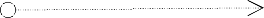 (1) 일본의 보훈제도 개요 및 관련법령일본의 보훈제도의 개요를 정리하면 아래 <표1>과 같다.일   본의 보훈제도에 있어 주목해야 하는 것은 전후 일본은 일본국헌법 제9조로  인해 ‘보통국가’의 군대를 갖지 못했다는 점이다. 즉 군인․군속에 대한 원호사업이 현 재의 군인․군속을 대상으로 한 것이 아니라 해체된 구육해군 소속의 군인․군속을 대 상으로 하고 있는 것이다. 자위대의 경우는 공식적으로는 군대가 아니기 때문에 부 상이나 질병의 경우는 국가공무원재해보상법에 의해 처리되고 있다. 또한 패전 이 전에 일본이 수행한 전쟁이 샌프란시스코강화조약에 의해 공식적으로는 침략전쟁으 로 규정됨에 따라 전쟁의 공훈이 부정되었다.일본의 보훈제도는 크게 원호사업과 추도ㆍ기념사업으로 나눌 수 있다. 원호사업 은 전상병자 및 전몰자 유족 원호, 미귀환자 원호, 귀환자 원호, 피폭자 원호, 구식 민지 출신자 원호로 나누어지는데, 예산에서 중심이 되는 대상자 수는 전상병자 및 전몰자 유족에 대한 원호이다. 특히 전몰자 유족 단체인 일본유족회의 정치적 영향 력이 강화되면서 전몰자 유족에 대한 원호가 강화된 것이다. 전몰자 유족을 원호하 기 위한 법으로는 연금 지급법인 원호법의 공무부조료가 가장 대표적인 법이다. 그 리고 일시금 지급을 위한 특별급부법으로 전몰자등의처에대한특별급부금지급법, 전 몰자등의유족에대한특별조의금지급법, 전몰자의부모에대한특별급부금지급법이 있는 데 10년 상환 또는 5년 상환의 무이자 기명국채가 지급된다.전상병자에 대한 원호로는 은급법의 상병연금과 전상병자특별원호법에 따른 원호 를 들 수 있다. 그리고 특별급부금으로  전상병자등의처에대한특별급부금지금법에 따라 10년 상환 또는 5년 상환의 무이자 기명국채가 지급된다.전몰자 유족과 전상병자에 대한 원호는 은급법을 기초로 했는데, 은급법은 그 대 상을 확대시키는 방향으로 법 개정이 이루어져 왔다. 또한 전몰자 유족과 전상병자 에 대한 원호는 특별급부금 관련 법안이 1960년대에 성립된 것에 나타나듯이 일본 의 경제성장에 상응해서 발전해 왔다.미귀환자에 대해서는 미귀환자유수가족등원호법과 미귀환자에대한특별조치법을 통해 원호가 이루어졌다. 동 법은 은급법을 전제로 하면서 미귀환자의 특수성에 착 목한 법이다.귀환자에 대해서는 귀환자급부등지급법, 귀환자등에대한특별교부급지급법, 평화기 념사업특별기금등에 관한 법률에 근거해 원호가 이루어졌다.피폭자에 대해서는 원자폭탄피폭자의특별조치에관한법률, 원자폭탄피폭자의특별조 치에관한법률에 근거한 원호조치가 이루어졌는데, 동법은 다른 법과는 달리 국적조 항이 없다는 점에 그 특징이 있다.구식민지 출신자는 1952년 샌프란시스코강화조약에 의해 일괄적으로 일본국적을박탈당했다. 일본의 원호관련법이 국적조항을 명기함에 따라 이러한 구식민지 출신 자는 원호관련 법의 대상에서 배제되고, 양국가 간의 협상 테이블로 이들 문제가 넘어가게 된다. 그러나 대만정부와의 사이에서는 대만출신 전몰자 유족 및 전상병 자의 문제가 해결되지 못했고, 한국정부와의 사이에서는 일본 거주 한국인 전몰자 유족 및 전상병자의 문제가 해결되지 못했다. 이 문제를 해결하기 위해 만들어진 것이 대만주민전몰자유족등에대한조의금등에대한법률과 평화조약국적이탈자의전몰 자유족등조의금지급에관한법률이다.추도ㆍ기념사업의 특징은 일본이 수행한 전쟁이 정당화할 수 없는 전쟁으로 전쟁 의 공적이 현창의 대상이 되지 못했다는 점이다. 이는 전전 군인에게 주어지던 최 고의 명예였던 금치훈장이 폐지된 점에 상징적으로 나타나 있다.그러나 1960년대에 들어서는 점령기에 폐지되었던 서위서훈이 재개되고 정부주 최 전몰자추도식이 매년 개최되는 등 정신적인 보훈사업도 전개되었다. 특히 해외 격전지 전몰자 유골에 대한 수습 및 송환 작업이 1960년부터 본격적으로 이루어졌 다.추도시설을 보면 전전의 공적인 추도ㆍ현창시설이었던 야스쿠니 신사가 공적 지 위를 상실하게 된다. 그리고 유족에게 전달하는 것이 불가능한 유골을 안치하기 위 해 만들어진 국립시설인 치도리가후치전몰자묘원은 야스쿠니 신사 지지세력의 반대 로 인해 국가의 공적시설로는 자리잡지 못하고 있다.기타 관련시설로는 소화관과 국립원폭사몰자추도기념관이 있다. (2) 일본 보훈제도의 역사가. 전전 일본에서 실시된 군사원호의 기본적 성격전전 일본에서 실시된 군사원호의 기본적인 성격에 대해 조목별로 중요한 논점 을 열거하면 다음과 같다.① 유가족에 대한 원호는 우선 친족 내에서의 원호를 제일로 치고, ‘인보상부(隣保 相扶)’라 하는 지역에 의한 공동체적 원호가 그 다음이었으며, 이 두 가지에 의 해서도 여전히 원호가 부족한 경우에 비로소 국가나 지방단체에 의한 공적인 원 호가 실시된다는 생각이 일관되게 존재했다. 이 점은 근대 일본의 구제제도 전 반에 공통되는 원칙인데, 군사원호의 경우에는 더구나 다음과 같은 점이 중요하 다.② 즉 병역의무 이행에 따른 손실은 원칙적으로 사회가 부담해야 하고 그것에 대해서 국가가 물질적인 보상을 주는 것은 국민의 숭고한 ‘필임의무(必任義務)’인 병 역을 금액화=계량화할 염려가 있기 때문에 피하지 않으면 안 되었으며, 그런 의미 에서도 군사원호에서는 친족 내의 원호나 ‘인보상부’를 우선하는 원칙이 강조되었던 것이다.③ 이를 위해 국가는 사실로서 존재하는 병역 부담의 불공평을 시정하자고 주장하 는 ‘병역세’적인 부담평등화론에도 반대하지 않으면 안 되었다. 병역부담자의 병 역에 따른 손실을,  면역자로부터 ‘병역세’로서 징수한 자금으로 보상하라는 이 주장은 병역의 금액화를 통해 징병제도의 불공평성을 현재화시키고 ‘국민개병’이 라는 원칙의 허위성, 나아가서는 징병제 군대의 계급적 본질을 폭로할지도 모르 는 성격을 띤 것이었기 때문이다.④ 그렇지만 러일전쟁 후의 ‘폐병(廢兵)’, 즉 상이병 문제에서 전형적으로 나타난 것 처럼, 전쟁의 대규모화에 의한 피해의 심각화와 사회문제화, 또는 도시화의 진 전으로 인해 ‘인보상부’적 원호 조건의 약화와 같은 사태가 진행됨에 따라 국가 는 군사원호를 공적 부조제도로서 정비하지 않을 수 없었다. 그것이 구체적으로 나타난 것이 러일전쟁 때의 하사병졸가족구조령(下士兵卒家族救助令, 1904년)이 며, 제1차 세계대전 때의 군사구호법(1917년)이었다. 특히 후자는 유가족에 대 한 국가의 의무구조주의를 확립한 의미에서 중요한 전환점이 되었다. 그 결과, 국가는 군사구호법의 존재를 이유로 병역세적 부담평등화론을 피하는 한편, 법 규의 운용에 있어서는 어디까지나 ‘인보상부’ 우선을 강조함으로써 병역 부담에 대한 응분 보상을 회피하는 원칙을 어떻든 유지할 수 있었던 것이다.⑤ 그렇다고 하더라도 군사원호는 의무구조주의의 확립, 국가책임의 중시, 구호금액 의 상대적인 높은 액수 등에서 보아 일관되게 다른 구호보다 우선되었으며 이념 상으로도 군인의 명예를 중시하는 관점에서 ‘빈민구제’를 행하는 사회사업 일반 과는 구별되었던 것이다. 그리고 총력전을 주시하면서 군사원호 문제가 다시 부 상한 것은 쇼와공황과 ‘만주사변’의 시기이다. 특히 공황 하에서 일본정부는 국 민생활이 궁핍해지고 사회문제가 심화되는 상황에 처해 입영자의 실업문제를 중 심으로 국가에 의한 군사원호제도를 개선했으며, 입영자직업보장법의 제정(1931 년)이나 군사구호법이 일부 개정되었다. 이 시기에는 공적 부조의 범위가 불충 분하면서도 확대되는 한편, ‘사변’ 하의 후방에서는 국가에 의한 군사구호의 불 비를 보완하고자 지방단체 레벨의 구호활동이 조직화되기 시작했다.문제는 이와 같이 근대일본에서 실시된 군사원호의 기본적인 성격이 총력전 하 에서 어떠한 변화를 겪었는가 하는 것이다. 총력전 하에서는 위에서 언급한 ①②의 원칙이 여전히 국가의 표면상의 방침으로서는 강조되었음에도 불구하고 전쟁 규모가 비약적으로 확대하고 장기화됨에 따라 공적 부조의 비중이 증대하는 한편, 병역 부담의 중압에 걸맞는 대우를 당연시하려는 의식, 즉 ‘원호=권리의식’이 유 가족 사이에 퍼지면서 국가가 내건 표면상의 방침은 형해화되어 갔다.나. 군사부조법1937년 7월 7일 중일 간에 전면전쟁이 벌어지기 전, 7월 1일 일찍이 볼 수 없 었던 규모와 범위에 걸쳐 군사구호법이 개정되어 군사부조법이 시행되었다. 이 법 개정의 요점을 보면 아래와 같다.① 명칭을 「군사부조법」이라 고친 것. 그것은 이 법률은 일반구빈법과 근본정신 을 달리함을 밝히기 위해 ‘구호’라는 글자를 ‘부조’로 고쳤다.② 상이병의 범위를 확장하는 것으로, 근래 병영생활 중에 결핵 또는 흉막염 등의 병에 걸려 제대한 자가 많기 때문에 이러한 자들도 부조할 필요가 있다고 인정 하여 부조하기로 한 것이다.③ 유족 및 가족의 범위를 확장하는 것으로, 종래 유족 및 가족으로 부조를 받을 수 있는 자는 하사관병의 ‘배우자 또는 자식 혹은 부양을 받아야 하는 자로서 이와 동일한 집에 있는 자’에 국한되어 있던 것을 ‘동일한 세대에 있는 자’에까 지 확장, 부조하여 사회의 실정에 맞고 가족제도의 정신에 따르도록 고쳤다.④ 종래 부조를 받을 수 있는 자는 ‘생활할 수 없는 자’로 되어 있던 것을 ‘생활하 기에 곤란한 자’로 고쳤다. 그것은 이 법률에 의한 부조는 일반 구빈을 위한 구 호와 다르기 때문에 그 부조를 일반 구빈의 경우에 비해 표준을 완화한 것이다.⑤ 종래 하사관병의 가족에 대한 부조는 하사관병의 퇴영 또는 소집 해제가 있었던 때는 그 날로 중단했던 것을 퇴영 또는 소집 해제 후 20일 이내까지 이것을 계 속할 수 있게 했다.또한 이 법률에 의한 부조의 비용은 전액이 국고 부담일 뿐 아니라, 그 년도의 예산에 부족이 생겼을 경우 제1 예비금에서 지출하여 이를 보충할 수 있도록 짜 여졌다. 그 결과 종래는 생활보호법 혹은 모자보호법의 대상이 되어야 할 자도 이 새로운 군사부조법에 해당하는 경우는 이 법률의 적용을 우선하여 받게 되었다.이 해 10월 30일에 군사원호 사무를 사회국에서 임시군사원호부로 옮기고, 이 부에는 군사부조과, 상병보호과, 노무조정과의 3과가 설치되었다. 1937년 11월 후생성이 신설되자 그 사무는 사회국과 함께 후생성으로 옮겨졌는데, 그 후 상이 군인의 요양과 기타  보호를 급선무라 하여 1938년  4월에  후생대신이 관리하는상병보호원을 특설했다. 그 후 중일전쟁이 확대됨에 따라 군인 보호 사업을 유기 적, 통합적으로 확충할 필요가 닥쳐와서 1939년 7월 15일 군사보호원령(칙령 제 479호)을 시행하여 종래의 임시군사원호부와 상병보호원을 합병하고 명예관인 총 재를 두고 그 아래에 부총재 및 총재관방 및 원호, 사무의 2국을 두었다. 나아가 1940년  8월  13일  지방사회사업직원제를  개정하여  종래의  사회사업  주사전임135명을 176명으로 증원하고 그 신규 증원분은 군사원호사무를 전관하도록 지시 했다. 1941년 이후 그 활동은 점차 확장되고 1942년 7월에 군인유족숙박소 설치, 같은 해 8월 군인원호강화운동 실시 등을 차관회의에서 결정했다. 또 1943년 2월 에 제81 제국의회의 협찬을 거쳐 군사부조법의 일부를 개정했다. 그 개정점은 법 의 적용 범위를 아래의 정도까지 확대하는 것이었다.① 1종 이상의 병역을 면할 수 없지만 상질(傷疾), 질병을 가지고 퇴영 또는 소집 해 제가 된 자 및 그 유가족을 더할 것.② 현역 하사관의 가족도 부조할 것.③ 하사관병의 가족에 대한 부조는 필요에 부응하여 퇴영, 해제 후 3개월 이내 계 속할 수 있다.군사부조, 상이군인보호요양, 군인유족보호, 기타에 요하는 경비로서 각 년도에 계상된 액수는 1942년도 13,280만 원, 1943년도 14, 918만 원, 1944년도 16,714만 원이며, 후생성예산의 4할에서 6할에서 조금 모자라는 정도를 차지하는 액수였다.또한 군사부조에는 해당하지 않지만, 사실상 그 사람의 생활 부조를 필요로 하 는 데에 대해서는 은사재단 군인원호회가 중심이 되어 도․도․부․현(都․道․府․縣) 지 부, 시․정․촌(市町村)의 총후봉공회(銃後奉公會) 등이 담당하고 군인원호상담소의 경영, 기타의 각종 사업이 활발하게 행해졌다. 은사재단 군인원호회는 군인원호의 자금으로서 황실로부터 하사받은 내탕금으로서 1938년 11월 5일에 설립된 것으 로, 종래의 제국군인후원회, 대일본군인원호회 및 진무육영회를 통합했다. 또 도․ 부․현 기타에 지부를 두었다.다. 점령기의 군사원호패전 후, 군국주의 일소를 목표로 내건 연합국총사령부(GHQ/SCAP)의 지령에 의해 전전의 군사원호단체는 해산되었고, 군사부조법과 군인은급은  폐지되었다. 또한  전시재해보호법도  폐지되었다.  연합군총사령부는  전쟁희생자  구제대책으로1945년 12월 8일 ‘구제 및 복지 계획에 관한 건’이라는 각서를 발표, 공적 부조 에 의한 최저생활 유지, 전쟁희생자와 일반적으로 생계가 곤란한 자의 무차별 평 등한 처우, 정부의 공적 책임 등을 지시했다. 전쟁희생자에 대해 국가의 보상책임 을 인정하지 않고 이들을 사회보장제도에 의해 일반적으로 생계가 곤란한 자와 평등하게 처우한다는 연합국총사령부의 정책은 재군비와 전전으로의 회귀(이른바 점령정책의 ‘역코스’)의 진행과는 연계되지 않은 채 점령 종료 시까지 바뀌지 않 았다.일본정부도 연합국총사령부의 정책에 대응해 1946년 9월 9일 전쟁희생자인가 아닌가에 관계없이 빈곤상태의 국민을 무차별 평등의 원칙에 따라 보호구제(생활, 의료, 출산, 실업, 장제부조)하는 것을 목적으로 한 생활보호법을 제정했다. 동법 은 생계가 곤란한 자에 대한 국가의 공적부조책임을 명확히 한 것으로, 이것을 일 부 수정한 신생활보호법(1950년 5월 4일 공포)도 보호를 받을 권리를 명확히 하 고 있다. 그러나 “신생활보호법을 실시할 때 가장 주력한 것은 생활보호 행정에 관여하는 자에게는 자애(慈愛)라는 생각을 불식시키고 국민에게는 보호를 받을 권 리가 있다는 것을 바르게 인식시켜, 실질적으로 그 권리를 지키는 것”1)이라는 후 생성 의견에도 드러나듯이 국가에 의한 최저생활의 보장은 행정기관과 국민에게 는 권리로 인식된 것이 아니라 은혜로서 인식되었다.점령기에는 일부이지만 일본정부 가운데서도 전쟁희생자 ‘보상’은 국민평등주의 에 기초해야 한다는 의견이 있었다. 1947년 8월 18일 중의원 후생위원회에서 이 치마Tm 사다키치(一松定吉) 후생대신은 “군인․군속이라는 이유로 특별히 보통 일 반인과 그 대우를 달리하는 것과 같은 차별적 대우는 안 된다. 헌법에서 국민의 권리 자유는 평등하다”고 헌법의 이념을 들어 ‘보상’을 할 때 군인․군속과 민간인 을 차별해서는 안 된다고 주장했다. 후생성도 일본유족후생연명 부인간담회(1949 년 9월)에서 “곤란한 사람들을 무차별 평등하게 대우해야지 원인 여하에 따라 특 별하게 대우하는 것은 안 된다”2)고 한 발언에서 알 수 있듯이 전몰자 유족에 대 한 특별한 ‘보상’에 대해서는 부정적이었다. 또한 “전시재해자와 비전시재해자 사 이의 희생에 불균형을 시정하고 배상 철거비 및 기타 긴급한 재정수요를 충당”하 기 위해 제정된 비전시재해자 특별법(1947년 11월 30일 공포)은 전쟁으로 인한 희생은 국민이 평등하게 나누어 가져야 한다는 인식을 기반으로 한 것이었다3).한편 점령기에도 전몰자 유족에 대한 ‘보상’을 요구하는 움직임은 있었다. 먼저1) 厚生史五十年史編集委員会, 『厚生省五十年史(記述編)』, 1988, 768－769쪽.2) 財団法人日本遺族会, 『日本遺族通信』, 1949년9월25일.3) 高石末吉, 『覚書終戦財政始末＜第18巻＞』財団法人大蔵財務協会, 1981. 総理府援護局 『援護局開局百年史』, 1984.연합국총사령부 각서 ‘은급 및 혜여(恵与)’는 구군인․군속과 유족에 대한 원호를 제한한 것이었지만 정부는 연합국총사령부가 양로연금과 사회보장은 대체로 인정 하고 있었다는 것을 근거로 문관은급제도도 폐지하고 군인․군속과 민간인도 포함 한 후생연금제도를 실시하는 것을 목적으로 한 ‘후생연금보험법특례에 관한 법률 안’을 만들었다. 이 법안은 군인․군속으로 재직했던 기간을 후생연금보험의 피보험 자였던 것으로 간주해 유족에게 부조료 또는 일시부조료에 해당하는 유족연금 또 는 유족일시금을 지급하고자 하는 것이었다. 그러나 이 법안은 연합국군극동위원 회 지시에 따라 연합국총사령부 승인이 취소되었다4).1949년 5월 14일 중의원 본회의에서 전몰자 유족의 원호 문제를 거론한 ‘유족 원호에 관한 결의’가 채택되었다. 또한 5월 16일에는 ‘미망인 및 전몰자 유족 복 지에 관한 결의’가 여·야 만장일치로 채택되었다. 그리고 1951년 3월 30일에는 전몰자 유족 및 전상병자에 대한 ‘국가보상’을 촉구하는 ‘유족 전상병자 및 남겨진 가족 대책에 대한 결의안’이 통과되었다. 이러한 결의는 전몰자를 국가의 강제에 의한 공무사(‘국가 공무에 종사한 전몰자’)로 규정하고 전몰자 유족에 대한 ‘국가 보상’을 촉구한 것이었다.그러나 1951년 3월 31일 중의원 본회의에서 구로가와 다케오(黒川武雄) 후생대 신이 “종전 직후의 일인데다 문제는 군인에 관한 것이었기 때문에 특별히 보호를 한다든지 특별한 대우를 한다는 것은 당시 여러 정세를 고려할 때 불가능한 일이 었다”라고 답변한 것에 상징적으로 드러나 있듯이 점령이라는 제약으로 인해 전 몰자 유족 및 전상병자에 대한 특별한 ‘보상’은 이루어지지 못했다.라. 강화조약 발효 후1951년에 접어들어 본격적으로 강화조약이 논의되기 시작하자 이와 더불어 전 상병자 및 전몰자 유족의 ‘보상’에 대한 논의도 활발해졌다. 강화조약 조인 후인 10월 16일에는 전상병자 및 전몰자 유족 등의 처치(処置)에 관한 협의회 설치가 각의에서 결정되고, 전상병자, 전몰자 유족 문제가 정부차원에서 본격적으로 논의 되기 시작했다. 또한 중의원과 참의원에서도 유족 원호에 대한 소위원회가 만들어 져 전몰자 유족문제가 논의되었다. 1952년 3월 12일 전상병자전몰자등원호법안 이 국회에 제출되었다. 전상병자전몰자등원호법안은 중의원과 참의원에서 결의와 수정을 거친 후 4월 30일에 공포되었다. 그리고 1953년 8월 1일 은급법의 일부를 개정하는 법률안이 공포됨에 따라 군인은급이 부활하게 된다. 은   급   제   도   는     메   이4) 厚生史五十年史編集委員会, 앞의 책, 904쪽.지   ( 明   治   ) 시   대    초   기   에     군   인   을     대   상   으   로     한     연   금   제   도   로   서     출   발   했   다   .  은   급   은     해   군   퇴   은   령   ,육   군   은   급   령   ,  관   리   은   급   법   ,  공   립   학   교     교   사   ,  순   사   ,  간   수    등   에    관   한    은   급   제   도     개   별   적   으   로 존   재   했   다   .  이   것   이     하   나   의     제   도   로     통   합   된     것   이     1 9  2 3 년   에    제   정   된    현   행    은   급   법   이   다   .  그 후     은   급   법   은     총   동   원   시   기     유   족   과     전   상   병   자   에     대   한     처   우   를     개   선   하   는     방   향   으   로     개   정   되 었   는   데   ,  패   전   으   로     인   해     법     자   체   가     폐   지   되   었   다   .  은   급   제   도   의     흐   름   은     <  표   2 >  과     같   다   .전		후		보	훈	제	도	에		있	어		근	간	을		이	룬		것	은		바	로		은	급	법		과	전		상	병	자	전	몰	자	유		족	등	원	호 법	이	 었	다	.  그	리		고	이		법	을		보	조	하		는	역		할	을	하		는	것		이	 유		족	에		대	한	특		별	급	부	금		지	급법   이   었   다   .<표2> 은급제도의 변화 개요1875.8	1875.4해군 은 퇴 령1882.7육군무관 상이부조 및 사망자祭粢 및 그 가족부조 개칙1876.10육 군 은 급 령巡	1883.9	1883.91887.5관 내1884.1	査관	看사	守은	給급	助령	例해	육군	군은	은급	급령	령(개정)성1890.10	1890.10	관1890.6	1890.6사부현립사범학 시정촌립소학 은관 관	군사 사	1901.7	인교장봉급 및 공립학교직원 은퇴요 및 유 족부조요법교교육원은퇴 급 요 및 유족부 례조요법유 은	巡査看守족 급	은퇴급료부 법	유족부조요법조	1901.7법       警 部 捕 退 隱 料 及 遺 族 扶 助料 등에 관 한법률은 급 법(육해군통일)1923.10.1 은급법(1923년 법률 제48호) 시행1933. 4.10 은급법개정	법률50호1945. 8.15 종전	(1945.11.30 육해군성 폐지)1946. 2. 1 칙령68호	臼군인은급 폐지1947. 5. 3 신헌법시행1952. 4.28 평화조약발효	1952. 4. 30 전상병자전몰자등원호법제정1953. 8. 1 은급법개정	법률155호 (臼군인은급 부활)(1)우정성(2)인쇄국	五(3)조폐국	現(4)전매국	業 (5)임야청1959.10 (비현업)	1959. 1 (시행)1956. 7 (시행)국철전매 : 공공기업체직원등 공제조합법電電3. 보훈조직구군인의 은급(법) 관계 보훈업무는 총무성 인사ㆍ은급국이 담당하고, 구군인, 군속, 준군속의 원호관계가 업무는 후생노동성 사회ㆍ원호국이 담당한다. 은급법 및 전상병 자전몰자유족등원호법의 수급자가 자연 감소함에 따라 보훈담당 조직도 다른 업무를 담당하는 조직과 통합되어 운영되고 있다. 보훈업무를 담당하는 주요 조직의 구성 및 담당업무 분장에 대해 살펴보도록 하겠다.(1) 총무성 인사ㆍ은급국총무성 인사ㆍ은급국의 조직구성 및 각 과별 업무분장은 다음과 같다. 가. 조직 개요총무성 인사ㆍ은급국의 조직개요는 아래 <표3>과 같다.<표3> 총무성 인사ㆍ은급국 조직도나. 담당업무(2) 후생노동성 사회ㆍ원호국후생노동성 사회ㆍ원호국의 조직구성 및 각 과별 업무분장은 다음과 같다. 가. 조직개요후생노동성 사회ㆍ원호국의 조직개요은 아래 <표4>와 같다.<표4> 후생노동성 사회ㆍ원호국의 조직도나. 담당업무4. 보훈예산가. 2006년도 일반회계 세출개산(은급관계비, 단위 백만 엔)나. 후생노동성 보훈사업 관련 예산(단위, 백만 엔)5. 행정대상정부에 의한 보훈사업은 각종 법률에 근거해 이루어진다. 법률별 대상인원 및 건수 에 대해 살펴보도록 하겠다. 대상인원은 공개된 자료의 차이에 따라 연도별 차이가 있기 때문에 법률별로 연도를 명기했다.가. 은급법(2006년도 예산(안) 인원, ※문관은급 제외)나. 전상병자전몰자유족등전상병자전몰자등원호법(2003년도, 인원)다. 특별급부금(국채 지급)라. 전상병자특별전상병자전몰자등원호법(2003년도, 건수)마. 미귀환자유수가족등전상병자전몰자등원호법(2003년도, 건수)바. 원폭피폭자(2003년도, 건수)6. 사회보장제도 개관일본의 사회보장제도는 1950년 10월 사회보장제도심의회의 권고에 따라 정비되 기 시작했다. 하지만 전 국민을 대상으로 하는 종합적인 사회보장제도의 기반이 구 축된 것은 1961년 국민개연금(國民皆年金)․국민개보험(國民皆保險) 체제를 도입한 때부터이다. 그 후 각종 사회복지, 아동육성, 고용관련시책, 환경정책 등이 법적․제도 적으로 정비되어 현재의 사회보장 체계가 만들어졌다.현행 사회보장체계는 사회보험, 아동수당, 공적부조, 사회복지, 공중위생․의료, 환 경정책, 전쟁희생자원호 등의 각 부문으로 이루어져 있으며, 사회보장제도의 핵심적 인 역할을 담당하는 사회보험 부문에는 의료, 연금, 고용, 재해보상의 각 보험제도와 2000년 4월부터 실시된 개호보험(介護保險) 제도가 있다.의료보험은 크게 ‘피용자(被用者)보험’과 ‘지역보험’으로 분류된다. 피용자보험에는 정부관장건강보험, 조합관장건강보험, 선원보험, 국가공무원․지방공무원․사립학교직원 의 각 공제조합이 있으며, 지역보험으로는 퇴직자나 자영업자 등을 대상으로 하는 국민건강보험이 있다. 그밖에 의료보험의 각 제도에서 내는 거출금(據出金)과 공비 (公費)를 재원으로 시․정․촌(市․町․村)이 운영하는 ‘노인보건제도’, 피용자보험에서 나 온 거출금을 주된 재원으로 국민건강보험의 한 부문(국가의 승인에 의해 조합관장건 강보험도 실시함)으로서 운영되는 ‘퇴직자의료제도’가 있다.연금보험은 20세 이상의 전 국민이 가입하고 기초연금부분을 지급하는 국민연금 과 피용자가 가입하고 소득비례부분을 지급하는 후생연금보험, 각종 공제조합, 농림 어업단체공제조합이 있다.  고용보험은 일반 피용자와 일용노동자를 대상으로 하는 고용보험, 선원보험(실업급부부문)이 있고, 또  재해보상보험에는  노동자재해보상보 험, 선원보험(재해급부부문), 국가공무원재해보상, 지방공무원재해보상이 있다.이와 같이 일본의 사회보장제도는 역사적인 경위도 있어 복잡다기하지만, 전후부 터 현재가지의 제도가 발전하는 데는 몇 단계의 변천과정을 거쳤음을 알 수 있다. 즉 1960년 무렵까지의 전후 부흥기에 나타난 ‘제도의 기반정비기’를 제1기로 하면, 제2기는 고도경제성장기를 끼는 1975년 무렵까지의 ‘제도의 확충기’, 제3기는 안정 적 경제성장으로 이행한 1989년 무렵까지의 ‘제도의 재검토기’, 그리고 1990년 이 후의 ‘제도의 재구축기’이다.제1기, 제2기는 사회보장 각 부문의 법적 정비와 그에 의거한 제도의 확충기에 해 당하고 고도경제성장을 배경으로 주로 국고 재원에 의해 급부 내용 등이 개선되었 다. 특히 1973년은 의료보험에 있어서는 건강보험의 피부양자 급부율의 7할 인상,노인의료비의 자기부담 무료화, 연금제도에 있어서는 급부 수준의 인상이나 물가․임 금 슬라이드제 도입 등이 단번에 실시된 점에서 ‘복지 원년’이라 불린다.그러나 이 해의 오일쇼크를 계기로 일본경제는 안정적 성장기에 들어가고 국고에 의존하는 형태로 확충된 사회보장제도는 대폭적으로 정책을 전환하지 않을 수 없게 되었다. 이와 같은 재검토에 큰 역할을 담당한 것이 1980년에 발족한 임시행정조사 회(第2臨調)이며, 이 조사회는 고도성장기에 비대화한 행정․재정의 개혁안을 제시하 는 가운데 사회보장․복지에 관해 국고 지출의 억제․삭감을 축으로 하는 제도 재검토 를 강력히 요구했다.이 임시행정조사회 답신에 따라 각종 제도개혁이 단행되었지만, 의료보장 관계에서 는 공비 부담에 의한 노인의료비 무료화 제도의 폐지외 의료보험의 각 제도에서는 내는 거출금을 주 재원으로 하는 노인보건제도의 창설(1983년), 의료보험의 피보험 자 본인에 대한 정율 자기부담의 도입(1984년), 피용자보험의 재정 거출에 의한 퇴 직자 의료제도의 창설(1984년)과 같은 큰 개혁이 실행되었다. 게다가 복지부문에서 도 생활보호비, 시설조치비에 대한 국고 부담의 삭감조치(1985년)이 강구되었다.그 후 일본경제는 1986년부터 경기 확대로 이행하지만, 1990년을 정점으로 급격 한 하강국면(이른바 버블경제 붕괴)에 들어가서 여러 차례에 걸친 경제정책을 실시 했음에도 불구하고 경기가 혼미 상태에서 좀처럼 벗어나지 못했다. 이러한 경제환경 의 급격한 변화와 소자화․고령화를 축으로 하는 사회환경의 변화에 따라 일본의 사 회보장제도는 큰 전환점에 서게 되었다.사회보장제도심의회는 1995년 7월 45년 만에 정부에 대해 사회보장제도 전반에 관한 권고를 했는데, 이는 이러한 상황 변화에 대한 인식에서 나온 것이다. 1950년 권고 ‘사회보장제도에 관한 권고’가 사회보장제도의 확립을 촉구했지만, 1995년의 ‘사회보장체제의 재구축-안심하고 살 수 있는 21세기 사회를 향하여’라는 권고에서 는 전후 사회보장제도는 어떻게 최저한도의 생활을 보장하는가가 현실적인 이념이 자 과제였다. 전후 고도성장으로 인해 사회보장제도는 모든 국민 생활에 있어 필수 불가결한 것으로 간주되고 그것 없이는 국민 생활이 영위될 수 없는 체제가 되었다 고 지적한 다음, 21세기를 향해 사회보장체제를 충실히 하기 위해서는 널리 국민에 게 건강하고 안심할 수 있는 생활을 보장하는 것을 사회보장의 기본 이념으로 해야 한다고 말하고 사회보장의 이념과 그 자체를 변경할 필요가 있음을 강력히 주장했 다.21세기 전반에 걸쳐 증가를 피할 수 없는 사회보장비용에 대한 걱정의 소리가 높 아지는 가운데, 단지 비용억제라는 시점만이 아니라 사회보장을 국민생활의 기반을지탱하는 구조로서 확립하고 유지하기 위해 사회보장 각 부분별의 재조정과 병행하 여, 각 부분간의 상호조정과 통합화를 도모해, 사회보장체계의 재구축을 목표로하는 개혁기에 들어갔다.구체적인 시책을 보면, 1989년부터 실시된 ‘고령자보건복지추진10개년전략(Gold Plan)’은 이러한 방향으로 정책을 전환하는 선구적인 역할을 했다. 이 플랜의 실시 에 수반하여 1990년에는 노인복지 8법의 개정으로 시․정․촌이 노인보건복지를 실시 하는 행정․재정적인 틀이 만들어졌으며, 1992년에는 그것을 지탱하기 위한 인재확보 법이 제정되었다. 이 시책들은 심각해진 고령자 개호에 대한 대응책이었지만, 고령 자 시책을 중시하는 정책에 대한 방향은 1997년에 법안이 성립하고 일본에서 다섯 번째 사회보험으로서 2000년 4월부터 시작된 개호보험제도로 나아갔다.그밖에 2000년에는 사회복지 기초구조 개혁의 일환으로 종래의 ‘조치’에 의거한 복지제도를 계약에 의한 이용자 본위의 구조로 바꾸는 제도 개정이 추진되었다. 또 소자화 대책으로는 1994년 정부가 엔젤플랜(Angel Plan)을 책정하고 그 시책을 확 충해 나가고 있다.그러나 이른바 버블경제 붕괴 후는 장기간 지속된 불황과 예상을 초월하는 소자 화의 진전으로 인해 경제, 금융, 재정 등의 개혁과 함께 사회보장의 구조적인 개혁 이 널리 논의되었다.Ⅱ. 전상병자 및 유족 원호정책1. 전상병자 및 유가족 원호정책 개요전상병자 및 유족에 대한 원호정책의 개요는 <표5>와 같다.<표5> 전상병자 및 유족에 대한 원호 개요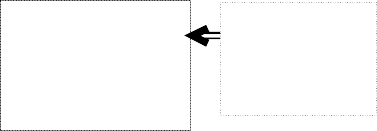 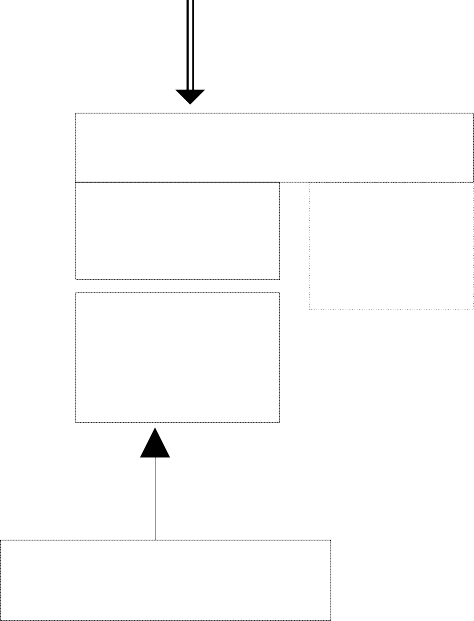 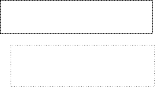 전상병자 및 유족에 대한 원호는 크게 군인을 대상으로 한 은급법과 군속, 준군속 을 대상으로 한 전상병자전몰자유족등원호법으로 나눌 수 있다. 은급과 전상병자전몰 자유족등원호법은 사망자나 전상병자의 신분을 기준으로 나눈 것으로 처음에는 금액 에도 차이가 있었으나 거듭되는 법 개정을 통해 금액의 차이가 대폭 축소되었다.특별급부금 지급법은 은급법과 전상병자전몰자유족등원호법에 관계없이 동일한 액 수가 지급된다.전상병자는 은급법의 상병은급이나 전상병자전몰자유족등원호법의 장애연금을 받음 과 동시에 전상병자특별원호법에 따른 의료급부와 기타 원호를 받고 있다. 그리고 상 병은급이나 장애연금 수급자가 사망한 경우에는 사망원인에 따라 유족에게 연금이 지 급된다.2. 은급법에 의한 원호(1) 은급법에 따른 급부의 개요은급법은 크게 본인에 대한 급부와 유족에 대한 급부, 비상이 제대자에 대한 급부 와 전상병 제대자에 대한 급부로 나눌 수 있다(<표6> 참고). 보통은급은 일정기간 동 안 근무한 것에 대한 연금으로서의 성격을 가진다. 한편 상병은급은 근무 중 입은 부 상이나 질병에 대한 ‘보상’의 성격을 가지는데, 구군인의 경우 보통은급이 계급에 따 른 차이를 기초로 하는데 반해, 상병은급은 장애정도를 그 기준으로 한다. 또한 중도 부상자가 대상인 증가은급의 경우에는 보통은급이 증가은급과 병행하여 지급된다.유족에 대한 급부는 은급 대상인 사망자가 받았던 은급의 종류(보통은급, 상병은 급), 사망원인(공무사, 평병사, 근무관련사), 사망 시점과 지역에 따라 나누어진다. 보 통은급을 받던 자가 사망한 경우에는 유족에게 보통은급이 지급된다. 전시 중 공무사 망자, 증가은급이나 상병은급 수급자의 공무 사망의 경우에는 공무부조료가 지급된다. 한편 증가은급 수급자가 평병사했을 경우에는 공무부조료가 지급되고 상병은급 수급 자가 평병사했을 경우에는 상병자유족특별연금이 지급된다. 상병은급 수급자의 근무 관련사망시에는 특례부조료가 지급된다.은급법을 본인에 대한 급부와 유족에 대한 급부, 그리고 사망원인에 따라 유족이 받을 수 있는 급부를  기준으로 정리하면 <표6>과 같다.<표6> 은급법에 따른 급부의 개요(2) 은급법의 대상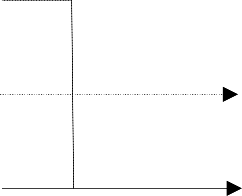 은급의 대상은 구구인 및 공제제도 이행전의 퇴직 문관 등과 그 유족인데, 97%가 구 군인 관계자이다. 전상병자에 대한 은급은 근무연한에 제한을 받지 않고 상병의 정도에 따라 은급 액수가 결정된다. 한편 비상이 퇴직자에 대해서는 최단 은급연한의 기간을 근무한 자에 한해 은급이 발생하고 근무연한(계급)에 따른 은급의 차이가 발생한다. 은 급법의 구체적인 대상자는 다음과 같다.가. 일반문관○ 문관(관에 있는 자) [최단 은급연한 17년]○ 교육직원(공립학교 등의 직원) [최단 은급연한 17년]○ 경찰, 감옥 직원(경부보 이하, 부감수장 이하, 소방사보 이하) [최단 은급연한 12년]○ 특우직원(형식적으로는 관리가 아니지만 판임관 이상의 특별대우를 받는 자 가운데 은급령에 의해 특별히 지정된 자(예, 신궁사청 직원, 지방도로 기사 등)[최단 은급연한 17년]나. 구군인○ 구군인(병 ~ 대장)[최단 은급연한 병ㆍ하사관 12년, 준사관 이상 13년]다. 유족 및 순위○ 배우자○ 미성년 자녀○ 부모○ 중도장애를 가진 성년 자녀○ 조부모라. 은급 대상자 수전체 은급 대상자 수 및 그 변화는 <표7>과 같다. 또한 이를 은급종별로 나누어 보면 <표8>와 같다. 은급 대상자를 보면 1960년대까지는 전몰자 유족이나 전상병 자가 공무사했을 경우에 지급되는 공무부조료 수급자가 중심이었다. 1970년대에 들 어오면 공무부조료 수급자 보다 장기근무에 대한 연금으로서의 성격을 가지는 보통 은급 수급자가 공무부조료 수급자 수를 상회하게 된다. 전체적으로는 1969년을 정 점으로 은급 수급자 수가 줄어들게 된다.그러나 <표7>을 보면 은급 대상자 수가 감소함에도 불구하고 은급예산은 증가하 고 있다. 이는 개별 은급 대상자에 대한 처우가 개선되고 있음을 보여준다.<표8>은 은급 종류별 대상자 수를 나타내고 있는데, 공무부조료, 보통은급, 보통 부조료가 압도적인 비율을 점하고 있음을 알 수 있다. <표8>에는 표 작성의 기초가 된 원자료를 첨부했다.<표7> 은급 전체 대상자 수의 변화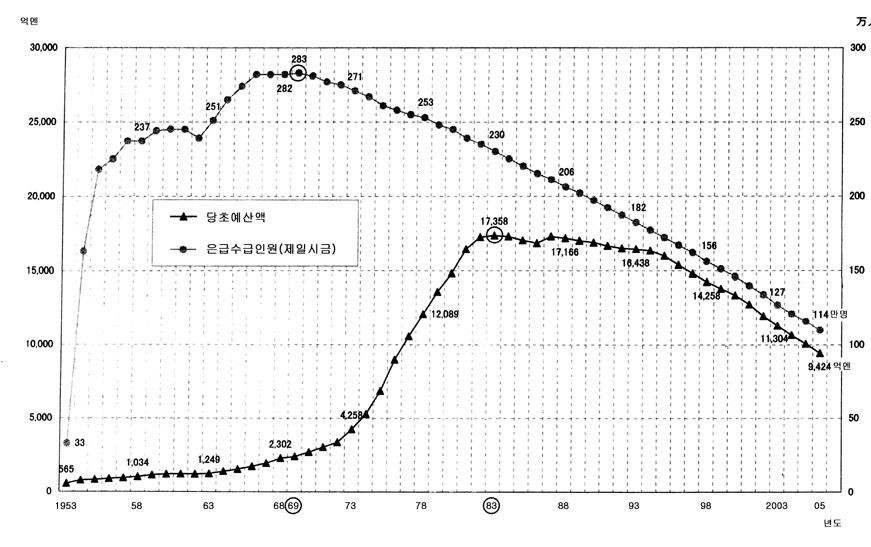 <표8> 은급 종류별 대상자 수의 변화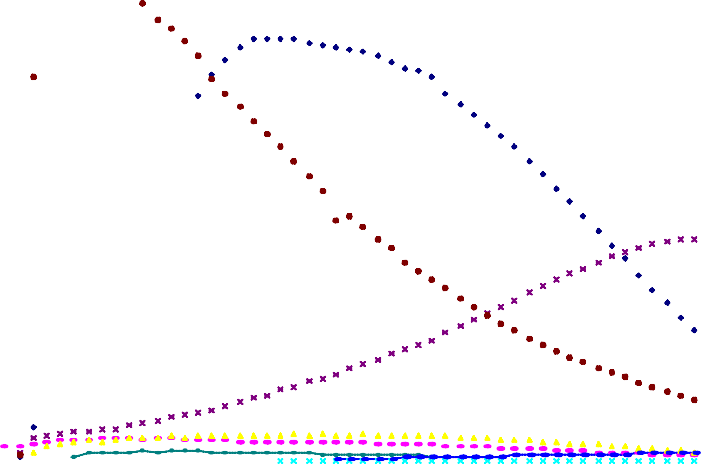 <표8-1> 은급 종류별 대상자 수의 변화(자료)(주) 빨간색은 해당 은급의 수급자가 최대치임을 나타낸다.(3) 은급의 개정, 정지, 소멸, 회복 가. 은급의 개정<1> 기초봉급 인상에 의한 연액의 개정① 기초봉급 인상의 지표전후에 있어 은급 개정방식은 공무원급여추수방식, 소비수준방식, 은급심사회방식, 공 문원급여개정기초방식, 회귀분석방식 등을 그 시기의 사회경제사정 등에 맞추어 변천되 어 왔다.현재는 은급의 실질가치를 유지한다는 목표 하에, 공무원의 급여개정과 물가의 변동 등 여러 사정을 종합적으로 감안하는 방식으로 이루어진다. 이것은 1986년부터 실시된 공적연급제도의 개혁과 관련하여 검토한 결과 도입된 방식이다.2001년에는 2000년도 국가공무원 급여개정이 미루어진 점 등의 여러 사정을 감안하 여 은급 연액은 종전대로 유지하기로 했다② 기초봉급 인상의 실시시기오랜 기간동안 10월이었던 실시시기는 1974년 이후 점차 앞당겨져 1977년 이후에는 원칙적으로 4월에 실시되고 있다. 은급 연액의 개정은 직권에 의해 이루어진다.<2> 재임개정보통은급의 수급권자가 공무원으로 재취직하고, 1년 이상 재직한 후 퇴임한 경우에는 그 은급을 전후의 재직연수와 합산한 후 재계산하여 은급을 개정한다.<3> 장애의 정도가 악화된 경우의 개정상해은급을 받고 있는 자의 장애정도가 악화되었을 경우에는 그 상병은급을 악화된 장애의 정도에 맞추어 상병은급을 개정한다.나. 은급의 정지<1> 형 집행에 따른 정지은급 수급자가 3년 이하의 징역 또는 금고에 처해졌을 때에는 그 형에 처해진 달의 다음 달부터 형 집행이 종료되거나 형의 집행을 받지 않게 된 때까지 은급 지급을 정지 한다. 단, 형의 집행유예를 언도받았을 때는 정지하지 않는다.<2> 다액소득자의 정지보통은급의 연액이 170만 엔 이상으로 전년도 은급 이외의 관세소득 연액이 700만 엔을 초과하는 수급자에 대해서는 ① 은급의 지급연액이 170만 엔을 밑돌지 않고, ② 정지금액이 은급연액의 50%를 초과하지 않은 범위 내에서 아래의 구분에 상응하여 산 출한 금액을 정지한다.이 경우 정지금액은 ⓐ, ⓑ, ⓒ 중에서 최소 금액인 130만엔이 된다.<3> 장애보상 등을 수급하는 것에 따른 정지증가은급이나 공무관계부조료의 수급자가 급부원인이 된 상병이나 사망에 대해 국가 공무원재해보상법 등에 따른 장애보상이나 유족보상을 수급하게 되는 경우, 이러한 보상 이 일시금일 경우는 6년간, 연금일 경우는 연금 수급기간 동안 그 은급(공무관계부조료 의 경우는 보통부조료와의 차액)은 정지된다.<4> 행방불명에 따른 부조료의 정지부조료의 수급자가 1년 이상 소재지 불명의 경우, 동순위자 또는 차순위자의 신청에 의해 행방불명 기간의 부조료를 정지하고, 그 부조료를 동순위자나 차순위자에게 지급할 수 있다.<5> 남편이 60세 미만인 경우의 정지공무원이 여성인 경우, 남편의 부조료는 중도장애 상태로 생활자료를 얻을 수 있는 방 법이 없다거나 공무원의 사망 당시부터 중도장애의 상태에 있지 않을 경우, 60세가 될 때까지 정지된다.다. 은급수급권의 소멸은급수급권은 수급자의 상황변화에 따라 소멸될 수 있는데 소멸사유 및 시효는 다음 과 같다.<1> 은급수급권 소멸사유연금은급의 수급권자가 아래 사유에 해당될 경우에 은급수급권은 소멸된다.① 사망할 경우② 사형, 무기 또는 3년 이상의 징역, 금고의 형을 받았을 경우③ 국적을 상실했을 경우④ 공무원 재직중의 직무범(과실범을 제외)으로 금고 이상의 형을 받은 경우 이 밖에 아래의 경우 부조료 수급권이 소멸된다.⑤ 배우자가 혼인하거나 유족 이외의 자의 양자가 된 경우⑥ 자녀가 혼인하거나 유족 이외의 자의 양자가 된 경우, 공무원의 양자인 자녀가 인연 을 끊은 경우(단, 공무관계부조료를 받는 구군인․군속의 자녀는 중도장애의 상태로 생활 자료를 얻을 수 있는 방법이 없는 한 혼인 후에도 수급권은 소멸되지 않는다)⑦ 부모나 조무모가 혼인에 의해 성을 바꾼 경우⑧ 중도장애 상태로 생활자료를 얻을 수 없던 자녀의 상태가 개선된 경우⑨ 배우자 및 자녀가 사실상 혼인관계와 동일한 사정이 된 경우<2> 시효은급의 수급권은 퇴직, 사망 등 급여조건이 갖추어진 시점에서부터 7년간 청구하지 않 으면 시효에 의해 청구권이 소멸된다.라. 은급수급권의 회복3년 이하의 형이나 징계처분 등을 받아 이로 인해 은급수급권을 상실한 자 중에서 은 사나 형의 집행유예기산 경과에 따라 형의 언도효력이 소멸된 자 등에 대해서는 은급수 급권을 회복하는 것이 가능하다.마. 은급수급권의 조사은급수급권자는 신분상의 변동이나 기타 사유로 인해 수급권 소멸 등의 변동이 발생 했을 경우에는 즉시 그 취지를 통보해야 한다. 은급의 적정한 지급을 확보하기 위해서 별도로 수급권의 유무를 확인하기 위한 조사를 실시한다.현재 인사ㆍ은급국에서 실시하고 있는 수급권 조사의 조사방법은 아래와 같다.<1> 실시기간 : 수급자의 생일<2> 신청서 양식 : 엽서 형식<3> 신청서 송부 : 인사ㆍ은급국에서 직접 수급자에게 송부<4> 신청서 제출 : 수급자는 신청서에 시․구․정․촌장의 주민표 기재사항 증명을 받아 인사ㆍ은급국에 제출<5> 제출기간 : 태어난 달의 말일은급수급자 본인의 조사와 병행해, 가급 및 가산 대상자에 대해서도 자격 유무의 조 사를 한다.(4) 전상병자 본인에 대한 상병은급 가. 증가은급증가은급은 공무원이 공무로 인해 부상을 당하거나 질병에 걸려 불구폐질이 되어 퇴직한 경우, 또는 퇴직 후 불구폐질이 된 경우에 보통은급에 부가되어 지급되는 은 급이다. 증가은급은 종신연금이 원칙이나 장래 불구폐질이 회복되거나 그 정도가 호 전될 가능성이 인정될 경우는 유기(5년)의 연금이 지급된다.<1> 요건공무상병(공무로 인해 부상을 당하거나 질병에 걸린 경우)인 경우에 해당된다(특 별항증~제7항증). 공무상병이란 직무집행과 상병과의 사이에 상당한 인과관계가 인 정되는 경우를 말한다.단, 다음과 같은 경우에는 공무와 상병과의 인과관계에 관계없이 공무상병으로 인 정한다.① 별표 (가)에 해당되는 지역에서 근무하던 중, 또는 공무여행 중 별표(나)에 기재 된 유행병에 걸린 경우.② 별표 (다)에 해당되는 지역에서 근무하던 중, 그 지역에서 동표에 기재된 유행 병에 걸린 경우.③ 공무원이라는 특별한 사정과 관련해 발생한 갑작스런 재액에 의해 병을 얻고, 은급심사회에서 공무기인과 동일시해야 한다고 결의된 경우.④ 미귀환 공무원이 귀국할 때까지 자기의 책임에 의하지 않는 사유에 의해 부상 당하거나 질병에 걸린 경우, 재정청이 이것을 재직 중 공무로 인한 상병과 동일시하 는 것을 상당정도 인정한 경우.⑤ 이른바 전쟁범죄인으로 구금된 자(재직 중 근무와 관련하여 구금된 자에 한정) 가 구금 중에 자기의 책임에 의하지 않는 사유에 의해 부상을 당하거나 질병에 걸 린 경우, 재정청이 이것을 재직 중 공무로 인한 상병과 동일시하는 것을 상당정도 인정한 경우.<2>금액① 장애정도에 따른 금액(2002.4 이후)② 중도장애의 기준은 <표9>와 같다.<표9> 중도장애 기준표주) 1. 상기 표에 기재된 각증상에 해당되지 않은 장애정도는 同表에 게재한 각 증상에 준하여 사정한다.2. X선상에 나타난 폐결핵 病型은, ‘日本肺結核學會病型分類’에 따르다.3. 시력을 측정하는 경우, 굴절이상이 있는 것에 대해서는 교정시력에 의한 것으로 하고, 지표는 만국공 통시력표를 사용한다.<3> 가산 금액① 부양가족ⓐ 처 193,200 엔을 가산한다.ⓑ 처 이외의 부양가족에 대해서는 2명 째까지는 1명당 72,000엔(단, 처가 없는 경우는 그 중 1명에게는 132,000엔) 3명 째부터는 1명당 36,000엔을 가산한다.② 특별가산장애정도가	특별항증의	경우에는	270,000엔,	제1항증~제2항증의	경우는 210,000엔을 가산한다.③ 보통은급과 병행보통은급(최저 50/150)과 병행하여 지급한다. 보통은급(최저 50/150)과 병행하여 지급한다.<4> 금액 산정 실례① 특별항증에 해당되는 자(65세)로 9년 근무하고 소위로 제대한 경우 (부양가족은 처, 부)보통연금 : 최저액 849,500엔 (78~79쪽 참고)증가은급 : 제1항증 5,723,000엔 +제1항증의 7/10, 4,006100엔 부양가족 가산 : 처 193,200엔 + 부 72000엔특별가산 : 270,000엔합	계 :	11,113,800엔② 제6항증에 해당되는 자(65세)로 2년 근무하고 상등병으로 제대한 경우 (부양가족은 은급대상이 되는 장애를 가진 아들, 12세 손자・손녀) 보통연금 : 최저액 568,400엔증가은금 : 2,033,000 엔부양가족 가산 : 1명 132,000엔 +2명째 72,000엔 합	계 : 2,805,400엔나.	상병연금, 상병사금<1> 요건공무상병에 의해 일정정도의 장애를 입은 경우 상병연금(제1관증~제4관증)이나 상병사금(제1관증~제2목증)이 지급된다.상병사금은 1953년 8월 1일 이후 공무로 인해 부상을 입거나 질병에 걸려 그 장 애의 정도가 증가은급의 7항증이나 상병연금에 해당될 경우 지급되는 일시금이다. 제7항증의 증가은급과 상병연금을 수급할 수 있는 구군인, 준군인 및 구군속은 연금 은급 대신에 상병사금의 수급을 선택할 수 있다.또한 하사관 이하의 구군인이 공무에 기인한 상병에 의해 연금 급부의 정도에는 해 당되지 않는 경도의 장애를 입고 퇴직하거나 퇴직 후 3년 이내에 그 정도의 장애를 입은 경우에는 제1목증과 제3목증에 한하여 일시금이 지급된다.<2> 금액① 장애정도에 따른 금액(2000.4 이후)② 장애정도 기준<표10> 장애정도 기준표(관증)<표11> 장애정도 기준표(목증)(주) 1. 상기 표에 기재된 각증상에 해당되지 않은 장애정도는 同表에 게재한 각 증상에 준하여 사정한다.2. X선상에 나타난 폐결핵 病型은, ‘日本肺結核學會病型分類’에 따르다.3. 시력을 측정하는 경우, 굴절이상이 있는 것에 대해서는 교정시력에 의한 것으로 하고, 지표는 만국공 통시력표를 사용한다.<3> 가산금액① 부양가족 가산처가 있는 경우에는 193,200엔이 가산된다② 보통연금 병행최단 은급연한 이상의 재직연수가 없을 경우에는 보통은급은 병행되지 않는다.다. 특례상병은급<1> 요건구군인, 준군인이 1941년 12월 8일 이후 내지 등(사할린, 치시마열도, 조선, 만주, 대만)에서 직무와 관련된 상병을 입은 자로, 증가은급이나 상병연금을 지급받을 정 도의 장애(특별항증 ~ 제5관증의 12단계)에 해당될 경우에 지급된다.<2> 금액① 장애의 정도에 따른 금액증가은급이나 상병은급의 약 75%에 해당된다.<3> 가산① 부양가족 가산과 특별가산은 증가은급과 동일하다.② 보통연금 병행최단 은급연한 이상의 재직연수가 없을 경우에는 보통은급은 병행되지 않는다.(4) 유족에 대한 은급전몰자의 유족에게는 공무부조료가 지급되고, 전상병자의 유족에게는 공무사일 경 우에는 공무부조료, 평병사일 경우에는 증가비공사부조료, 특례부조료, 상병자유족특 별연급이 지급된다.가. 공무부조료<1> 요건전몰자 유족 및 공무상병에 의해 사망한 자의 유족에게 지급된다.<2> 금액공무부료의 연액은 보통부조료의 연액에 퇴직당시의 봉급연액(구구인의 경우는 계 급)에 따라 정해진 일정의 비율을 더해서 계산한다. 이 비율을 배율이라고 하는데 일반문관의 경우는 23%~34.5%, 구군인의 경우는 23%~46.1% ~ 23.0%가 배율이 다. 단, 이렇게 계산한 부조료의 연액이 1,814,000엔이 안 될 경우에는 최저보장액 1,814,000엔이 지급된다.구군인의 공무부조료 연액은 계급에 따라 차이를 두는데 하위 계급자에 대한 증 액을 통해 현재는 병에서 소좌까지가 동일한 금액이 되었다.<3> 가산① 부양유족가산공무부조료 수급자에게 부양유족이 있을 경우에는 그 중 2명까지 1인당 연액 72,000 엔을, 3명 째부터는 36,000엔을 가산한다. 부양유족이란 부조료를 받을 수 있는 조건 을 갖춘 유족으로 부조료의 수급자에 의해 생계를 유지하거나 생계를 함께하는 자를 뜻한다.② 유족가산상기  부양유족가산과는  별도로  공무부조료의  특수성을  고려하여  일률적으로  연액 145,200엔을  가산한다.  즉  부양가족이  없는  경우에도  최저보장액  1,814,400엔에145,200엔을 더한 1,959,300엔이 최저보장된다.<4> 계급에 따른 공무부조료 차이의 축소공무부조료는 계급을 기초로 한 것으로 계급에 따른 금액의 차이가 발생한다. 그러 나 거듭되는 법 개정을 통해 계급간의 금액차이는 축소되어 현재는 병에서 소좌까지 가 동일한 금액이 지급되고 있다(<표12> 참고). 구군인 공무부조료 대상자 중 병에서 소좌까지가 차지하는 비율이 99% 이상인 점을 고려하면 구군인에 대한 공무부조료는 평등화 되었다고 말할 수 있다.  전상병자전몰자유족등원호법의 전몰자 유족에 대한지급기준도 은급법의 병에 대한 지급 액수를 기초로 하고 있다 따라서 준군속에서 소 좌(소령)까지의 전몰자 유족에 대한 원호는 평등하게 실시되고 있는 것이다.<표12>계급에 따른 공무부조료 차이의 추이일본유족회『일본유족통신』(1953-1989)<표12-1> 계급에 따른 공무부조료 차이의 추이(자료, 단위 엔)나. 증가비공사부조료<1> 요건증가은급 수급자가 공무상병이 아닌 원인에 의한 병사(평병사)한 경우에 지급되는 부조료이다.<2> 금액증가비공사부조료 연액은 보통부조료의 연액에 퇴직당시의 봉급연액(구군인의 경우 계급)에 따라 정해진 배율을 더해 계산한다. 문관의 경우는 17.3%~25.8%, 구군인의 경우는 17.3%~34.6%가 배율이다. 단, 이 경우도 1,411,000엔이 최저보장된다.<3> 가산부양가족가산과 유족가산은 공무부조료의 경우와 동일하다. 따라서 유족가산을 더 한 최저보장액은 1,556,200엔이 된다.다. 특례부조료<1> 요건특례부조료는 구군인 등에 대한 특유의 부조료로 특례상병은급과 같은 계열의 연금 이다. 즉 구군인이나 준군인이 1941년 12월 8일 이후 내지, 사할린, 치사마열도, 조 선, 만주, 대만에서 근무와 관련된 부상을 입거나 질병에 걸린 경우, 또는 이로 인해 사망한 경우 지급된다.<2> 금액보통부조료의 연액에 계급에 따라 정해진 배율(13.6%~34.6%)를 더해 계산한다. 단 이 경우도 1,411,000엔이 최저보장된다.<3> 가산부양유족가산과 유족가산은 증가비공사부조료의 경우와 동일하다.라. 상병자유족특별연금<1> 요건상병연금과 특례상병은급의 수급자가 공무와 관계없는 부상이나 질병으로 인해 1954년 4월 1일(특례상병은급의 경우 1971년 10월 1일 이후) 사망한 경우 유족에게 지급되는 연금이다. 유족이 부조료나 공제조합법에 따른 유족연금을 수급하는 경우에 는 원칙적으로는 지급되지 않는다. 단, 특례로서 부조료 연액이 유족가산을 포함한 상 병자유족특례연금 보다 적을 경우는 그 차액에 상당하는 금액의 상병자유족특례연금 이 지급된다.<2> 금액공무원이 사망 전에 지급받던 상병은급에 따라 아래 금액이 지급된다.① 상병은급과 제1관증 이상의 특례상병은급 수급자의 유족	402,000엔② 제2관증 이하의 특례상병은급 수급자의 유족	301,500엔<3> 가산유족가산으로 상기금액에 일률적으로 연액 96,310엔이 가산된다.4. 전상병자전몰자유족등전상병자전몰자등원호법에 의한 원호(1) 전상병자전몰자유족등원호법 개요점령기에는 연합국총사령부(GHQ/SCAP)의 지시에 따라 전쟁희생자에 대한 일체 의 원호가 부정되고 이 문제는 사회보장 일반의 문제로 취급되었다. 그러나 점령이 끝나면 사회당을 포함한 여야는 ‘국가를 위해’ 공무수행 중에 ‘순국’한 군인․군속에 대해서 국가가 ‘보상’을 실시하는 것은 당연하다는 일치된 논리를 전제로 내세워 전 상병자전몰자유족등원호법을 제정했다. 전상병자전몰자유족등원호법을 보면 군인․군 속 등의 공무상 부상 또는 질병, 사망에 대해 국가보상의 정신에 기초해 군인․군속 등 이었던 자나 그 유족을 원호하는 것(제1조)이 목적으로 되어 있다.전상병자전몰자유족등원호법은 군인은급의 폐지된 상황에서 구 군인․군속을 원호하기 위한 임시조치로서의 성격을 지니고 있었다. 따라서 1953년 군인은급이 부활하면 군인 및 그 유족에 대한 연금은 대부분 은급법의 증가은급이나 공무부조료로 이행하 게 된다. 따라서 전상병자전몰자등원호법의 주요대상은 군속 및 준군속이 된다.전상병자전몰자유족등원호법은 대상자 범위의 확대(공무상병의 범위확대, 군인․군 속 준군속의 범위확대)와 준군속에 대한 처우개선을 중심으로 법 개정이 이루어졌 다. 대상자 범위확대 기준은 ‘국가와 특별한 관계’를 가지고 있었는가 하는 점으로 국가와의 고용관계 여부가 범위결정의 기준이 되었다. 전상병자전몰자유족등원호법 은 은급법에서 제외된 군인을 원호하는 은급법의 보완적 기능을 수행함과 동시에, 거듭되는 법 개정을 통해 일부이지만 민간인 전쟁희생자에 대한 원호의 기능을 수 행하였다.은급법은 장기근무에 대한 연금으로서의 성격을 가지고 있어 생존자 본인과 유족 에게 지급되었고, 계급(근무연수)에 따라 금액의 차이가 발생했다. 그러나 전상병자 전몰자유족등원호법은 전쟁시 공무로 인한 사망, 부상, 질병에 대한 원호가 목적으 로 부상이나 질병의 피해를 당하지 않은 생존자 본인은 대상으로 하지 않고 있다. 또한 근무연수에 따른 금액의 차이도 없다.전상병자전몰자등원호법의 개요는 <표13>과 같다.<표13> 전상병자전몰자유족등원호법 개요(2) 원호의 대상전상병자전몰자유족등원호법의 대상이 되는 자는 다음과 같다. 가. 군인<1> 군인육해군 현역, 예비역, 보충병역이었던 자국민병역이었던 자로 소집이나 지원에 의해 국민군에 편입되었던 자<2> 준군인육군의 견습사관, 해군의 후보생 및 견습위관 칙령으로 지정된 육해군의 학생생도<3> 문관① 육해군부내문관참여관, 서기관, 법무관, 기사, 교수, 감옥장 등의 고급문관 및 경부, 감옥간수장, 순 사 등의 판임문관 또는 판임문관의 대우를 받은 자(칙령68호에 따라 은급이 정지된 자) 상기자 이외의 이사관, 사무관,	통역관 등의 고등관 및 육군 통역생, 해군통역, 기 수, 서기, 육군간호부장 등의 판임문관 또는 판임문관의 대우를 받은 자(칙령68호에해당되지 않는 자)② 종군문관각 성청의 판임관이나 판임관의 대우를 받은 자로 육해군에 배속되어 군사행동에 종사한 자(철도성에서 육해군 부대에 배속된 철도관보 등)로 종군중에는 ‘군속’신분으 로 육해군에서 급여가 지급되었다.<4> 재직기간① 현역군인임관, 입영 또는 입단에서 현역을 그만두거나 또는 복원까지의 기간② 비현역군인소집에 의한 부대편성의 시점에서 소집해제 또는 복원까지의 기간③ 준군인전쟁수행 업무, 계엄지 내에 근무하거나 외국의 진수(鎮戍) 근무시점에서부터 근무 가 끝나기까지의 기간※ 육군의 견습사관, 해군의 후보생, 견습위관은 그 신분을 가지고 있던 기간	을 전부 재직기간으로 한다.④ 임관에서 일관, 면관, 실관 또는 복원(해원)까지의 기간 나. 군속<1> 군속 범위의 확대군속의 범위는 법 개정에 따라 <표14>와 같이 점차 확대되었다.<표14> 법률개정에 따른 군속 범위의 확대<2> 재직기간① 육해군부내의 유급군속1937년 7월 7일 이후 사변지ㆍ전지 근무 중의 기간 및 1945년 9월 2일 이후 계속 해서 해외지역에 있었을 경우 복원까지의 기간을 재직기간으로 간주한다. 군속의 사 변지ㆍ전지의 지역 및 기간은 법으로 규정하고 있는데, 법 개정에 따라 대상 지역 및 기간이 점차적으로 확대되었다(<표15> 참고).<표15>를 보면 1963년 개정 전에는 중국본토에서 1937년 7월 7일부터 1946년 9 월 1일까지 근무한 자, 1941년 12월 8일 이후 남양군도 등 남태평양에서 근무한 군 속만이  사변지ㆍ전지에서  근무한  것으로  규정되었다.  그러나  1963년  개정에  의해1941년 12월 8일 이후의 만주지역과 일정기간의 사할린, 대만지역이 추가된다. 그리 고 1972년의 개정에 의해 1937년 7월 7일 이후의 만주지역 전역이 추가된다.즉 법 개정에 따른 사변지ㆍ전지 범위의 확대에 따라 전상병자전몰자유족등원호법 의 적용을 받을 수 있는 대상이 점차 확대되었던 것이다.<표15> 법 3조에 규정된 사변지․전지의 지역 및 기간 일람표연월일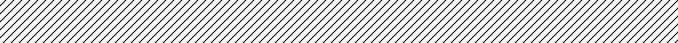 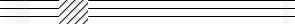 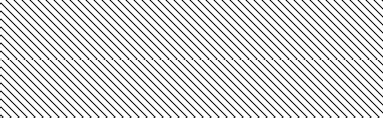 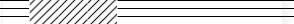 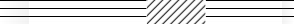 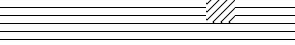 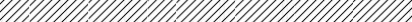 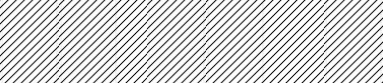 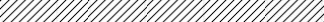 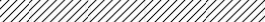 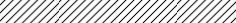 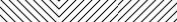 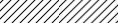 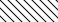 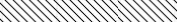 37  38  38  38  38  39	39	39  40  41	43	44	44	44	45	45	45해외로․	․	․7	6	7․	․	․지역․	․	․	․	․8	8	5    8	9․	․	․	․	․․	․	․	․9	9   12	5․	․	․	․	․․	․	․1	2	3․	․	․․	․	․	․10	3	4	8․	․	․	․	․	․․	부터9	복원된․	․  날중국본토(구룡반도, 홍콩 제외)장기봉사건지역 열하작전지역7	8   12  14  31  13  31   116  23   812  13  31   1   209   10  31   18	9	1	2만  제1차노몬한사건지역 주제2차노몬한사건지역기타지역불인남양군도, 난인, 타이, 버마, 말레 이, 보르네오, 뉴기니아, 비스마르 크제도, 필리핀, 호주, 태평양, 인 도양, 중국구룡반도, 홍콩, 기타 치시마열도소립원제도, 유황열도 인도남서제도이즈칠도를 포함한 남방제도 북위38도 이북의 조선, 화태 대만북위38도이남의 조선 내지1963년 개정전, 군속에 관해 사변지, 전지의 지역, 기간(전지 : 52.4. 1 적용/ 사변지 :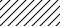 55.10.1 적용(주) 1963년 개정전, 구육군공제조합원 또는 구해군공제조합원이외의 자에 관해서는 만 주는 1941년 12월 8일부터 1945년 9월 1일 사이의 전지로 설정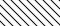 1963년 개정에 의해, 군속에 관해 추가된 전지(신전지)로 설정된 지역, 기간(1963. 10. 1 적용)1972년 법률제39호개정에 의해, 군속에 관해 추가된 사변지(신사변지)로 설정된 지역, 기간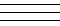 (1972.10. 1 적용)1945년 9월 2일 이후 해외에 있다 복원되기까지의 기간② 선박운영회에 소속된 선박의 승선선원1942년 4월 1일(선박운영회 설립일) 이후 동회에 소속된 선박에 승선, 전지근무 를 명령받은 날부터 근무에서 해제된 날까지 기간에 근무한 자를 말한다.③ 만철군속1937년 7월 7일 이후, 육해군의 지도감독 하에 군인․군속의 업무와 같은 업무에종사하도록 명령을 받아 그 근무에서 해제되기까지의 기간에 근무한 자를 말한다.라. 준군속준군속이란 국가와 공적인 관계를 가지고 있던 민간인 전쟁희생자로 그 범위는 전 상병자전몰자등원호법의 개정에 따라 점차 확대되어 왔다. 준군속의 대상 및 범위확 대 과정은 <표16>과 같다.<표16> 준군속의 범위 확대마. 공무상병전상병자전몰자유족등원호법에 공무상병에 대한 규정은 없다. 따라서 공무상병은 군인․군속 또는 준군속으로서의 임무 수행과 상당한 인과관계가 있는가 없는가에 따라 결정된다. 그러나 공무 수행과 상병과의 인과관계를 설명하는 데는 곤란한 경우가 많 고, 군인․군속 또는 준군속의 근무기관, 임무의 내용, 근무상태, 지역환경 등 여러 조 건을 다면적으로 고려, 전문의사의 의견을 기초로 판단한다.바. 준공무상병군인․군속의 사변지ㆍ전지 재직기간 중의 상병이 고의 또는 중대한 과실에 의한 것임 이 명확하지 않는 경우에는 준공무상병으로 처리한다.전상병자전몰자유족등원호법에 준공무상병을 도입한 이유는 정령에서 규정한 지역 은 격전지로 휴양과 위생상태가 불량한 지역이기 때문에 이러한 열악한 환경에서의 상병은 공무수행과 상당한 인과관계가 보이지 않더라도 그 사정을 고려해 공무상병과 같이 처리하기 위해서였다.준공무상병에 해당되는 사변지ㆍ전지 재직기간은 <표17>와 같다. 표에 표시된 지 역에서 규정된 기간에 근무하다 입은 상병은 준공무상병으로 처리된다.<표17>법4조에 규정된 준공무상병에 해당되는 사변지ㆍ전지 재직기간 일람표연월일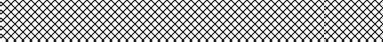 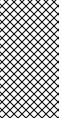 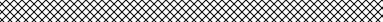 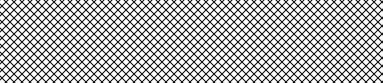 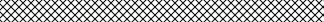 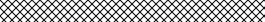 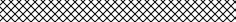 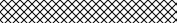 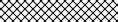 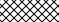 37  38  38  38  38  39	39	39  40  41	43	44	44	44	20	20	20해외로․	․	․7	6	7․	․	․지역․	․	․	․	․8	8	5    8	9․	․	․	․	․․	․	․	․9	9   12	5․	․	․	․	․․	․	․1	2	3․	․	․․	․	․	․10	3	4	8․	․	․	․	․	․․	부터9	복원된․	․  날중국본토(구룡반도, 홍콩 제외)장기봉사건지역 열하작전지역7	8   12  14  31  13  31   116  23   812  13  31   1   209   10  31   1	8	9	1	2만  제1차노몬한사건지역 주제2차노몬한사건지역기타지역불인남양군도, 난인, 타이, 버마, 말레 이, 보르네오, 뉴기니아, 비스마르 크제도, 필리핀, 호주, 태평양, 인 도양, 중국구룡반도, 홍콩, 기타 치시마열도소립원제도, 유황열도 인도남서제도이즈칠도를 포함한 남방제도 북위38도 이북의 조선, 화태 대만북위38도이남의 조선 내지법4조2항에 규정된 사변지(주) 1964년 개정에 의해, 군인, 군속에 관해 1964년 10월 1일부터 적용 법4조2항에 규정된 전지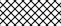 (주) 1. 1925년 개정에 의해, 군인, 준군인에 관해 1952년 4월 1일부터 적용 2. 1964년 개정에 의해, 군인 및 준군인이외의 군인(문관), 군속에 관해1964년 10월 1일부터 적용 법4조2항에 규정된 전지에 해당하는 지역사. 근무관련상병근무관련상병이란 공무상병과 같이 공무수행과의 사이에 상당의 인과관계는 없지만근무의 양태로 볼 때 부상을 입거나 질병에 걸린 것이 근무의 영향을 부정할 수 없는 경우이다.구체적으로는 일본 본토 등(본토, 사할린, 치시마열도, 조선, 만주, 대만)에서ⓐ 1937년 7월 7일부터 1941년 12월 7일까지 사변에 관한 근무, 및ⓑ 1941년 12월 8일부터 1945년 9월까지 전재에 관한 근무에 관계해서 부상을 당 하거나 질병에 걸린 경우를 말한다.근무관련상병으로 인정하는 지역 및 근무기간은 <표18>와 같다.<표18> 근무관련상병지역 및 그 기간일람표연월일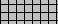 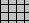 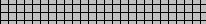 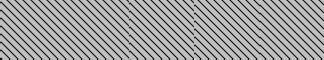 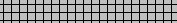 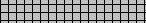 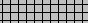 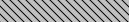 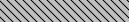 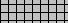 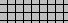 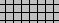 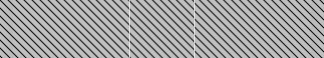 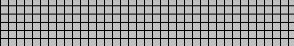 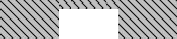 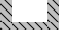 37  38  38  38  38  39	39	39  40  41	43	44	44	44	20	20	20해외로․	․	․7	6	7․	․	․지역․	․	․	․	․8	8	5    8	9․	․	․	․	․․	․	․	․9	9   12	5․	․	․	․	․․	․	․1	2	3․	․	․․	․	․	․10	3	4	8․	․	․	․	․	․․	부터9	복원된․	․  날중국본토(구룡반도, 홍콩 제외)장기봉사건지역 열하작전지역7	8   12  14  31  13  31   116  23   812  13  31   1   209   10  31   1	8	9	1	2만  제1차노몬한사건지역주	전지제2차노몬한사건지역	사변지기타지역불인남양군도, 난인, 타이, 버마, 말레 이, 보르네오, 뉴기니아, 비스마르 크제도, 필리핀, 호주, 태평양, 인 도양, 중국구룡반도, 홍콩, 기타 치시마열도준사변지소립원제도, 유황열도	준전지인도	\남서제도이즈칠도를 포함한 남방제도북위38도 이북의 조선, 화태	준사변지	준전지대만	전지북위38도이남의 조선 내지본방(本邦), 화태, 치시마열도, 조선, 만주 및 대만(이하[본방등]을 칭함)중 군인에 관 계된 근무관련상병의 지역. 단, 법4조2항에 규정된 사변지,지역은 제외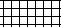 본방(本邦)중 군속에 관계된 근무관련상병의 지역(사변지). 단 법4조2항에 규정된 사변지는 제외본방(本邦)중 군속에 관계된 근무관련상병의 지역(전지). 단 법4조2항에 규정된 사변 지는 제외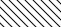 아. 유족의 범위 및 우선순위유족의 범위 및 우선순위는 사망 당시의 배우자, 자녀, 부모, 손자・손녀, 조부모, 입부혼인(入夫婚姻)에 의한 처의 부모( 사망 당시 생계를 같이 했던 자에 한한다) 및사실상의 부모이다.배우자 이외의 유족에 대해서는 다음 조건에 해당하는 자로 한다(해당 자격을 얻었 을 때부터 지급).① 남편 : 60세 이상, 장애로 인해 생활능력 상실, 사망한 자의 사망당시부터 장애 상태인 자② 자녀 : 18세에 달한 날로부터 최초의 3월 31일까지의 기간 내에 배우자가 없거나 장애로 인해 생활능력을 상실한 자③ 부모 : 60세 이상, 장애로 인해 생활능력을 상실한 자, 배우자가 없고 부양할 직계 혈족이 없는 경우④ 손자・손녀 : 18세에 달한 날로부터 최초의 3월 31일까지의 기간 내에 배우자가 없고 부양가능한 직계혈족이 없는 경우, 장애로 인해 생활능력을 상 실했고 부양할 직계혈족이 없는 경우⑤ 조부모, 입부혼인에 따른 처의 부모, 사실상의 부모: 60세 이상, 장애로 생활능력 을 상실한 경우(3) 실시주체연금을 받을 권리의 재정은 후생노동성대신이 행하나 청구서는 거주의 시․정․촌장, 도․도․부․현 지사 등을 통해서 제출한다.(4) 본인에 대한 급부의 종류전상병자전몰자유족등원호법에서 장애자에 대한 급부는 장애연금과 장애일시금이 있다. 지급요건은 ⓐ 상병을 입었을 당시 군인․군속 또는 준군속의 신분이고, ⓑ 군인․ 군속의 재직기간 내에 또는 준군속의 업무 중에 각각 공무(업무)관련 또는 직무관련 상병에 걸리고, ⓒ 은급법에 규정된 장애기준에 해당되는 경우이다.전상병자전몰자등원호법의 장애연금 적용은 법개정을 통해 확대되어 왔는데, 신분 별, 증상 등에 따른 장애연금의 수급권 발생 경과는 <표19>와 같다. <표19>를 보면 장애연금의 수급권은 장애의 정도뿐만이 아니라 피해자의 신분, 상병의 상태에 따라 결정되었음을 알 수 있다.<표19> 장애연금의 신분별 증상 등 차등의 개정경과 일람표(주) 군인인에는 준군속을 포함. 고등문관으로는 칙령68호에의해 은급이 정지된 자, 판임문관에는 칙령68호에의해 은급이 정지되 지 않은 자로 종군문관을 포함. 운영회로는 선박운영회선원을 말함.가. 장애연금<1> 요건군인, 군속, 준군속이었던 자로 공무상 또는 근무와 관련하여 부상을 입거나, 질병 에 걸려 은급법 별표에 규정된 특별항증에서 제6항증까지 또는 제1관증에서 제5관증 까지(12구분)에 해당되는 정도의 장애상태에 있는 자가 대상이 된다.<2> 연금액수은급법의 증가은급이나 상병연금 또는 특례상병은급과 동액이다.□ 공무상병의 경우 액수는 다음과 같이 계산한다.① 장애의 정도에 따라 9,729,100엔 ~ 961,000엔(기본액)② 배우자가 있는 경우 193,200엔을 가산한다(남편의 경우에는 장애자로 생활능력이 없는 경우에 한함).③ 배우자 이외의 부양친족(자녀, 부모, ㆍㆍ, 조부모, 가급요건은 유족연금을 받는 유 족의 범위와 동일)이 있을 경우, 부양친족은 2명까지 1명당 72,000엔(배우자가 없 을 경우에는 1명에 한해 132,000엔), 그 외의 1명에 대해 36,000엔을 가산한다. 단, 장애의 정도가 특별항증에서 제 6항증까지거나 제1관증인 경우에만 해당된다.④ 장애의 정도가 특별항증에 해당되는 경우는 270,000엔을, 제1항병증이나 제2항병 증에 해당되는 경우는 210,000엔을 가산한다(특별가급).□ 근무관련상병의 경우① 장애의 정도에 따라 7,417,100엔 ~ 743,000엔까지(기본액)를 지급한다. 단, 부양가급 및 특별가급의 액수는 공무상병의 경우와 동액으로 한다.<3> 병급 조정① 동일의 장애로 선원보헙법 이외의 법령에 따라 장애연금에 상당하는 연금, 은급 등을 수급하는 경우에는 본법의 급부를 정지한다(본법의 급부가 많은 경우에는 많 은 부분만큼 지급한다).② 선원보험법의 급부와 중복되는 경우에는 본법의 연금을 우선시하여 선원보헙법의 연금이 정지된다.<4> 지급시기1월, 4월, 7월, 10월(연 4회 전월분까지 지급된다. 단, 1월분은 12월에 지급된다)이다.다. 장애일시금<1> 요건장애연금의 수급자격을 가진 자로 장애의 정도가 경미한 경우(제1 ~ 제5관증)에는 장애연금 대신에 장애일시금의 수급을 선택할 수 있다.<2> 금액①	은급법의 상병사금과 동액을 지급한다.②	공무상병장애의 정도에 따라 6,088,000엔 ~ 2,855,000엔을 지급한다.③	근무관련 상병장애의 정도에 따라 4,640,900 ~ 2,177,100엔을 지급한다.(5) 유족에 대한 급부 가.	유족연금<1> 요건① 군인, 군속이 공무상 또는 근무와 관련된 상병에 의해 재직중 또는 재직기간 경과 후에 사망한 경우에 유족에게 지급한다.② 공무상의 상병 또는 근무와 관련된 상병에 의해 장애연금, 증가은급, 상병연금 또 는 특별상병연금을 지급받는 자가 당해 공무상의 상병 또는 근무와 관련된 상병 이외의 사유에 의해 사망한 경우도 대상이 된다.③ 공무상의 상병 또는 근무와 관련된 상병을 입고 재직기간 경과 후 일정 기간내에 병발(倂發)한 상병에 의해 사망한 자의 유족도 대상이 된다.<2> 금액은급법 공무부조료의 최저 보장액에, 유족가산을 더한 액수 또는 상병자 유족특별 연금에 유족가산을 더한 액수와 동일하다. 유족연금의 경우, 공무사망과 근무관련 사망 및 제1관증 이상의 장애를 가진 자의 평병사에 대해서는 선순위자뿐만 아니라 후 순위자에 대해서도 연금이 지급되었다. 사망원인에 따른 급여의 종류와 선순위자 및 후순위자의 급여액은 <표20>과 같다.<표20> 사망원인에 따른 급여의 종류 및 금액<3> 준군속의 처우개선준군속에 대한 유족급여금과 상해연금은 군인․군속에 대한 유족연금 및 상해연금 과 금액 차이가 있었지만 거듭되는 법 개정에 의해 그 차가 개선되었다. 그 구체적 인 내역은 다음과 같다.① 조의금이 군인․군속과 동액(5만엔)으로（19554개정, 법144호）② 준군속 유족에게 유족급여금 지급（유족연금의 5/10, 1958개정, 법125호）	③ 전 시재해요건 삭제（1963개정, 법115호）④ 유족급여금이 유족연금의 7/10으로（1966개정, 법108호）⑤ 준군속의 근무관련사망자에게도 특별급여금을 지급（1969개정, 법61호）	⑥  유 족일시금（7만엔） 신설（1970개정, 법45호）⑦ 유족급여금이 유족연금의 8/10로 ㆍ총동원법관계자는 9/10로（1971개정, 법51호)⑧ 유족급여금이유족연금의9/10으로ㆍ총동원법관계자는10/10으로（1972개정, 법39호）⑨ 유족급여금이 유족연금과 동액이 됨（1973개정, 법64호）※ 상해연금도 유족급여금의 개선에 준해 개정되었다.<4> 병급조정① 동일의 사유(군인 등의 사망)에 의해 다른 법에 의해 같은 종류의 급부(은급법의 부조료 등)를 수급할 경우에는 그 액수만큼 지급을 정지한다(초과분은 지급한다).② 단, 선원보험법의 급부(업무상 재해에 따른 유족연금)의 경우, 본법이 우선해, 선원 보험법의 급부가 중단된다.<5> 지급시기1월, 4월, 7월, 10월(연 4회 전월분까지 지급된다. 단, 1월분은 12월에 지급된다)에 지급된다.나. 유족급여금<1> 준군속의 유족에게 지급된다.<2> 요건 및 유족의 범위는 유족연금과 동일하다.<3> 연액은 유족연금과 동액이다.<4> 지급 시기는 유족연금과 동일하다.다. 조의금<1> 요건군인․군속 등이 공무상병 또는 근무관련 상병에 의해 사망한 경우에 조의금이 지급된 다.<2> 유족의 범위① 유족이 범위는 사망당시의 배우자, 자녀, 부모, 손자・손녀, 조부모, 형제자매, 이외에 3친등 내의 친족(사망당시 생계를 같이한 자에 한함), 사실상의 부모이다.② 우선순위는 위 순서에 따르나, 유족 이외의 자의 양자가 된 자녀, 손자・손녀, 형제자 매 및 재혼에 의해 개성한 배우자는 위 순서상 형제자매의 차순위가 된다.<3> 금액5만엔으로 10년 상환 연리 6%의 기명국채를 교부한다. (6) 기타<1> 소득세와의 관계장애연금, 장애일시금, 유족급여금 및 조의금은 전상병자전몰자유족등원호법 48조 에 의해, 유족연금은 소득세법 제9조 1항 3호에 의해 소득세가 면제된다.<2> 원호의 급부 등 청구권의 시효연금, 조의금 등의 청구권은 청구권이 발생한 날로부터 7년간 행사하지 않으면 시 효에 의해 소멸되다.<3>외국 거주자의 연금수령외국에서도 연금을 수령하는 것이 가능한데, 외국에서 연금을 수령하기 위해서는 ‘은 급등급여금의 외국 송금 신청서’에 필요사항을 기입하고 ①연금증서, ②재외공관의 현지 거주 증명서, ③예금통장 사본을 첨부하여 지불 우편국에 제출해야 한다. 외국에서 송 금을 받기위한 경로는 <표21>와 같다.<표21> 연금의 외국송금 개요도4. 전상병자특별원호법에 의한 원호가. 전상병자수첩의 교부① 교부대상자는 증가은급, 상병연금, 장애연금의 수급자, 상병 제4목증~제1 목증으로 판정 을 받은 자, 공무상의 상병(근무관련 상병 포함)에 대해 후생노동성대신이 요양이 필요하다고 인정한 자이다.② 전상자교부수첩의 소지가 이 법에 의한 각종 원호조치를 받을 수 있는 전제조건이다.③ 전상자교부수첩은 도․도․부․현 지사가 교부한다.나. 원호조치① 요양급부(요양비 지급)공무상의 상병에 대해 후생노동대신이 요양이 필요하다고 인정한 경우(요양권 교 부), 해당 상병에 대해 국립 공・민간병원에서 전액 국고부담에 의한 요양을 받을 수 있다(특별항증 ~ 제4목증까지가 대상).지정 의료기관에 의한 현물급부를 원칙으로 하나, 요양비 지불의 방법도 있다.② 요양수당 지급1년 이상의 장기입원 환자로 상병은급 등 연금을 받지 못하는	자에게 지급된다 (2005년, 월 29,400엔).③ 장제비 지급요양 급부(요양비 지급)을 받는 전상병자가 인정상병에 의해 사망한 경우 그 유족 으로 장제를 행하는 자에게 지급된다(2005년, 193,000엔/건).④ 갱생의료 급부신체장애인 전상병자로 직업능력 회복을 위한 수술 등을 필요로 하는 자에게 지급 된다(제5관증 이상이 대상).⑤ 보장구 지급 및 수리신체장애인 전상병자에게 의수, 의족 등의 보장구를 지급하고 수리된다 (대체로 제3관증 이상의 장애정도의 자가 대상).⑥ 국립보양소 입소중도장애(제2항증 이상)의 전상병자에 대해 필요가 인정될 때는 당사자의 청구에 의해 국립요양소에 입소가 가능하다.⑦ ＪＲ무임승차권 교환권의 교부장애의 정도에 따라 전상병자 및 개호자에게 1년간 통용되는 무임승차권 교환권을 교부한다.다. 제출서류 일람표전상병자특별전상병자전몰자등원호법에 따른 원호를 받기 위해서는 <표22>와 같은 제출서류와 첨부서류가 필요하다.<표22>전상병자특별원호법에 따른 서류 일람표<표23> 전상병자에	대한 원호 및 제출서류5. 전상병자에 대한 기타 법률에 의한 원호전상병자에 대해서는 기타 법률에 의해서도 원호가 실시되는데, 전상병자의 증상 에 따른 원호의 내용 및 제출서류는 앞의 <표23>과 같다.6. 특별 급부법에 의한 원호(1) 전몰자 등의 처에 관한 특별급부금 지급법 가. 근거전몰자 등 처에 대한 특별급부금 지급법(1963.3.31 법률제 61호)앞의 대전에서 일심동체인 남편을 잃고 마음에 커다란 상처를 받은 정신적 고통을 위 로하기 위해 특별급부금을 지급한다.나. 청구수속청구수속의 창구는 시정촌으로 국채의 상환은 수급자가 지정하는 우편국 등에서 취 급한다.다. 대상① 중일전쟁(1937.7.7) 이후의 공무상 또는 근무에 관련한 상병에 의해 사망한 자의 처 로, 1963년 4월 1일, 1973년 4월 1일, 1983년 4월 1일, 1993년 4월 1일, 2003년 4월 1일 시점에서 아래의 연금에 대한 수급권을 가지고 있는 자를 대상으로 한다.ⓐ 구군인 또는 구군속에 관한 공무부조료ⓑ 특례부조료(구군인)ⓒ 유족연금ⓓ 유족급여금ⓔ 구육해군의 고인, 용인 등 또는 구해군에 배속된 고인, 용인 등에 관계된 공제조 합 순직연금② 상기 ①의 조건에 따른 특별급부금 수급권 취득 후 10년을 경과한 날에 있어서 ① 의 연금 수급권을 가진 자(계속분)③ ‘만주사변’(1931.9.18 이후)이후, 중일전쟁 전에	공무상의 상병에 의해 사망한 군인 의 처로 1974년 10월 1일, 1983년 4월 1일 1993년 4월 1일 또는 2003년 4월 1일시점에서 공무부조료 등의 수급권을 가지고 있는 자④ 상병자 등의 처에 대한 특별급부금 지급법에 따른 특별급부금(당초분)의 수급권을 취득한 자로 남편인 전상병자가 1996년 9월 30일 이전에 공무 또는 근무관련 상병에 의해 사망함에 따라 전몰자 등의 처로서 상기 ①의 연금수급권을 취득한 자⑤ 상기 ②, ③, ④에 의한 특별급부금의 수급권 취득 후10년을 경과한 날에 ①의 연금 수급권을 가지고 있는 자(재계속분)⑥ 전상병자 등의 처에 대한 특별급부금 지급법에 따른 특별급부금(계속분)의 수급권을 취득한 자로, 남편인 전상병자 등이 1996년 9월 30일 이전에 공무 또는 근무관련 상병 에 의해 사망하여, 전몰자 처로서 ①의 연금 수급권을 가진 자(전상병자 등의 처로서 재계속분의 특별급부금의 수급권을 취득한 자 제외)⑦ 상기 ⑤, ⑥에 의한 특별 급부금의 수급권 취득 후 10년을 경과한 날에 있어 ①의 연금 수급권을 가지고 있는 자(재재계속분)⑧ 전상병자 등의 처에 대한 특별급부금 지급법에 따라 특별 급부금(재계속분)의 수급 권을 취득한 자로, 남편인 전상병자 등이 1996년 9월 30일 이전에 공무 또는 근무관련 상병에 의해 사망함에 따라 전몰자 등의 처로서 ①의 수급권을 취득한 자((전상병자 등 의 처로서 재재계속분의 특별급부금의 수급권을 취득한 자 제외))⑨ 상기 ⑦, ⑧에 의한 특별 급부금의 수급권 취득 후 10년을 경과한 날에 있어 ①의 연금 수급권을 가지고 있는 자(4회째 계속분)라. 금액※10년 상환 무이자의 기명국채를 지급한다.(2) 전몰자 등의 유족에 대한 특별조의금가. 근거전몰자 등 유족에 대한 특별조의금 지급법(1965.6.1 법률 제100호)앞의 전쟁에서 공무 등으로 인해 국가에 순직한 군인, 군속 및 준군속 분들을 기리며, 국가로서 조의를 표하기 위해 그 유족에게 특별조의금을 지급한다.나. 청구수속청구수속의 창구는 시․정․촌으로 국채의 상환은 수급자가 지정하는 우편국 등에서 취급 한다.다. 대상① 1999년 4월 1일부터 2005년 3월 31일까지의 기간에, 전상병자전몰자유족등전상병 자전몰자등원호법의 유족연금, 유족급여금, 은급법의 부조료 및 기타 이에 상응하는 연금 등의 수급권자가 유족 내에 존재하지 않는 경우② 1999년 4월 2일부터 1999년 4월 1일까지의 기간에, 전상병자전몰자유족등전상병자 전몰자등원호법에 따른 조의금을 받을 권리를 취득한 자(중일전쟁 중의 전몰자 및 만주사변 중의 공무상 상병에 의해 사망한 군인의 유족도 조의금 수급권을 취득한 자로 취급한다. 또한 구육해군부내의 판임문관 등의 유족도 조의금 수급권을 취득한 자로 취급한다)단, 동일 사유에 의해 동법의 유족연금, 유족급여금, 은급법의 부조료 및 기타 이에 상응하는 급구를 받을 권리를 가진 유족이 존재할 경우는 제외된다.(주) 조의금 수급권자가 2005년 4월 11일, 아래 각 호의 어딘가에 해당될 경우에는 사망한 자의 자녀, 자녀가 없을 경우에는 후순위자가 수급권을 취득한다.ⓐ 사망했을 경우ⓑ 일본국적을 가지고 있지 않을 경우ⓒ 연을 끊음에 따라 사망한 군인 등과 친족관계가 종료된 경우 다. 금액※무이자의 10년상환, 6년상환 기명국채를 지급한다.(3) 전몰자의 부모 등에 대한 특별급부금가. 근거전몰자의 부모 등에 대한 특별급부금 지급법(1967.7.14 법률제 57호)사랑하는 자녀나 손자ㆍ손녀를 전투에서 잃은 부모 또는 조부모에 대해, 적막감과 고독감으로 인해 받은 정신적 고통을 위로하기 위해 특별급부금을 지급한다.나. 청구수속청구수속의 창구는 시․정․촌으로, 국채의 상환은 수급자가 지정하는 우편국 등에서 취급한다.다. 대상① 중일전쟁(1937.7.7) 이후의 공무 또는 근무와 관련된 상병에 의해 자녀 또는 손자ㆍ 손녀가 사망한 자로, 1967년 4월 1일, 1973년 4월 1일, 1983년 4월1일, 1993년 4월 1일, 2003년 4월 1일에 있어 아래 급부의 수급권이나 자격을 가지고 있고, 전 몰자가 사망한 당시  그 사망자 이외에 자녀나 손자ㆍ손녀가 없었던 자.단, 1967년 3월 31일, 1973년 3월 31일, 1993년 3월 31일, 2003년 3월 31일까지 자연혈족의 자녀, 손자ㆍ손녀를 가지게 된 자를 제외한다.ⓐ 구군인 또는 군속에 관한 공무부조료ⓑ 특례부조료(구군인)ⓒ 유족연금 또는 유족급여금ⓓ 구육해군의 고인, 용인 등에 관계된 공제조합순직연금(주)1. 전몰자 상망당시 똑 같은 성을 가진 자녀나 손자ㆍ손녀도 없고 그 후 같은 성을 가진 자녀나 손자ㆍ손녀를 가지게 된 자도 1969년 10월부터 대상에 포 함된다.2. 상기의 ‘전몰자 사망당시’를 ‘전몰자가 제적된 당시’로 바꾸었을 경우 대상이 디는 자도 1980년 12월부터 대상이 된다.② 상기 ①에 의한 특별급부금의 수급권 취득 후 5년을 경과한 날에 상기 ①의 급 부를 받고 있는 자. 단, 그 날까지 같은 성을 가진 자연혈족의 자녀나 손자ㆍ손 녀를 가진 자는 제외시킨다.(계속분)③ 만주사변(1931.9.18) 이후 중일전쟁 전까지 공무상의 상병에 의해 사망한 군인의 부모 등으로 1974년 10월 1일, 1983년 4월 1일, 1993년 4월 1일 또는 2003년4월 1일 시점에서 공무부조료 등을 수급할 권리나 자격을 가지고 있는 자.④ 상기의 ② 또는 ③에 의한 특별급부금의 수급자격 취득 후 5년을 경과한 날에 있어 ①의 급부를 받고 있는 자.단, 그 날까지 같은 성을 가진 자연혈족의 자녀 나 손자ㆍ손녀를 가진 자는 제외시킨다(계속분 ~ 7회째 계속분).라. 금액※ 5년 상환 무이자 기명국채로 지급한다.(4) 전상병자 등 처에 대한 특별급부금 가. 근거전상병자 등의 처에 대한 특별급부금 지급법(1966.7.1 법률제109호)전상병자 등의 처에 대해 남편이 전상병자 등인 이유로 특별한 정신적인 고통을 받 은 것을 위로하기 위해 특별급부금을 지급한다.나. 청구수속청구수속의 창구는 시정촌으로 국채의 상환은 수급자가 지정하는 우편국 등에서 취 급한다.다. 대상① 중일전쟁(1937.7.7) 이후의 공무 또는 근무와 관련된 상병에 의해 장애를 입은 자가 1963년 4월 1일 또는 1973년 4월 1일 시점에서 은급법 별표의 특별항증에서 제5 항증까지의 장애에 해당되는 아래의 연금급부를 받은 전상병자 등의 처(당초분)ⓐ 증가은급, 상병연금, 특례상병은급 또는 상병사금(은급법)ⓑ 장애연금 또는 장애일시금ⓒ 구령공제조합 등의 규정에 따른 연금 또는 일시금으로 공무에 의한 장애를 사유 로 하는 경우② 상기 ①에 의한 특별급부금의 수급권 취득 후 10년을 경과한 날에 있어 ①의 연금급부를 받던 자의 처(계속분)③ 상기 ②에 의한 특별급부금의 수급권 취득자로 1986년 10월 1일이나 ②에 의한 특 별급부금 수급권 취득 후 10년을 경과한 날에 있어 ①의 연금급부를 받고 있던 전 상병자 등의 처④ 상기 ③에 의한 특별급부금의 수급권자로1996년 10월 1일에 있어 ①의 연금급부를 받고 있던 전상병자 등의 처(재재계속분)⑤ 중일전쟁(1937.7.7) 이후의 공무 또는 근무관련 상병에 의해 장애를 입어,  1979 년 4월 1일에 ①의 연금급부를 받던 전상병자의 처⑥ 상기 ⑤에 의한 특별급부금의 수급권 취득자로 1986년 10월 1일에 있어 ① 의 연 금급부를 받고 있던 전상병자 등의 처⑦ 상기 ⑥에 의한 특별급부금의 수급권 취득자로 1996년 10월 1일에 있어 ① 의 연 금급부를 받고 있던 전상병자 등의 처⑧ 중일전쟁(1937.7.7) 이후 공무 또는 직무와 관련된 상병에 의해 장애를 입어, 1983년 4월 1일에 있어 ①의 연금급부를 받고 있던 전상병자 등의 처⑨ 중일전쟁(1937.7.7) 이후 공무 또는 근무와 관련된 상병에 의해 장애를 입어, 1991년 4월 1일에 있어 ①의 연금급부를 받고 있던 전상병자 등의 처⑩ 상기 ⑧, ⑨에 의한 특별급부금의 수급권 취득자로 19 6년 10월 1일에 있어 ①의 연금 급부를 받고 있던 전상병자 등의 처⑪ 중일전쟁(1937.7.7) 이후 공무 또는 근무와 관련된 상병에 의해 장애를 입어, 1993 년 4월 1일에 있어 ①의 연금급부를 받고 있던 전상병자 등의 처⑫ 중일전쟁(1937.7.7) 이후의 공무 또는 근무에 관련된 상병에 의해 장애를 입어, 2001년 4월 1일에 있어 ①의 연금급부를 받고 있던 전상병자 등의 처⑬ 만주사변(1931.9.18) 이후 중일전쟁 전에 있어 공무상의 상병에 의해 1973년 4월 1일, 1983년 4월 1일 또는1993년 4월 1일에 있어 ①의 연금급부를 받던 전상병자 등의 처⑭ 만주사변(1931.9.18) 이후 중일전쟁 전에 공무상의 상병에 의행 1991년 4월 1일 또는 2001년 4월 1일에 있어 ①의 연금급부를 받던 전상병자 등의 처⑮ 지금까지 계속해서 전상병자 등의 처에 대해 특별급부금의 수급권을 취득한 자로 남편인 전상병자 등이 1996년 9월 30일 이전에 사망한 자라. 금액① 상기(다. 대상) ①에 해당되는 자는 10만엔(경증자의 처는 5만엔), 10년 상환 무이자 기명국채② 상기 ②, ⑥, ⑧, ⑪, ⑬에 해당되는 자는 30만엔(경증자의 처는 15만엔), 10년 상환 무이자 기명국채③ 상기 ⑤에 해당되는 자는 5만엔(경증자의 처는 2.5만엔), 5년 상환 무이자 기명 국채④ 상기 ③에 해당되는 자는 60만엔에서 33만엔(경증자의 처는 30만엔에서 16.5만 엔), 10년 상환 무이자 기명국채⑤ 상기 ④에 해당되는 자는 90만엔(경증자의 처는 45만엔), 10년 상환 무이자 기 명국채⑥ 상기 ⑦, ⑩에 해당되는 자는 60만엔(경증자의 처는 30만엔), 10년 상환 무이자 기명국채⑦ 상기 ⑨, ⑫에 해당되는 자는 15만엔(경증자의 처는 7.5만엔), 5년 상환 무이자 기명국채⑧ 상기 ⑮에 해당되는 자는 5만엔, 5년 상환 무이자 기명국채7. 평화조약국적이탈자 등의 전몰자 유족 등에 대한 조의금 지급법 가. 배경일본의 원호제도는 국적조항이 포함되어 있다. 따라서 샌프란시스코강화조약에 따라 일 본국적에서 이탈된 구식민지 출신자는 원호의 대상에서 제외되었다. 구식민지 출신자의 원호는 양국가 간의 협상에 의해 타결되었는데 재일영주권자는 이러한 협상에서도 제외 되었다.나. 근거평화조약국적이탈자 등의 전몰자 유족  등에  대한  조의금  지급에  관한  법률 (2001.4.1 시행)다. 내용평화조약국적이탈자 등의 전몰자 유족 등에 대한 조의금 지급에 관한 법률의 대상 자 및 급부내용은 <표24>와 같다.<표24> 국적이탈자 등의 전몰자 유족 등에 대한 조의금 지급에 관한 법률8. 기타(1) 전몰자 유족 상담원 설치 가. 근거전몰자 유족 상담원 설치에 관한 건(1970.7.13 후생성발원제73호)나. 업무① 전몰자 유족에 관한 각종 연금, 급부금 등의 수급에 관한 상담에 응하고 필요한 지도를 한다.② 전몰자 유족의 생활상의 문제에 대한 상담에 응하고 필요한 지도를 한다.전몰자 유족이 이용 가능한 사회복지시설 등에 관한 상담에 응하고 필요한 지도를 한다.③ 그 밖에 전호에 부대되는 업무를 한다.다. 설치도․도․부․현에 설치하고 그 수는 분담지구의 설정에 따라 적당한 수로 한다. 라. 성격후생노동대신의 위탁을 받아서 상담, 지도 등을 하는 민간 독지가이다. 후생노동대 신은 도․도․부․현에서 추천을 받아 적당하다고 인정되는 자에게 위탁한다.마. 관계기관과의 연계상담원은 그 업무를 행함에 있어 도․도․부․현 지사, 민생위원, 전상병자 상담원, 복지 사무소 등의 관계기관과 긴밀한 연계를 가져야 한다.Ⅲ. 비상이 제대군인 지원1. 은급법에 따른 보통은급의 지급비상이 제대군인에 대해서는 일정 연수이상 근무한 자에 한해 보통은급이 지급된 다. 보통은급은 장기 복무에 대한 연금의 성격을 갖지만 전지 근무 등에 대해서는 가 산이 이루어진다는 점에서 전쟁과 밀접한 관련을 가지고 있다.가. 급여조건보통은급은 공무원이 일정한 연수 이상 근무하고 퇴직한 경우에 지급된다. 이 일정 연수를 최단은급연한이라고 한다. 공무원의 종류에 따른 최단 은급연한은 아래와 같다.ⓐ 문관, 교육직원 및 특우직원 17년ⓑ 경찰감옥직원 12년ⓒ 구군인 병ㆍ하사관 12년, 준사관 이상 13년나. 연금액① 재직연수보통연금의 연액은 재직연수가 최단은급연한의 경우, 가정봉급 연액(<표25>)의 50/150에 해당된다. 이것을 초과하는 재직연수에 대해서는 1년 당 가정봉급의 1/150 을 더한 금액으로 한다(단 재직연수는 40년으로 제한한다).즉 연금액 계산 방법은 다음과 같다.<표25> 구군인 가정봉급 연액(2006년)(주) 준사관에서 대위까지의 ( )내의 금액은 1945년(소화20) 11월 30일이전의 구군인으로서의 실재 재직 년의 연수가 최단은급연한이상임. 또한 하사관으로서의 계급을 갖고 있는 구해군의 군인에게 적용하는 가정봉급연액이다.② 가산년가산년이란 공무원이 재직 중 특수한 근무에 종사한 경우, 그 기간의 실재 재직연 수를 일정비율 활증하여 평가하기 위한 가상의 재직년이다. 가산년의 종류와 내용은 다양한데 지역, 기간, 근무의 상황, 가산의 정도는 법률에 의해 상세하게 규정되어 있다(<표26>, <표27> 참고)구군인의 가산년과 일반문관 전무가산년은 60세 이상의 자난 상병은급, 전상병자 전몰자유족등전상병자전몰자등원호법에 따른 장애연급을 받는 자에게 지급하는 은 급에 있어 연금액 계산의 기초가 되는 재직연수에 산입한다.<표26> 직무 상황에 따른 가산년 일람표<표27> 지역에 따른 가산년 일람표(주) 1. 본표는 전지 또는 사변지로 지정된 주요 지역의 가산일람표임2. 지역명은 그 지역이 전지 또는 사변지로 내각고시 등에 의해 지정된 당시의 것임③ 노령자 등의 특례70세 이상이거나 상병연금, 전상병자전몰자유족등전상병자전몰자등원호법에 의한 장애 연금을 받는 자에게 지급되는 보통연금은 실재 재직연수의 연수가 최단은급연한을 초과 하는 1년에 대해 가정봉급연액의 2/300씩 (70세~79세의 사람 또는 70세 미만의 상병은 급 등의 수급자에 대해서는 초과연수가 13년까지의 여누에 대해서는 2/300씩, 14년 이 상의 연수에 대해서는 1/300씩) 가산한다.다. 최저보장제도최저보장이란 상기의 방법으로 계산한 연금액이 일정금액(최저보장액) 보다 적은 경우, 그 알정액을 지급하는 것으로, 수급자의 연령과 실재 재직연수에 따라 최저보장액이 결정 된다.이 제도는 장기간 실제로 근무했음에도 불구하고 최저의 은급 금액밖에 안 되는 수급자 를 구제한다는 관점에서 1966년에 장기 재직자를 대상으로 시작되어, 점차 단기 재직자 에게까지 확대되었다.실재 재직연수에 따른 최저보장액은 아래와 같다.① 실재 재직연수가 최단은급연한 이상인 자(장기 재직자)ⓐ 65세 이상의 경우	1,132,700엔ⓑ 65세 미만의 경우	849,500엔②실재 재직연수가 최단은급연한 미만인 자(단기 재직자)로 65세 이상인 자, 또는 상병은 급이나 전상병자전몰자유족등전상병자전몰자등원호법에 의해 장애연금을 받은 자ⓐ 실재 재직연수가 9년 이상인 경우	849,500엔ⓑ 실재 재직연수가 6년 이상 9년 미만인 경우	679,600엔ⓒ 실재 재직연수가 6년 미만인 경우	567,400엔 2. 단기 재직자(은급결격자)에게 증정품 지급가. 요건은급결격자란 은급법상 구 군인․군속으로 은급 수급을 위한 ‘최단은급연한’을 채우지 못 한 자와 구 군인․군속의 재직기간을 통산한 연금 등의 수급권이 없는 자를 뜻한다.나. 사업내용독립행정법인 평화기념사업특별기금에서는 이른바 은급결격자 가운데 일본국적을 가지 고 있는 자에게 내각총리대신 명의로 상장 등을 증정하는 사업을 실시하고 있다. 구체적 인 내용은 <표28>과 같다.<표28> 은급결격자에 대한 증정품 지급Ⅳ. 등록 및 소청1. 등록제도(1) 은급법의 청구소속 가. 개요은급을 받을 권리는 공무원으로서 정해진 일정의 근무기간과 퇴직, 사망, 상병의 조건이 갖추어지면 사실상 발생한다. 그러나 실제로 은급을 받기 위해서는 그 권리를 총무성 인사ㆍ은급국장과 도․도․부․현 지사로부터 확인받는 것이 필요하다. 이렇게 확 인하는 행위를 은급재정, 확인을 요청하는 행위를 은급청구라고 한다.나. 청구서류인사ㆍ은급국장이 재정하는 은급의 재정에 필요한 서류, 수속 및 은급의 수급 중에 제출하는 서류, 수속의 상세한 내용은 은급급여세칙(1953년 총리부령 제67호)에 정해 져 있다.은급별 청구에 필요한 서류는 아래와 같다.<1> 보통은급<2> 상병은급(증가은급, 상병은급, 특례상병은급)<3> 보통부조료<4> 공무관계부조료<5> 상병유족부조료<6> 일시은급, 일시부조료, 일시금다. 청구서류의 제출처 및 경유기관은급의 청구는 퇴직당시 본속청을 거쳐 재정청에 필요한 청구서를 제출한다. 본속 청이란 공무원의 신분, 진퇴에 관한 권한을 가진 행정청을 의미한다. 은급의 청구를 본속청을 경유하게 한 것은 본속청은 이력서 및 기타 근무에 관한 원본이 갖춰져 있 기 때문에 청구자가 제출한 이력서 및 기타 증거서류에 오류는 없는가를 조사, 증명 하기 위함이다.구육해군 내부의 공무원의 경우는 은급 청구서류를 퇴직당시 본적지의 도․도․부․현 및 후생노동성 사회ㆍ원호국을 경유하여 인사ㆍ은급국에 제출한다. 조선, 대만, 사할 린, 관동주 및 남양제도 소재의 관공서에서 근무한 공무원의 경우는 외무성 아시아대 양주국 지역정책과 외지정리실을 경유하여 인사ㆍ은급국에 제출한다.이력서를 첨부할 필요가 없는 아래 청구는 본속청을 거치지 않고 청구자가 직접 재 정청에 청구서를 제출하면 된다.ⓐ 증가은급, 상병연금 또는 특례상병은급에 대해 기한이 정해진(5년간) 재정을 받은 자의 재심사 청구ⓑ 증가은급, 상병연금, 또는 특례상병은급의 부양가족 가산의 원인인 가족 수가 변 동된 경우의 개정 청구ⓒ 보통은급 수급자가 사망한 경우의 유족 부조료 청구ⓓ 부조료의 수급자가 실권한 경우의 차순위자 부조료 청구ⓔ 부조료를 받는 자가 2명 이상일 경우(부모, 미성년의 자녀 등), 그 일부의 자가 실권한 경우의 명의서환(名義書換) 청구ⓕ 보통부조료의 과부가산에 관한 부조료 개정 청구 및 과부가산의 원인인 자녀 수의 변동에 의해 가산 연액에 증감이 발생한 경우의 개정 청구ⓖ 공무관계부조료의 부양유족가산의	원인인 유족 수에 변동이 발생한 경우의 개정 청구ⓗ 부조료 수급자가 형을 언도받거나 행방불명이 되어 그 부조료가 정지된 경우의 동순위자 또는 차순위자의 전급 청구ⓘ 상병자유족특별연금의 청구라. 은급의 재정과 통지총무성 인사ㆍ은급국에 청구서류가 제출되면 즉시 내용의 심사에 들어간다. 심사는 원칙적으로는 제출된 서류에 대해 이루어지지만, 심사 상 필요한 경우에는 필요한 서 류의 제출을 요구할 수 있다.심사의 결과, 은급을 받을 권리가 있다고 인정될 경우에는 은급을 급여한다는 재정 을 한다. 그러나 은급을 받을 권리가 없다고 인정될 경우에는 그 이유를 첨부해 청구 를 기각한다.은급을 급여하는 재정을 한 경우에는 은급증서(일시은급, 일시부조료, 일시금 재정 통지서)를 작성하여 은급 청구자에게 교부한다.(2) 전상병자전몰자유족등원호법의 청구수속 가. 개요전상병자전몰자유족등원호법에 따른 장애급부(장애연급, 장애일시금) 또는 유족급부 (유족연금, 유족급여금, 조의금)을 받을 권리의 결정은 이 급부를 받으려고 하는 자의 청구를 받아들여 후생노동대신이 한다. 급부를 받으려고 하는 자는 청구서와 필요한 서류를 첨부하여 청구자의 주소지 관할 시․구․정․촌장에게 제출해야 한다.필요한 서류는 신청하고자 하는 급부금의 종류, 법 적용의 대상자인 장애자 또는 사망자의 신분, 상병(사망) 상황, 사망자 유족의 신분관계에 따라 차이가 있다.나. 청구서류각종 급부금의 청구에 필요한 서류는 다음과 같다.※상기 서류 이외에도 경우에 따라 필요한 서류가 더 있을 수 있다.다. 재정 후 청구수속<1> 장애연금 지속지급 청구5년 기한의 장애연금 수급 후 그 기한 만료 6개월 전까지 병세가 회복되지 않 을 경우에는 계속지급 청구를 할 수 있다.<2> 장애연금의 금액개정 청구① 수급자의 혼인, 장애의 정도가 1관증 이상인 수급자의 자녀 출생 등 가산의 대상이 되는 부양친족이 증가한 경우 금액 개정청구가 가능하다.② 재정시 인정된 장애의 정도가 악화되었을 경우 금액 개정청구가 가능하다.<3> 유족연금 등 금액개정 청구① 선순위자가 실권한 경우, 동순위자나 차순위자는 금액개정청구가 가능하다.② 1953년 개정 부칙18항의 규정에 따른  금액의  유족연금을  수급중인  유족의 경우 유족연금와 동일한 지급사유에 따른  공무부조료를 받을  권리를 가진  유족 이 없는 경우는 개정액 청구가 가능하다.라. 청구서류의 제출처 및 경유기관장애급부 및 유족급부의 청구에서 수령까지의 절차 및 경유기관은 <표29>와 같 다.<표29> 전상병자전몰자유족등원호법 관계 급부금의 청구에서 수령까지의 개요장애급부 또는 유족급부에 관한 청구서는 청구자 주소지를 관한하는 시․구․정․ 촌장에게 제출한다. 이 청구서를 수령한 시․구․정․촌장은 그 지역을 관할하는 도․ 도․부․현 지사에게 송부하고 이것을 접수한 주소지 관할 도․도․부․현 지사는 청구서 불비여부를 확인하고 불비가 있는 경우에는 필요한 정비를 행한 후 다음 기관에 송부한다.한편 사망자의 사망 당시(장애자의 경우는 퇴직 당시)의 본적이 사할린, 치시 마였던 경우에는 홋카이도(北海道), 사망자가 조선이나 대만 출신자인 경우에는 후쿠오카현(福岡県)에 청구서를 제출한다. 외국에 거주하고 있는 경우, 대리인을 선정할 경우에는 대리인 소재지의 도․도․부․현, 직접 청구할 경우에는 퇴직시의 본 적(장애급부)이나 사망자의 제적당시 본적(유족급부)에 청구서를 제출한다.라. 결과통지청구자가 제출한 청구서류에 대해서는 후생노동대신이 수급권에 관한 심사ㆍ결정한 후, 그 결과를 청구권자에게 통지한다.(3) 각종 급부금 등의 사무수속특별조위금 등 특별급부금에 관한 청구․재정 및 국적교부 등의 사무수속 개요는 아래 <표30>과 같다.<표30> 각종 급부금 등 사무수속 개요(4) 등록신청에서 상이등급 최종 결정까지 평균 소요기간가. 은급법은급관계 신청서류의	처리기간은 <표31>과 같다.<표31> 은급관계 신청서류 처리의 평균 소요기간2. 소청제도(1) 은급법에 따른 이의신청 가. 이의신청행정상의 처분에 의해 은급에 관한 권리를 침해당했다고 생각하는 사람은 인사ㆍ은급국 장에게 이의신청을 할 수 있다. 이의신청은 처분내용을 알게 된 날의 다음 날부터 기산하여 1년 이내에 해야 한다.나. 심사청구상기 이의신청에 대한 인사ㆍ은급국장의 결정에 불복할 경우에는, 총무대신에게 심사 청구를 할 수가 있다. 이 심사청구는 이의신청 결정을 통보받은 날의 다음 날부터 6개 월 이내에 해야 한다. 심사신청은 심사청구서를 직접 총무성대신 관방과나 인사ㆍ은급국 에 제출하면 된다.(2) 전상병자전몰자유족등원호법에 따른 이의신청가. 이의신청전상병자전몰자유족등원호법에 따른 급부를 청구했는데 각하 처분되었을 경우에는 법 제40조 규정에 따라 후생노동대신에게 이의서를 제출할 수 있다. 행정처분에 대해 이의를 제기할 때에는 다음 서류를 첨부해 거주지 시․구․정․촌 사무소에 제출한다.나. 이의신청 기간이의제기가 가능한 기간은 처분통지를 받은 날의 다음 날부터 기산하여 1년 이내이 다.(법 40조 1항)다. 결정과 결정통지이의서에 대한 결정은 행정청의 최종처분으로 심사에 신중을 기하기 위해 후생노동 대신 자문기관인 원호심사회의 의견을 청취한다(법41조).이의서에 대한 결정통지는 결정서를 이의서 제출자에게 송부한다. 전상병자전몰자유족등원호법에 따른 급부의 청구에 대한 처분의 취소를 요구하는소송을 제기하는 것이 가능한데, 이의서에 대한 결정통지를 받은 후에 가능하다(법 42조). 또한 행정처분의 취소신청은 이의제기에 대한 결정을 알게 된 날부터 3개월 이내에 제기해야 한다(행정사건소송법 14조).라. 이의신청에서 결정통지까지전상병자전몰자유족등원호법에 따른 행정처분에 대한 이의 신청에서 결정통지까지 의 사무수속 및 처리과정은 <표32>와 같다.<표32> 이의 신청에서 결정통지까지의 개략도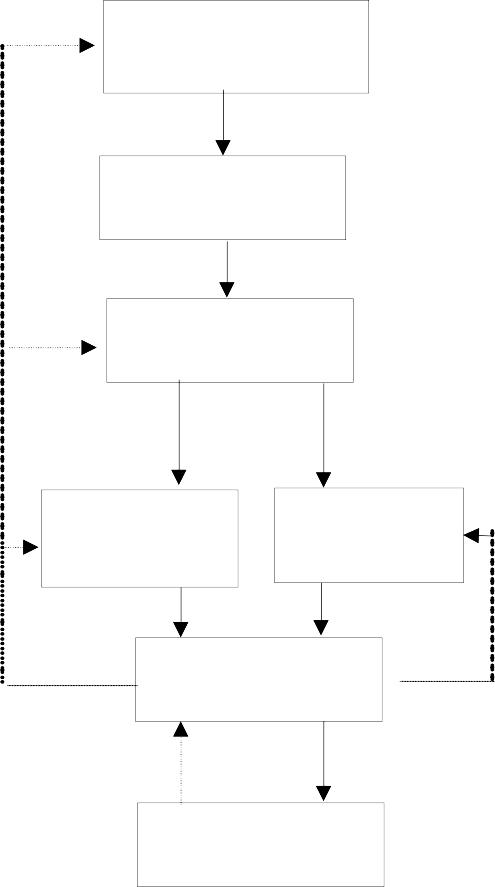 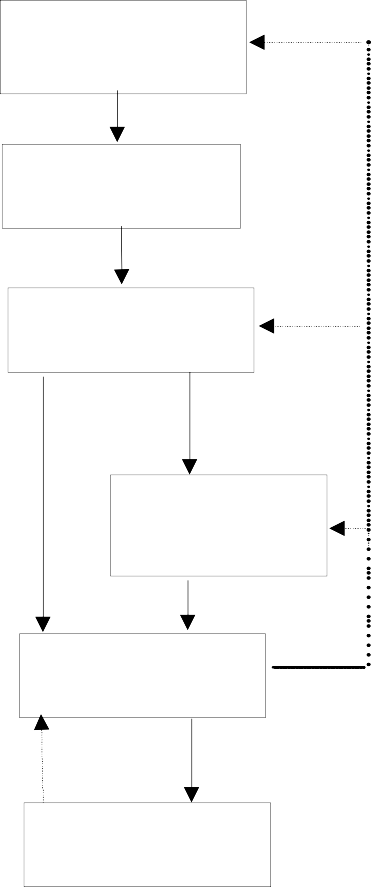 Ⅴ. 기념 및 추도사업1. 해외 격전지 전몰자 유골 수습 및 현지 추도비 건립해외지역에 사망한 일본 군인․군속 등은 약 240만 명인데 희생자는 주로 전황이 악화되었던 1944년 이후에 발생했다. 따라서 전쟁 당시에는 사망자의 유골을 수습 하는 것이 불가능한 경우가 많았다.해외지역에서 사망한 자국의 군인․군속 등의 유골 수습 및 현지 추도비 건설은 보훈 사업과 밀접한 관련을 가지고 있다. 일본정부의 해외 격전지 전몰자 유골 수습 및 현지 추도비 건립에 대해 살펴보도록 하겠다.가. 해외격전지 유골 수습 개요해외 격전지 일본인(구식민지 출신자 포함) 사망자 수 및 유골송환 상황은 <표 33>, <표34>와 같다.<표33> 해외 격전지 일본인 사망자 수 및 유골 송환 상황(주) 러시아/몽골 –묘지참배, 중국지역 –유골 인수봉환된 유골 수는 전전에 봉환된 부분을 포함한 수치임 출전 : 후생노동성 사회・원호국 작성(2004.3.31 현재)<표34> 유골 수습을 위한 파견단 파견 회수의 추이출전: 후생노동성 사회・원호국 작성(2004.3.31 현재)나. 정부에 의한 계획적인 유골수습<1> 제1차 계획제1차 계획은 샌프란시스코강화조약 직후인 1952년 6월 16일 중의원에서 채택된 ‘해외지역 등에 잔존하는 희생자 유골 수집과 송환 등에 관한 결의’와 동년 10월 23일에 결의된 각의양해(閣議了解)‘미국 관리지역의 희생자 유골의 송환, 위령에 관 한 건’을 근거로 해서 시작되었다. 유골 송환이 본격적으로 실시된 것은 1954년 7 월 6일 후생성이 ‘해외 희생자 유골 송환 등에 관한 실시요강’을 책정한 후부터였 다. 제1차 계획은 1958년까지 예정되어 있었지만, 인도네시아, 홍콩, 뉴칼레도니아 섬에 대해서도 상대국의 양해를 얻어 1964년부터 1967년까지 이 지역에 대한 유골 송환이 실시되었다. 이 시기 유골 송환을 주도한 것은 정부로, 파견단은 정부직원 6－10명・유족대표4－6명・종교대표（일본종교연맹）2－3명으로 구성되었다.그리고 유골 송환을 실시한 지역에는 「전몰일본인비(碑)」라는 소형 기념비를 설치 했다(21곳).<2> 제2차 계획제2차 계획은 1960년대 급속한 경제성장을 배경으로 유족회와 전우회 등이 전적 지 위령 순배단(巡拝団)을 임의로 조직해서 격전지를 방문해 위령제를 실시하고 유 골을 송환하는 사례가 증가한 것을 배경으로 시작되었다. 정부 주도 파견단에 의해‘종래의 유골 송환을 보완하는 최종적인 조치’를 취하는 것을 목표로 했다. 그리고 제1차 유골 송환에서는 신원이 불분명한 유골은 일부만을 상징 유골로서 송환했는 데, 제2차 유골 송환에서는 발견된 유골은 현지에서 화장하여 전부 송환했다.<3> 제3차 계획3차 계획은 1972년 1월 24일 괌에서 구 일본 병사 요코이 쇼이치(横井庄一)가 발견 구출됨에 따라 해외 격전지 유골문제에 대한 관심이 높아진 것을 계기로 시작 되었다. 1972년 10월에는 유족과 구군인이 중심이 되어 ‘전몰자유골 송환촉진단체 협의회’라는 전국적 조직을 결성하여 유골 수습에 조직적으로 참가했다. 또한 정부 도  일본유족회,  구군인 관련단체,  일본청년유골 송환단 등의 민간단체에  적극적인 협력을 요청했고, 참가단체에 대해서는 국고 보조금(보조비율 2/3)을 지급했다. 민간 단체가 적극적으로 참가함으로써 유골 수집단의 규모와 대상 지역이 크게 늘어났다. 그리고 주요 전적지에는 희생자 추도비를 건립했는데 현재 15곳에 건립되어 있다<4> 제3차 계획 종결 후제3차 계획 종결 후의 유골 송환은「(가) 계획기간 중 상대국의 사정으로 인해 유 골 수집이 불가능했던 지역, (나) 기상, 교통기관의 제약, 지형의 변화 등에 의해 어 쩔 수 없이 당초 계획을 변경 또는 중지한 지역 (다) 새로이 재외공관 등의 정보에 의해 유골 소재가 밝혀진 지역」에 대해 계속 실시한다는 방침에 따라 실시되었는 데 현재까지 계속되고 있다. 파견단 구성은 유황도와 오키나와지역의 유골 수습에 자위대가 조직적으로 참가하고 있는 것을 제외하면 일반적으로는 정부직원 2‐5명, 민간인 10‐30명으로 구성되어 있으며 파견지역도 유족회와 전우회 등 민간단체의 요청을 근거로 결정되었다.현재는 남방지역 유골 수습은 거의 불가능한 상태로 구러시아 지역을 중심으로 유 골 수습 및 송환이 이루어지고 있다.한편 일본 정부는 1999년부터 구소련 등지에서 유골의 일부를 화장하지 않고 가 지고 돌아와 매장 자료 등을 토대로 신원을 확인해 유족에게 돌려줄 개연성이 높다 고 인정되는 유골에 대해서는 유족의 요청이 있을 경우 사비로 DNA 감정을 실시했 으며 2003년 6월부터는 희망하는 유족에 한해 국비으로 DNA 감정을 실시하고 있 다. 구체적인 실시상황을 보면 후생노동성은 2003년 6월, 1999년부터 2002년까지 구소련, 몽골 등에서 송환된 유골에 대해 사망자 명부 등을 근거로 유족 추정이 가 능한 약 6,111명에 대해 DNA 감정에 대한 건을 송부했고 약 975명의 유족으로부터 신청이 접수되었다. 현재(2005.4.14) 931명에 대한 감정이 진행 중으로 79명분 에 대한 감정이 끝났는데 그 중에서 유족이 확인된 것은 55명이다.다. 해외지역 추도비 건설일본정부가 해외지역에 건설한 전몰자 추도비의 상황은 <표35>와 같다.<표35> 해외지역 전몰자 추도비 건설 상황2. 해외지역 전몰자 유족 위령순배일본정부는 주요 전지와 유골수습이 불가능한 해상에서 전몰자를 위령하기 위해 1976년부터 유족을 주체로 한 위령순배를 계획적으로 실시하고 있다. 또한 구소련 및 몽골지역에 대해서는 억류중 사망자의 매장지 묘지 참배를 실시하고 있다. 위령순배 및 묘지 참배는 각 도․도․부․현 원호 담당과를 통해 참가유족을 모집하고 규정에 따라 여비의 1/3을 국비에서 지원한다. 또한 각 도․도․부․현이 1/3을 지원한다. 현재까지의 위령순배 실적은 앞의 <표36>와 같다.전몰자 유아(遺兒)가 구전역의 사람들과 전쟁희생자의 유족이라는 공통의 입장에서교류하고 상호간의 이해를 깊게 하고, 금후 위령사업의 원활한 추진을 위해, 전쟁희 생자의 위령추도를 실시하는 위령우호친선사업을 일본유족회에 위탁하여 1991년부터 실시하고 있다.3. 치도리가후치전몰자묘원 배례식치도리가후치전몰자묘원은 1959년에 건설된 국립시설(현재 묘원 전역은 환경청, 납 골시설은 후생노동성 관할)로 유족에게 전달하는 것이 불가능한 전몰자의 유골을 안치 하는 무종교 시설이다. 따라서 국가의 공적인 전몰자 추도시설로 자리매김해도 헌법의 정교분리 원칙에 위배되지 않기 때문에 종종 야스쿠니 신사의 대안으로 제시되어 왔다. 일본 정부가 치도리가후치묘원의 건설을 추진한 이유로는 먼저 만주의 봉천충령탑을 비롯해 중국 등 해외 각지에서 가지고 돌아온 약 73,000명분의 분골(分骨) 및 1953년 부터 정부 파견 유골 수집단이 수거해 온 유골 중 성명불명 등의 이유로 유족에게 전달 하는 것이 불가능한 유골의 처리라고 하는 실무적인 문제를 들 수 있다. 그리고 1953 년 11월 15일, 미국의 닉슨 부대통령이 일본 방문 시 종교시설이라는 이유로 야스쿠니 신사 참배를 거부한 사건으로 인해, 국제적인 의례의 장이기도 한 공적인 전몰자 추도 시설의 부재가 커다란 문제로 부각되었다는 점을 들 수 있다. 치도리가후치전몰자묘원은 국립시설임에도 불구하고 야스쿠니 신사 지지세력의 반대 에 의해 국립묘지로서의 성격을 획득하는 데는 실패했다. 현재(2004.6) 치도리가후치 전몰자묘원에는 약 35만 위의 유골이 안치되어 있다. 그 내역을 보면 정부가 해외 각지 에서 송환한 유골 약 25만 2천 위, 도․도․부․현 등이 보관하고 있던 유골 약 9만 9천위 이다.일본정부는 매년 5월에 전년도에 해외 각지에서 송환한 유골을 치도리가후치묘원에 납 골할 때 정부 주최의 배례식을 실시한다.기타 전후 일본의 전몰자 관련 추도시설은 <표36>와 같다.<표36> 일본의 전몰자 관련 추도시설4. 전국 전몰자 추도식매년 8월 15일, 정부 주최로 전몰자 추도식을 도쿄 무도관에서 실시한다. 이 식전 은 1963년부터 실시하고 있으나 1982년 4월 13일 각의결정에 의해 매년 8월 15일 을 ‘전몰자를 추도하고 평화를 기념하는 날’로 정하고 추도식을 실시하고 있다.이 식전에는 천황, 정부관계자, 각계 대표, 전국의 유족대표 약 8천명이 참가하는 데, 참가유족의 일부에게는 국비에서 여비를 지원한다(<표37> 참고).참가유족은 각 도도부현 원호담당과의 추천에 의해 후생노동성이 선고한다(공습 등전재사몰자 유족의 경우는 총리부가 담당한다).<표37> 비용을 정부가 부담하는 전국전몰자추도식 참가 유족 수의 변화출전 : 厚生省「全国戦没者追悼式実施要領」（1963年－2002年）5. 전몰자 서위서훈서위제도는 관직에 있는 자가 일정의 관등에 진급하면 그 관등에 상응하는 위(位) 가 수여되는 제도이다. ‘전사자증위 및 서위에 관한 건’(1895.8.30)에 따라 공적이 있 는 전사자에게 위계가 부여되었다. 또한 전쟁, 사변에 있어 공적을 세운 자에 대해서 는 행상서훈에 기초해 서훈이 주어졌다. 1941년 12월 8일 이후 전쟁에서 사망한 군 인․군속에 대해서는 대동아전쟁 군인․군속 사몰자 상사(賞賜)내규(1943.3.9 제정)에 따 른 서위서훈이 실시되었다.서위서훈은 천황의 대권사항으로 전몰자에 대한 서위서훈은 근무 수행 중 사몰한 자의 공적을 대상으로 한 것이었다. 패전 후에는 ‘여전히 구군인 등에 대해 훈장을수여하는 것을 유감으로 생각한다’는 연합군총사령부(GHQ/SCAP)의 의향에 기초한 ‘대동아전 총상행 중단에 관한 상주’(1947.4)에 따라 전몰자에 대한 서위서훈은 모 두 폐지되었다. 서위서훈이 중단된 자는, 서위서훈이 발령된 자 및 내부수속 완료자 가 약 100만 명, 사무소속 미완료자가 약 100만 명이었다.전몰자에 대한 서위서훈은 1964년 1월 27일, ‘전몰자의 서위 및 서훈에 관한 건’(각의결의)에 따라 재개되었다. 이 각의결정은 기본적으로는 종래의 기준을 답습 한 것이었다. 한편 전상병자전몰자유족등전상병자전몰자등원호법의 개정에 따른 대 상자 범위의 확대와 더불어 전몰자 서훈의 대상자도 약 10만 명 증가했다 패전 후 자결한 자와 전범으로 처형된 자도 서위서훈의 대상이 되었다. 즉 물질적인 ‘보상’과 현창은 연계되어 있는 것이다.전몰자에 대한 서위서훈 처리상황(1964 -1976)을 보면, 서훈 2,005,348명으로 1 등 88명, 2등 602명, 3등 1,730명, 4등 5,181명, 5등 17,380명, 6등 84,115명, 7등 414,057명, 8등 1,482,267명이다. 서위는 73,392명으로 3위 19명, 4위 639명, 5위 1,386명, 6위 7,897명, 7위 49,685명, 8위 21,663명이다.Ⅵ. 보훈단체1. 일반 현황후생노동성소속공익법인, 조직별 일람(사회ㆍ원호국)Ⅶ	. 보	훈	제	도	의	전	망방위청이 퇴직자위관을 위해 구 군인의 ‘군인은급’에 준하는 새로운 은급제도의 창 설 검토를 극비밀리에 추진하고 있음이 9월 9일에 밝혀졌다. 국제평화협력활동 참가, 유사법제의 정비 등으로 자위대의 성격이 변용한 상황을 반영한 조치이다. 퇴직 후의 보장을 잘 해 줌으로써 우수한 인재를 확보하고자 하는 목적도 있다. 구 군의 제도와 가까워지려는 방향성이나 일반공무원과의 밸런스를 둘러싸고 논의를 불러일으킬 것이 다.자위대판 ‘군인은급제도’는 일정 기간 이상의 근무자를 대상으로 현행 연금제도에다 가외로 더 주는 은급을 지급하는 구조이다. 젊은 퇴직자에게는 연금수급 개시까지의 생활보장적인 의미도 있다. 방위청은 내년도 예산의 개산요구까지는 지급대상, 지급금 액 등 제도의 골격을 확정할 예정이다.방위청은 “유사법제의 정비 등으로 자위관의 국가에 대한 공헌은 질적으로 변했 다”(간부)고 받아들이고 있으며, 이번 검토는 자위관의 위험이 증가했음을 중시한 대응 이라 할 수 있다. 게다가 동 청의 ‘성’ 승격문제나 국제평화협력활동의 ‘본래 임무’화 등과 연동하는 움직임으로도 자리매김되고 있다.한편 동 청은 이제까지의 검토에서 “제도 창설에 따르는 새로운 조치를 강구하는 것은 곤란”하다고 판단하고 있으며 1) 항공자위대의 항공수당 2) 해상자위대의 승선수 당 등 직종에 따라 지급되는 배치수당의 압축 등으로 대응하고 있다. 배치수당은 예을 들면 항공자위대 3좌의 전투기 파이롯의 경우 월급 40만엔 이외에 22만 5천엔이 가외 로 더 지급되고 있다.방위청은 이제까지 인사교육국에서 검토해 온 안을 바탕으로 향후 방위력인적개혁 검토회에서 세부사항을 검토할 예정이다. 다만 공무원 중에서 자위관만이 우대되는 제 도에는 정부 내에서도 이론이 나올 것 같아 이해를 얻기 위해 자위대의 슬림화 등 인 사제도의 발본적 개혁도 하지 않을 수 없을 것 같다.부	록1 . 은	급	법	( 발	췌	)( 1 9 2 3 년	4 월	1 4 일	법	률	제	4 8 호	)최	종	개	정	: 2 0 0 5 년	1 0 월	2 1 일	법	률	제	1 0 2 호( 2 0 0 7 년	1 0 월	2 1 일	시	행	)제	1 장	.  총	칙제   1 조   .  공   무   원     및     그     유   족   은     본   법   이     정   하   는     바    에     따   라     은   급   을     받   을     권   리   를     가   진   다   .제   2 조   .   본   법   에   서     은   급   이   란     보   통   은   급   ,   증   가   은    급   ,   상   병   사   금   ,  일   시   은   급   ,  부   조   료    및     일   시   부 조   료    를     말   한   다   .2 .   보   통   은   급   ,  증   가   은   급     및     부   조   료   는     연   금   으   로      하   고   ,  상   병   사   금   ,  일   시   은   급     및     일   시   부   조   료 는     일    시   금   으   로     한   다   .제   2 조   의     2 .  연   금   은   급   의     금   액   은     국   민   의     생   활   수    준   ,  국   가   공   무   원    급   여   ,  물   가    기   타    여   러     사 정   에     현    격   한     변   동   이     발   생   한     경   우   에   는     변   동     후   의     여   러      사   정   을    종   합   적   으   로    감   안   하   여     신 속   히     개   정     조   치    를     취   하   도   록     한   다   .제   3 조   .   연   금   은   급   의     급   여   는     이   것   을     받   을     사   유    가     발   생   한     달   의     다   음     달   부   터     시   작   해     권   리 가     소    멸   한     달   에     종   료   한   다   .제   4 조   .  은   급     연   액     및     일   시   은   급     및     일   시   부   조   료      금   액   의     엔     단   위     미   만   은     이   것   을     엔     단   위 로     처   리    한   다   .제   5 조   .  은   급   을     받   을     권   리   는     이   것   을     받   을     사   유    가     발   생   한     날   로   부   터     7 년   간     청   구   하   지     않   을 경   우    에   는     시   효   에     의   해     소   멸   한   다   .제   6 조   .   보   통   은   급     또   는     증   가   은   급   을     받   을     권   리    를     가   진     자   가     퇴   직     후     1 년     이   내   에     재   취   직 할     경    우   는     전   조   의     기   간   은     재   취   직   과     관   계   된     관   직   의     퇴   직     날   부   터     계   산   한   다   .제   6 조   의     2 .  제   7 4 조   의     2   제   1 항   의     부   조   료     및     동    조    제   2 항   의    일   시   부   조   료   에     대   해   서   는     제   5 조 에     규    정   된     기   간   인     호   적     제   출   의     수   리   일   로   부   터     계   산    한   다   .제   7 조   .  시   효   기   간     만   료     전     2 0 일     이   내   에     천   재   나      기   타    피   할     수     없   는     사   변   으   로     인   해     청   구 를     할     수     없   을     경   우   에   는     그     방   해   가     멈   춘     날   로   부   터     2 0 일     이   내   에     시   효   가     완   성   된   다   .2 .  시   효   기   간   만   료     전     6 개   월     이   내   에     전   ( 前   )   권   리    자   의     생   사     또   는     소   재   불   명   으   로     인   해     또   는미   성   년   자     또   는     성   년     피   후   견   인     법   정   대   리   인   을     가   질     수     없   어     청   구   를     할     수     없   을     경   우   에   는 청   구    를     할     수     있   게     된     날   로   부   터     6 개   월     이   내   에   는     시    효   가     완   성   되   지     않   는   다   .3 .   시   효   기   간   만   료     전   에     적   법   한     청   구   서   를     발   행    한    것   을     일   본   우   정   공   사   가     증   명   할     경   우   에   는 시   효    기   간    내   에     권   한   이     있   는     관   공   서   에     도   착   하   지     못    해   도    이   것   을    시   효   기   간    내   에     도   달   한 것   으   로     간   주    한   다   .제   8 조   .  공   무   원     또   는     그     유   족   이     통   산     재   직   연   수     또   는    동   일   한    상   병   을     이   유   로     해   서     2 개     이 상   의     은    급   을     같   이     받   을     경   우   에   는     그     자   의     선   택   에     의   해      1 개   를     지   급   한   다   .   단     특   별   히     같 이     받   을     수     있   다    고     규   정   한     경   우   에   는     이     제   한   을     받   지     않   는   다   .2 .  공   무   원   의     부   양   가   족     또   는     부   양   유   족     등     제   6 5  조    제   2 항    또   는    제   7 5 조     제   2 항   의     규   정   에     의 해     2 개      이   상   의     은   급   에     대   해     공   통   으   로     가   산   의     원   인   이      존   재   할     경   우     최   초   에     급   여   사   유   가 발   생   한     은   급   에     한   해     가   산   의     원   인   을     인   정   한   다   .제   9 조   .  연   금   은   급   을     받   을     권   리   를     가   진     자   는     왼    편   의     각     호   에     해   당   될     경   우   에   는     그     권   리   를 소   멸    한   다   .( 1 )   사   망   한     경   우( 2 )	사	형	또	는	무	기	또	는	3 년	이	상	의	징	역	또	는	금	고	의	형	을	받	은	경	우 ( 3 )	국	적	을	상	실	한	경	우2 .  재   직     중   의     근   무   에     관   한     범   죄   ( 과   실   범   을     제   외    ) 에     의   해     금   고     이   상   의     형   을     받   을     경   우     그 권   리   가      소   멸   한   다   .  단    그    재   직   이     보   통   은   급   을     받   은     후   에      발   생   한     경   우   는     그     재   취   직   에     의 해     발   생   한     권   리    만   을     소   멸   한   다   .제   9 조   의     2 .  재   정   청   ( 裁   定   廳   . ) 은     연   금   은   급   을     받    을     권   리   를     가   진     자   에     대   해     그     권   리   의     여   부 를     조    사   해   야     한   다   .제   1 0 조   .   은   급   권   자   가    사   망   할    경   우   는    그     생   존     중    의     은   급   에      대   한      급   여   를      해   당      공   무   원   의 유   족   에    게     지   급   하   고   ,  유   족   이     없   을     경   우   는     사   망   자   의     상    속   인   에   게     지   급   한   다   .2 .  전   항   의     규   정   에     의   해     은   급   의     지   급   을     받   을     유    족     및     그     순   위   는     부   조   료   를     받   는     유   족     및 그     순   위    에     따   른   다   .제   1 0 조   의     2 .  전   조   의     경   우   에     있   어     사   망   한     은   급    권   자   가     은   급   의     청   구   를     하   지     않   았   을     경   우 에   는     은   급   의     지   급   을     받   을     유   족     또   는     상   속   인   은     자   기     이   름   으   로     사   망   자   의     은   급     청   구   를     할 수     있   다   .2 .  전   조   의     경   우   에     있   어     사   망   한     은   급   권   자   의     생    존     중   에     재   정   을     거   친     은   급   에     대   해   서   는     사 망   자    의     유   족     또   는     상   속   인   은     자   기     이   름   으   로     그     은   급    을     지   급   받   을     수     있   다   .제   1 0 조   의     3 .  전   조   의     경   우   에     있   어     은   급     청   구     및     지   급   의     청   구   를     할     수     있   는     동   순   위   자   가2 명	이	상	있	을	경	우	는	그	중	1 명	이	행	하	는	청	구	는	전	원	을	위	한	전	액	에	관	한	청	구	로	간주	하	여	그	1 명	에	대	해	지	급	하	는	것	은	전	원	에	대	해	지	급	하	는	것	으	로	간	주	한	다	.제	1 1 조	.  은	급	을	받	을	권	리	는	이	것	을	양	도	하	거	나	담	보	로	제	공	하	거	나	할	수	없	다	.  단	국민	생	활		금	융	공	고		및	별	도	로	법	률	로	서	정	하	는	금	융	기	관	에	담	보	로	제	공	할	경	우	는	이	제	한 을		받	지		않	는	다	.2 .  전	항	의	규	정	에	위	반	할	경	우	에	는	재	정	청	은	지	급	청	에	통	지	하	여	은	급	의	지	급	을	정	지	한 다	.3 .  은		급	을		받	을		권	리	는		이	것	을	차	압		할	수		없	다		.  단	보	통		은	급	( 증		가	은	급	과	병	급		하	는	경	우 를	제	외	)	및		 일	시		은	급	을		받	을	권	리	에		대	해	서		는	체	납	처	분	에		의	한		경	우	는	이		제	한	을	받지	않	는	다	.제	1 2 조		.  은		급	을		받	을		권	리	는	총	무	성		의	내	부	부	국	으	로	설	치	된	국	에	서	은	급	에	관	한	사	무 를		소	장	하	는		 국	장		이	이		것	을	재	정	한	다	.제	1 3 조		.  행		정	상	의	처	분	에		의	해		은	급	에	관	한	권	리	를	침	해	받	은	자	는	전	조	에	규	정	된	국	장 에	게	이	의	신		청	을	할	수		있	다		.2 .  전	항	의		이	의	신	청		에	관		한	행		정	불	복	심	사		법	( 1 9 6 2 년		법		률	제		1 6 0 호		)	제	4 5 조	의	기	간	은	처 분	이	있	었	음		을	알		게	된		날	의		다	음		날	부		터	   기		산	하	여		1 년		이	내		로	한		다	.3 .  행		정	불	복	심		사	법	제	4 8 조		의		규	정	에		관	계		없	이	동	법	제	1 4 조	제	3 항	의	규	정	은	제	1 항	의	이 의	신	청		에	관		해	서	는	이	것	을		준	용	하		지	않		는	다	.제	1 4 조	.  행	정	상	의	처	분	에	의	해	은	급	에	관	한	권	리	를	침	해	받	은	자	가	제	기	한	심	사	청	구	에관	한	행	정	불	복	심	사	법		제	1 4 조		제	1 항	본	문	의		기	간	은		처	분		이	있		음	을		알	게		된	날		의	다		음	날 부	터	기	산	하	여	1 년		이	내	로	한	다	.  단	당	해		처	분		에	대		해	이		의	신		청	을		할	경		우	에	는		당	해이	의	신	청	에	대	해	결	정	이	있	었	음	을	알	게	된	날	의	다	음	날	부	터	기	산	하	여	6 개	월	이	내	로 한	다	.2 .  행		정	불	복	심	사	법	제	1 4 조	제	3 항	의	규	정	은	전	항	의	심	사	청	구	에	관	해	서	는	이	것	을	적	용	하 지	않	는	다	 .제	1 5 조	.  총	무	대	신	이		전	조		제	1 항	의		심	사	청	구	의	결	정	을	할		경	우	에	는		심	의	회		등	( 국	가	행	정 조	직	법	( 1 9 4 8  년		법		률	제		1 2 0 호		)	제	8 조		에	규	정	된	기	관	을	칭	함	)	정	 령		으	로		정	한		기	관	( 이		하심	의	회	등	으	로	칭	함	) 에	자	문	해	야	한	다	.제	1 5 조		의	2 .  제		1 3 조		제	1 항		에		규	정	된		처	분		의	취		소	신		청	은		당	해	처	분	에	대	한	심	사	청	구 에		대	한		재	결	을		거	친		후	가		아	니	면		이	것		을	제		기	할		수	없		다	.제	1 6 조	.  은	급	은	국	 고	에	서	부	담	한	다	. 제	1 7 조	및	제	1 8 조		.  삭		제제	1 8 조	의	2 .  본	법	에	규	정	된	것	을	제	외	한	기	타	은	급	의	청	구	,  재	정	,  지	급	수	급	권	자	존	비의	조	사	에	관	한	수	속	은	정	령	으	로	이	를	정	한	다	.제		2  장	.  공	무	원 제	  1 절	.   통	칙제	1 9 조	.  본	법	에	있	어	공	무	원	이	란	문	관	및	경	찰	,  감	옥	직	원	을	의	미	한	다	.제	2 0 조	.  문		관	이	란	관	에	있	는	자		또	는		국	회	직	원		( 국	 회	직		원	법	( 1 9 4 7 년		법	률		제	8 5 호	) 제		1 조 제	1 호	및	제		4 호	에	규	정	된	자	를	말		한	다	) 으		로		경	찰	,  감		옥	직	  원		아	닌	자	를		의	미		한	다	.2 .  전		항	의		관	에		있	는		자	란		왼	편	에		규	  정	하	는	관	직	에	있	는	자	를	말	한	다	. ( 1 )	천	황		이	임		명	하	거	나		임	명	을		인	증		한	관	직( 2 )	내	각	관	방	장	관	,  내	각	관	방	부	장	관	,  법	제	국	장	관	,   법	제	국	차	장	,  사	무	차	관	또	는	비	서	관( 3 )		법	제		국	참	사	관		또	는	법	제	국		사	무	관	또	는	부	,  성	,  재	판	소	,  회	계	검	사	원	또	는	인	사	원	에 근	무	 하		는	사		무	관	,  기		관	또	는		교	관( 4 )	검	찰	관	( 제	1 호	에	규	정	된	관	직	을	제	외	) ( 5 )	경	찰	관( 6 )	해	상	보	안	관 ( 7 )	자	위	관( 8 )	삭	제( 9 )	재	판	관	( 제	1 호	에	규	정	된	관	직	을	제	외	)( 1 0 )		제	2 호		또		는	제		3 호	에		규	정		된	관		직	에		상	당	하	는		관	직	( 위		원	회	의		위	원		장	및		위	원		,  법		률 에	의	 한		공		단	및		주	택		금	융	공	고	의		임	원		및		직	원		중		별	도	로		법	률	로		서	정		한	자		이	외		자를	포	함	하	지	않	는	다	)3 .  전		항		제	1 0 호	에	규	정	된	관	직	에	상	당	하	는	지	아	닌	지	불	분	명	한	자	는	총	무	대	신	이	이	를 결	정	한		다	.제	2 1 조	에	서	제	2  2 조	.  삭	제제	2 3 조		.  경		찰	,  감		옥	직	원		이	란		왼	편	에		규	정	된	자	를	말	한	다	. ( 1 )		경	부		보	,  순		사	부	장		또	는		순	사	( 경		찰	관		)( 2 )	위	시	( 국	회	직	원	)( 3 )	부	간	수	장	,  간	수	부	장	또	는	간	수	( 법	무	사	무	관	)( 4 )	황	궁	경	부	보	,  황	궁	순	사	부	장	또	는	황	궁	순	사	( 황	궁	호	위	관	)( 5 )	해	상	보	안	사	( 해	상	보	안	관	)( 6 )		일	등		육	조	( 一		等	陸	曹	) ,  일	등	해	조	( 一	等	海	曹		)	또	는	 일	등	공	조		( 一	等	空		曹	) ,  이	등		육	조	,  이	등 해	조		또	는		이	 등	공		조	,  3 등	육	조	,  3 등		해	조		또	는		3 등	공	조	,  육		사	장	  ( 陸		士	長	) .  해	사	장		또	는	공사	장	,  일	등	육	사	,  일	등	해		사	또		는	일		등	공	사	,   이	등	육	사	,  이	등	해	사	또	는	이	등	공	사	,  또	는	3 등 육	사	,  삼	등	해	사		또	는		3 등		공	사		인	자		위	관제	2 4 조	삭	제제	2 5 조	본	법	에	있	어	취	직	이	란	공	무	원	이	아	니	었	던	자	가	공	무	원	관	직	에	임	명	되	었	음	을	의 미	한	다	.2 .  폐	청	,  폐	교	,  관	직	폐	지	또	는	관	직	명	개	정	에	있	어	그	폐	개	에	관	한	관	직	에	있	던	자	또는	정	원	의	감	소	에	의	해	퇴	직	한	자	가	당	일	또	는	다	음	날	관	직	에	취	직	한	경	우	에	는	이	를전	임	( 傳		任	) 으	로		간	주	한	다	.  단	이	것	에	의	해	제	2 6 조	제	2 항	규	정	에	해	당	하	게	된	경	우	는	이 를		제	한	하	지	않	는		다	.제	2 6 조	.  본	법	에	있	어	퇴	직	이	란	면	직	,  퇴	직	또	는	실	직	을	의	미	한	다	.2 .  경	찰		감	옥	직	원	이	문	관	으	로	전	환	한	경	우	는	이	것	을	퇴	직	으	로	간	주	한	다	. 제	2 7 조		.  삭	제제	2 8 조	.  공		무	원	의	재	직	연	수	는	취	직	한	달	로	부	터	이	것	을	기	산	하	여	퇴	직	또	는	사	망	한	달 까	지	로	한	다		.2 .  퇴		직	한		후		재	취	직	할	경	우	는		전	후		의	재		직	연		월	수	는		이	것	을		합	산	한		다	.  단		일	시	은	급		또 는	제	8 2 조	에		규	정		된	일	시	부	조	료	의		기	초		가	되		는	재		직	연	수	에		대	해	서		는	앞		의	일	시	은	급	의기	초	가	되	는	재	직	연	수	기	타	앞	의	재	직	연	수	의	연	월	수	와	합	산	하	지	않	는	다	.3 .  퇴	직	한		달	에		있	어	재	취	직	한	경	우	는	재	재	직	의	재	직	년	은	재	취	직	한	달	의	다	음	달	부	터 이	를	기	 산	한		다	.제	2 9 조	.  공		무	원	이		이	상	의	관	직		을	병		유	( 竝	有		) 한		경	우	에		있	어		그		중	복	되	는	재	직	연	수	에	대 해	서	는	연	수		계	산	에		관	해	이	익	이		되	는		관	직	의		재	직		연	수	로		한	다	.제	3 0 조		.  경		찰	,  감		옥	직	원	의	은		급	권	에		대	해	그		재	 직	연	수	를		계	산		할	경	우	에		있	어	서	는		1 2 년 이		되	기		전	 까	지	는		경	찰	,  감		옥	직	원		이	외	의	공	무		원	의		재	직	연	수	는		그	1 0 분	의		7 에			해	당	하는	연	원	수	를	가	지	고	이	를	계	산	한	다	.제	3 1 조	에	서	4  0 조	삭	제제	4 0 조		의	2 .  휴		직	,  대		기	명	령	,  정	직		기	타		실	재	로		직	무		를	수		행	하	지	않	은	재	직	기	간	이	1 개 월		이	상	  에		걸	친		경	우	는	재	직		연	수	의		계	산	에	서		이	를		반	감		한	다	.2 .  전		항	에		규	정	된	기	간	이		1 개	월		이	상	일		경	우	는		그		기	간	이	재	직		연	수	의		계	산	에	있	어	1 개 월	이	상	으	로		계	 산	되	는		모	든	경	우	를		의	미	한	다		.  단		실		재	로	직	무	를		수	행	한		날	이	있	는	달은	재	직	연	수	의	계	산	에	있	어	이	를	반	감	하	지	않	는	다	.제	4 1 조	.  왼	편	에	규	정	된	연	월	수	는	재	직	연	수	로	부	터	이	를	제	산	( 除	算	) 한	다	.( 1 )		보	통		은	급		또	는	증	가	은	급	을	받	을	권	리	가	소	멸	한	경	우	에	있	어	서	그	은	급	권	의	기	초	가 되	는		재	직	연		수( 2 ) 제		5 0 조	의	규	정	에	의	해	공	무	원	이	은	급	을	받	을	자	격	을	상	실	한	재	직	연	수 ( 3 )	삭	제( 4 )		공	무		원	퇴		직	후		재	임		중	의		직	무		에	관		한	범		죄	( 과	실		범	을		제	외	) 에	대		해	금	고	이	상	의 형	을		받	았	   을		경	우		는	그		범	죄		시	점		을	포		함	한		그	후		계	속		된	재		직	연	월	수( 5 )		공	무	원	이	불	법	으	로	그	직	무	에	서	이	탈	한	달	로	부	터	직	무	에	복	귀	한	달	까	지	의	재	직	연 월	수제	4 2 조	에	서	4  3 조	.  삭	제제	4 4 조	.  본	법	에	있	어	봉	급	이	란	본	봉	을	의	미	한	다	.2 .  공		무	원	이	2 개		이		상	의		관	직	을		병	유	하	고		각		관	직	에		서	봉		급	을	지	급	받	은	경	우	에	는	봉	급 금	액	을		합	산	한	것		을	가		지	고		그	자		의	봉		급	금	액	으	로		한	다		.제	4 5 조	.  공		무	원	이	소	정	의	연	수	를	재	직	하	고	퇴	직	한	경	우	는	보	통	은	급	또	는	일	시	은	급	을 지	급	한	다	.제	4 6 조		.  공		무	원	이	공	무	로		인	해		상	이	( 傷	痍	) 를		입	거	 나		또	는		질	병	에		걸	려		중	도	장	애	상	태	가 되	어	실	격	원		인	없	이	퇴		직	한		경	우	는	보	통	은	급	및		증	가	은		급	을		지	급	한	다	.2 .  공	무	원	이	공	무	로		인	해		상	이		를	입		거	나		질	병	에		걸	려		실	격	원	인		없	이		퇴	직	한	후		5 년		이 내	에	이	것	이	원	인		이	 되		어	중		도	장	애	상	태		가	되		거	나		또	는		그	정		도	가		악	화	된	경	우	,  그	기간		내	에		청	구	할		경	우	에		는	새	로	이	보	통	은	급		및		증	가	은	급	을	지		급	하	거	나	현	재	받	고	있	는 증	가	은		급	을		중	도	장	애		정	도	에	상	응	하	는		증	가	은	급	으		로	개	정	한	다	.3 .  전		항	의		기	간	을		경	과	했		을	경		우	에	는		재	정	청	 에	서	심		의	회		등	에		의	결	을		요	청	하	고		심	의		회 등	에	서		 중	도		장	애	가		현	저	히		공	무	에		기	인		한	다	고	의	결	할		 경	우	에		는	결		의	한		달	의		다	음		달부	터	이	에	상	응	하	는	은	급	을	지	급	하	거	나	이	를	개	정	한	다	.4 .  공	무	원	이	공	무	로		인	해		상	이		를	입		거	나		질	병	에		걸	 려		중	도	장	애	상	태		가	된		경	우	공	무	원 에	게	중	대	한	과	 실		이	없		을	때		에	는		앞	의		제	3 항		에	규		정	된		은	급	을	지	급	한	다		.제	4 6 조	의	2 .  공	무	원	이	공	무	로	인	해	상	이	를	입	거	나	질	병	에	걸	려	중	도	장	애	정	도	의	상	태에	는	이	르	지	않	았	으	나		제	4 9 조	의	3 에	규	정	된	정	도	에	이	르	렀	고	실	격	원	인	없	이	퇴	직	한	경 우	는	상	병	사	금	을	지	급	한	다	.2 .  공	무	원	이	공	무	로	인	해	상	이	를	입	거	나	질	병	에	걸	려	실	격	원	이	없	이	퇴	직	한	후	5 년	이내	에	이	것	이	원	인	이	되	어	중	도	장	애		정	도	에		이	르	지		는	않		았	으	나		제	4 9 조	의		3 에		규	정	된	정 도	에	달	하	는	경	우	에	는	그	기	간	내		에	청		구	할		경	우	에	는		상	병	  사		금	을		지	급	한	다	.3 .  전	항	의	기	간	을	경	과	한	경	우	에	는	재	정	청	에	서	심	의	회	등	에	의	결	을	요	청	하	고	심	의	회등	에	서	그	장	애	정	도	가	현	저	히	공	무	에	기	인	한	다	고	의	결	할	경	우	에	는	상	병	사	금	을	지	급	한 다	.4 .  전		조	제	4 항	의	규	정	은	전	3 항	의	규	정	에	의	해	지	급	해	야	할	상	병	사	금	에	대	해	이	를	준	용 한	다	.5 .  상	병	사	금	은	국	가	공	무	원	재	해	보	상	법	( 1 9 5  1 년	법	률	제	1 9 1 호	)	제	1 3 조	또	는	노	동	기	준	법( 1 9 4 7 년			법	률	제	4 9 호		)	제		7 7 조		에	규		정	된		장	애	보	 상		또	는		이	에		상	당	하		는	급		부	로	동	법	제 8 4 조	제	1 항	 의	규	정	에		해	당	되	는	것		을	받		을	자		에	게	는		이	를		지	급	하	지		않	는		다	.  단		당	해	보상	또	는		급	부	의		금	액	이		상	병		사	금	의	금	액		보	다	적	을	 경	우	에	는		이	을	제	한	하	지	않	는	다	. 6 .  상		병	사	금	은		이	를		보	통		은	급		또	는	일	시	은	급	과	병	급	할	수		있	다		.제	4 7 조	.  삭	제제	4 8 조		.  공	무	원		왼	편	의	각	호	에	해	당	될	경	우	는	공	무	로	인	해	상	이	를	입	거	나	질	병	에	걸 린		것	으	로	간	주	한		다	.( 1 )	삭	제( 2 )	공	무	여	행	중	별	표	제	1 호	표	에	규	정	된	유	행	병	에	걸	린	경	우( 3 )		공	무		원	이	라	는	특	별	한		사	정		과	관	련	해	서		발	생	한	불	여	의		재	액		에	의		해	상		이	를		입	거	나 질	병	에		걸	려		 심	의	회	등		에	서		공	무	에	기	인	하	는		것	과	동	일		시	할		수		있	다	고		의	결		한	경		우제	4 9 조	삭	제제	4 9 조	의	2 .  공	무	상	병	에	의	한	중	도	장	애	의	정	도	는	별	표	제	1 호	표	의	2 에	규	정	된	7 항	으	로한	다	.제	4 9 조		의	3 .  상	병	사	금	을	지	급	해	야	할	장	애	의	정	도	는	별	표	제	1 호	표	의	3 에	규	정	된	5 관 으	로	한	  다	.제	5 0 조	.  재	정	청	은	증	가	은	급	의	재	정	에	있	어	장	래	중	도	장	애	가	회	복	되	거	나	또	는	그	정	도가	저	하	될	수		있	다	는		것	이	인	정	될	경	우		에	는		5 년	간		의	보		통	은	급	과		증	가	은		급	을		지	급	한	다	. 2 .  전		항	의	기	간	만	료		6 개		월	전	까	지	상	이	질		병	에	서		회	복	되	지		 못	한		자	는		재	심		사	를		청	구	할수		있	고	재	심	사	의	결	과	은	급	을	받	을	자	격	을	얻	을	경	우	에	는	이	에	상	당	하	는	은	급	을	지	급 한	다	.제	5 1 조	.  공		무	원	이		왼	편	의	각	호	에	해	당	될	경	우	에	는	계	속	되	는	재	직	에	대	해	은	급	을	받	을 자	격	을	상	실		한	다	.( 1 )	징	계	,  징	벌	또	는	교		원	면	허	장	치		탈	의		처	분	에	의	해	퇴	직	한	경	우 ( 2 )	재	직	중	 금	고	이	상	의		형	을		받	은		경	우( 3 )	탄	핵	에	관	한	법	령	의	적	용	을	받	아	퇴	직	한	경	우( 4 )	회	계		검	사	원	검	사	관	직	무	상	의	위	반	한	사	실	로	인	해	회	계	검	사	원	법	제	6 조	의	규	정	에	의 해	퇴	직	한		경	우2 .  제	2 6 조	제	2 항	의	규	정	은	전	항	의	규	정	의	적	용	에	관	해	서	는	이	를	적	용	하	지	않	는	다	.제	5 2 조	공	무	원	으	로		그		퇴	직		당	일	에		다	른		공	무	원	  으		로	재	직	하	는	자	에	대	해	서	는	모	든	공 무	원	을	퇴	직	하	지		않	으	면		은	급	을		지	급	하		지	않		는	다	.2 .  공	무	원	으	로	퇴	직	당	일	또	는	다	음	날	다	른	공	무	원	으	로	취	직	하	고	이	것	을	근	속	으	로	간주	하	는	자	에	대	해	서	는	나	중	의	공	무	원	을	퇴	직	하	지	않	는	경	우	에	는	은	급	을	지	급	하	지	않	는 다	.3 .  공		무	원	으	로		은	급		을	지	급	받	지		않	는	관	직	으	로	옮	겨	퇴	직	한	자	에	대	해	서	는	그	전	임	을 퇴	직	으		로	 간		주	해		은	급	을	지	급	한	다		.제	5 3 조	.  삭	제제	5 4 조		.  보		통	은	급	을		받	는		자	가		재	취	직	하	고	실	격	원	인	없	이	퇴	직	하	여	왼	편	의	각	호	에	해 당	될	경	우	에		는	은		급	을		개	정	한	다	.( 1 )	재	취	직	후	재	직	1 년	이	상	후	에	퇴	직	한	경	우( 2 )		재	취		직	후	공	무	로	인	해	상	이	를	입	거	나	또	는	질	병	에	걸	려	중	도	장	애	의	상	태	가	되	어 퇴	직	한		경	우( 3 )	재	취	직	후	공	무	로	인	해	상	이	를	입	거	나	또	는	질	병	에	걸	려	퇴	직	한	후	5 년	이	내	에	이로	인	해	중	도	장	애	의	상	태	가	되	거	나	또	는	그	정	도	로	증	진	된	경	우	에	있	어	그	기	간	내	에청	구	한	경	우제	2 항	제	3 호	의	경	우	에	는	제	4 6 조	제	3 항	의	규	정	을	준	용	한	다	.제	5 5 조	.  전		조	의		규	정	에		의	해	보	통	은		급	을		개	정	함	에	있	어	서		는	전		후	의		재	직	연	수	를	합	산		하 여		그	연	액	을		정	 하	고		증	가	은	급	을		개	정	함	에		있	어	서	는	전		후	의		상	 이		또	는		질	병	을	포	함	해이	를	중	도	장	애	의	정	도	로	하	여	은	급	금	액	을	정	한	다	.제	5 6 조		.  앞	의		2 조	규	정	에		의	해		은	급		을	개		정	하	 는		경	우	에	는		그	연	액	을		종	전	의	은	급	연	액 보	다	적	을	경	우	   에	는	종		전	의		은	급	연	액	을		개	정		은	급	의		연	액	으	로	 한	다		.제	5 7 조	.  삭	제제	5 8 조		.  보		통	은	급	은		이	것		을	받		는	자	가	공		무	원	으	 로		취	직	할		경	우		는	취		직	한		달	의	다	음		달 부	터	퇴	직	하		는	달		까	지		정	지	한	다	.  단	,  실		재	재		직	기	간		1 개		월	 미		만	일		경	우	에	는		이	제	한	을받	지	않	는	다	.제	5 8 조	의	2 .  보	통	은	급	및	증	가	은	급	은	이	를	받	는	자	가	3 년	이	하	의	징	역	또	는	금	고	형	을받	을		경	우	에	는	그	달	의		다	음		달	부		터	그		집	행		이	   종		료	되	거	나		또	는		집	행	을		받	지	않	게	된 달	까	지		이	를	정	지	한	다	.  단			형	의		집	행	유	예		언	도		를	받		은	 경		우	는		이	를		정	지	하	지	않	고	그언	도	가		취	소		된	경		우	에	는		취	소	된		달	의	다	음	달	부	터	형	의	집	행	종	료	또	는	집	행	을	받	지 않	게		된		달	까	  지		이	를		정	지	한		다	.제	5 8 조	의	3 .  보	통	은	급	은	이	를	받	는	자	가	4 5 세	가	되	는	달	전	까	지	는	전	액	을	,  4 5 세	가	된달	의		다	음		달	부	터		5 0 세	가	된	달	까		지	는	1 0 분	의	5 를	,  5 0 세	가	된	달	의	다	음	달	부	터	5 5 세 가		된		달	까	지	는		1 0 분	의	3 을		정	지	한	다	.2 .  보	통	은	급	에		증	가		은	급		또	는		제	4 6 조	의		2 에	규	정	된	상	병	사	금	을	병	급	하	는	경	우	에	는	전 항	의	규	정	에		의	한		정	지		를	하		지	않		는	다	.3 .  공	무	에	기	인	하	지	않	는	상	이	질	병	,  제	4 9 조	의	2	또	는	제	4 9 조	의	3 에	규	정	된	정	도	에	해당	되	는		상	이		질	병	으	로	인	해	퇴	직	한	경	우	에	는	퇴	직	후	5 년	간	제	1 항	의	규	정	에	의	한	정	지 를		하	지		않	는	  다	.4 .  전		항	의	기	간	만	료	6 개		월		전	까	지		상	이	질		병	이		회	복	되	지		않	은		자	는		동	항	의		기	간		연	장		을 청	구	할		수	 있	다	.  이	경	우		에	는		상	이	질	병		내	지		전	항	에		규	정		된	정		도	에		해	당	될		경	우		계	속해	서	제	1 항	의	규	정	에	의	한	정	지	는	하	지	않	는	다	.제	5 8 조	의	4 .  보	통	은	급	은	은	급	연	액	1 백	7 0 만	엔	이	상	으	로	이	를	받	는	자	의	전	년	도	의	은	급외		소	득		연	액	이		7 백	만	엔	을		초	과	할		경	우		에	는		왼	편	의		구	분	에		의	해		은	급	연		액	의		일	부	를	정 지	한	다		.   단		은		급	의	지	급	연	액		1 백		7 0 만		엔		미	만	일		경	우	는		정	지		금	액	은		연	금		금	액	의		5 할	을넘	지	않	도	록	한	다	.( 1 )	은	급	연	액	과	은	급	외	소	득	의	연	액	과	의	합	계	액	이	1 천	4 0 만	엔	이	하	일	겨	우	는	8 백	7 0만	엔	을	초	과	하	는	전	액	의	3 할	5 푼	의	금	액	에	상	당	하	는	금	액	.( 2 )	은	급		연	액	과		은	급		외		속	득	의		연	액	과	의		합	계		액	이		1 천		4 0 만	엔		을	초		과	해		1 천	2 백		1 0 만 엔	이	하	일		 경	우	는		금	액		의	3 할		5 푼		의	금		액	및		1 천		4 0 만	엔	을	초	과	   하		는	금		액	의	4 할	의		금액	의	합	계	금	액	에	상	당	하	는	금	액	.( 3 )		은	급		연	액	과		은	급	회	소	득	연	액	의		합	계		금	액	이	1 천	2 백		1 0 만	엔	을	초	과	해		1 천		3 백	8 0 만	엔		이	하	일		경	우		에	는	8 백		7 0 만	엔		을	초		과	해		1 천	4 0 만	엔	이	하	의	금	액	의		3 할		5 푼	의	금액	,  1 천			4 0 만	엔	을	초	과	해		1 천		2 백	1 0 만	엔	이	하		의	금		액	의		4 할	의	금	액		및	1 천	2 백	1 0 만 엔	을	초	과	하	는	 금	액	의		4 할		5 푼	의	금	액	의	합	계	금	액		에	상		당	 하	는	금	액	.( 4 )	은	급		연	액	과		은	급		외	소	득	연	액	의		합	계		금	액		이	1 천		3 백		8 0 만		엔	을		초	과	할		경	우	에	는	8 백	7 0 만		엔	   을		초	과		해	1 천	4 0 만	엔		이	하		금	액	의		3 할		5 푼	의		금	 액	,  1 천		4 0 만	엔		을	초		과	해	1천	2 백	만	엔	이	하	의	금	액	의	4 할	의	금	액	,  1 천	2 백	만	에	을	초	과	해	1 천	3 백	8 0 만	엔	이	하	의금	액	의		4 한		5 푼	의	금	액	및	1 천	3 백	8 0 만	엔	을	초	과	하	는	금	액	의	5 할	의	금	액	의	합	계	금	액 에		상	당	하	는	금	액	.2 .  전		항	의		은	급	외	의		소	득		계	산		에	대		해	서	는	소	득	세	법	( 1 9 6 5 년	법	률	제	3 3 호	) 의	과	세	총	소	득 전	액	의		계	산		에	관		한	규		정	을		준	용	한	다	.3 .  제	1 항	의	은	급	외	소	득	은	매	년	세	무	서	장	의	조	사	에	의	해	재	정	청	이	결	정	한	다	.4 .  제		1 항		에	규		정	된		은	급	의		정	지	는		전	항	의	결	정		에	기		초	해		그	해	의	7 월		부	터		다	음		해		6 월 에	이	르	는		기	간	분		의	은		급	을		지	급	한	다	.  단	,  은		급	을		받	을		사	유	가	발	생	한		달	의		다	음		달	부터	다	음	해	의	6 월	에	이	르	는	기	간	분	에	대	해	서	는	이	러	한	제	한	을	가	하	지	않	는	다	.5 .  은	급	의	청	구	또	는	재	정	의	연	장	에	의	해	전	년	이	전	분	의	은	급	에	대	해	제	1 항	의	규	정	에의	해		정	지	할		경	우		에	있	어	서	는		그	정	지	금	액	은	전	항	의		규	정	에	관	계	없	이	동	항	의	기	간	후 의		기	간		분	의		은	급	지	급	액	중		에	서	이	를	공	제	할	수		있	다	.제	5 8 조		의	5 .  증		가	은		급	( 제	6 4 조	제		2 항	에	서	제		6 항	의		규	정		에	의		한	급		여	를		포	함	. ) 은		이	를		받 을		자	가		국	가	공	무		원	재	해	보	상	법	제		1 3 조		또	는		노	동	기	준	법		제	7 7 조		의		규	정	에		의	한	장	애	보상	법	또	는	이	에	상	응	하	는	급	부	로	동	법	제	8 4 조	제	1 항	의	규	정	에	해	당	하	는	급	부	를	받	을자	가	될		경	우	에	는	당	해		보	상		또	는		급	부		를	받		을	사		유	가		발	생	한	달	의		다	음	달	부	터	6 년		간 이	를	정	지	한		다	.  단		그	연		액	중		당	해		보	상		또	는		급	부		금	액		의	6  분	의		1 에		상	당	하	는	금	액을	초	과	하	는	부	분	은	정	지	하	지	않	는	다	.제	5 9 조	.  공		무	원	은	매	달		그	봉	급	의	1 0 0 분	의	2  에	상	당	하	는	금	액	을	국	고	에	납	부	한	다	. 제	2  절		.  은	급	금	액제	5 9 조	의	2 .  본	절	에	있	어	퇴	직	당	시	의	봉	급	연	액	의	계	산	에	대	해	서	는	왼	편	의	특	례	에	따	른다	.( 1 )	공	무	로	인	해	상	병	을	입	거	나	또	는	질	병	에	걸	려	,   이	로	인	해	퇴	직	하	거	나	사	망	한	자	에대	해		퇴	직		또	는		사	망		1 년	전		의	호		봉	에	서		2 호	봉	을	초	과	하	는	상	위	의	호	봉	에	승	급	할	경	우 는		2 호		봉	상		위	의		호	봉	에	승	급	한		것	으	로		한	다	.( 2 )	전	항	에	규	정	된	자	이	외	의	자	에	대	해	퇴	직	또	는	사	망	전	1 년	이	내	에	승	급	한	경	우	에는	퇴	직		또	는		사	망		1 년		전	의		호	봉		에	서	1 호	봉	을	초	과	하	는	상	위	의	호	봉	에	승	급	할	경	우	에 는	1 호		봉	상		위	의		호	봉	에		승	급	한		것	으	로	한	다	.2 .  전	관	직	( 轉	官	職	) 에	의	한	봉	급	의	증	액	은	이	를	승	급	으	로	간	주	한	다	.3 .  실	재	재	직	기		간	1 년		미	만	일	경	우	는		봉	급	의	관	계	에	있	어	서	는	취	직	전	도	취	직	당	시	의	봉 급	을	가	지	고		재	직		한	것		으	로	간	주	한	다	.4 .  본		절	에		있	어		퇴	직	당	시	의	봉	급	월	액	이	란	퇴	직	당	시	의	봉	급	연	액	의	1 0 분	의	1 에	상	당	하	는 금	액	을		말	한		다	.제	5 9 조	의	3 .  전	조	제	1 항	에		규	정	된	1 호		봉		또	는	2 호	봉		상	위		의	호		봉	에	의		승	급	에		대	해	서		는 신	관	직	에	근	무	 정	해	진	봉	급		중	앞	의	관		직	에	서	지	급	받	은		봉	급		에	   근		접	한		다	액	을		가	지	고1 호	봉		상	위	의	호	봉	으	로	하	고	이	에	근	접	한	상	위	의	호	봉	을	가	지	고	2 호	봉	상	위	의	호	봉	으 로	한	다	.제	6 0 조	.  문	관	은	재	직	연	수	1 7 년	이	상	근	무	하	고	퇴	직	한	경	우	보	통	은	급	을	지	급	한	다	.2 .  전		항	의		보	통	은	금		연	액		은	재		직	연	수		1 7 년		이	상		1 8 년	미	만	인		자	에		대	해	퇴	직	당	시	의		봉 급	연	액		의	1 5 0 분	의		5 0 에		상	당		하	는		금	액	으	로	한	다	.  1 7 년	  이		상	의		경	우		1 년	증	가	할	때		마다	1 년		에	퇴		직	당	시	의		봉	급		연	액	의		1 5 0 분	의		1 에	   상		당	하	는		금	액	을	더	한		금	액	으		로	한		다	. 3 .  재		직	이		4 0 년	을		넘	는		자	에	게		지	급		되	는		연	금	연	액	은		이	를		재	직	4 0 년		으	로		해	서		계	산		한다	.4 .  제		1 항		의	재		직	연	수	는	국	무	대		신	으	로	퇴	관	한	자	에	대	해	서	는	국	무	대	신	으	로	재	직	한	연	수 가	7 년		이	   상		일	경		우	해	당	된	다	.5 .  제	4 6 조		,  제	5 4 조		제	1 항		제	2 호		또	는	제	3 호		또	  는		전	항	의	규	정		에	의	한	재	직	연	수		1 7 년			미 만	의	자	에	게	지	급	하	는	보	통	은	급	의	연	액	은	재		직	연	수		1 7 년	 인		자	에	게	지	급	하	는		보	통	은	급의	금	액	으	로	한	다	.제	6 1 조	에	서	6  2 조	.  삭	제제	6 3 조	.  경	찰	,  감	옥	직	원	이	재	직	연	수	1 2 년	이	상	으	로	퇴	직	한	경	우	에	는	이	에	보	통	은	급	을지	급	한	다	.2 .  전		항	의	보	통	은	급	의	연		액	은		재	직	연	수		1 2 년		이	상	1 3 년		미	만	에	대	해		퇴	직	당	시	의		봉	급 연	액	의		1 5 0  분	의		5 0 에		상	당	하		는	금		액	으	로		하	고	,  1 2 년		이	상		일	경	우	에	는		1 년	증	가		할	때마	다	1 년	에	퇴	직	당	시	의	봉	급	연	액	의	1 5 0 분	의	1  에	상	당	하	는	금	액	을	더	한	금	액	으	로	한 다	.3 .  제	4 6 조	또	는	제	5 4 조	제	1 항	제	2 호	또	는	제	3 호	의	규	정	에	의	해	재	직	연	수	1 2 년	미	만	인자	에		대	해		지	급	하	는	보	통	은	급	의	연	액	은	재	직	연	수	1 2 년	인	자	에	게	지	급	하	는	보	통	은	급	의 금	액	으		로	한		다	.4 .  제	6 0 조	제	3 항	의	규	정	은	경	찰	,  감	옥	직	원	에	대	해	이	를	준	용	한	다	.제	6 4 조	삭	제제	6 4 조	의	2 .  일		시	은		급	을		받	은		후	그	일	시		은	급	의		기	초	가		되	는		재	직	연		수	1 년		을	2 개		월	로 환	산	한	월	수	내	에		재	취		직	한		자	에	게	보	통	은	급		을	지		급	하	는		경	우	에	는		당	해		환	산	월	수		와퇴	직	다	음	달	부	터	재	취	직	달	까	지	의	월	수	와	의	차	월	수	를	일	시	은	급	산	출	의	기	초	가	되	는봉	급		월	액	의	2 분		의		1 에		가	산		한	금	액	의		1 5 분		의		1 에	상	당	하	는		금	액	을	공	제	한		것	을	가	지 고		보	통	은	급	의	연		액	으	로		한	다	.  단		차	월	수		1 개		월	에	대	해	일	 시	은		급	산	출	의		기	초	가	되	는봉	급	월	액	의	2 분		의		1	비	율	로		계	산		한	금		액	을		반	환	할	 경	우	에	는		이		제	한	을		받	지		않	는		다	. 제	6 4 조		의	3 .  전		조		단	서	규		정	에		의	한		일	시	은	급	의		반	환	은	이		를	부		담	하	는		국	소		또	는		도	도부	현		또	는		시	정	촌		에	대		해	재	취	직	한		달	( 재	취	직	 후	의	일	시	은	급	급	여	의		재	정	이		있	을		경	우 는		그		재	정	이		있	은		달	) 의		다	음	달		부	터		1 년		이	내	에	일	시	또	는	분	할		해	서		이	를		완	료	해	야한	다	.2 .  전	항	의	규	정	에	의	해	일	시	은	급	의	전	부	또	는	일	부	를	반	환	하	고	실	격	원	인	없	이	재	재	직을	퇴	직	함	에		도	불		구	하	고		보	통	은	급	을	받	을	권	리	를		가	진	경	우	에	는		일	시	은	급	의		반	환	을	받 을	국	고		또	는		도	도	부	현		또	는		시	정	촌	은	이	를	반	환	자	에	게	환	  부		( 還	付		) 해	야	한	다	.제	6 5 조	.  증	가	은	급	의	연	액	은	중	도	장	애	의	정	도	에	따	라	정	해	진	별	표	제	2 호	표	의	금	액	으	로 한	다	.2 .  전	항	의	경	우	에	는	증	가	은	급	을	받	는	자	에	게	처	나	부	양	가	족	이	있	을	경	우	에	는	처	에	대해	서	는		1 9 만		3 천		2 백	엔	을	,  부	양	가	족	중		2 명	까	지	는		1 명		당		7 만	2 천		엔	( 증		가	은	급	을		받	는		자 에	게		처	가	없	을	경	우	에	는	그	중		1 명	에	게	는	1 3 만		2 천		엔	)	기	타	부	양		가	족	에		대	해	서	는		1 명당	3 만	6 천	엔	을	증	가	은	급	의	연	액	에	가	산	한	다	.3 .  전	항	의	부	양	가	족	은	증	가	은	급	을	받	는	자	의	퇴	직	당	시	부	터	계	속	해	서	이	로	인	해	생	계	를유	지	하	거	나	또	는	생	계	를	함	께	한	조	부	모	,  부	모	,  미	성	년	의	자	녀	및	중	도	장	애	상	태	로	생	활자	료	를	얻	을	수	있	는	능	력	이	없	는	성	년	의	자	녀	를	말	한	다	.4 .  전		항	의		규	정	에	불	구	하		고	증		가	은	급	을		받	는		자	의	퇴	직	후		출	생	한	미	성	년		의	자		녀	또		는 중	도	장		애	상		태	로	생	활	자	료	를		얻	을		수		있	는		능	력	이	 없	는	성	년		의	자	녀	로		출	생	당	시	부		터계	속	해		서	증	가	은	급	을		받	는		자	에		의	해		생	계	를	유	지	하	거	나	또	는	생	계	를	함	께	하	는	자	가 있	을		경	우	에	는	이		를	부		양	가	족	으	로		한	다		.5 .  제	3 항		의	규		정	에	도	불	구	하	고		증	가		은	급	을		받	는		자	( 공		무	로		인	해		상	이	를	입	거	나		또	는		질 병	에	걸	려		이	로		인	해	생	식	기		능	상		실	한		자	에		한	함	) 의		퇴		직	후		양	자		가	된	미	성		년	의		자	녀또	는	중	도	장	애	상	태	로	생	활	자	료	를	얻	을	수	있	는	능	력	이	없	는	성	년	의	자	녀	로	양	자	관	계를	맺	을	때	부	터	계	속	해	서	증	가	은	급	을	받	는	자	에	이	해	생	계	를	유	지	하	거	나	또	는	이	와	함께		생	계	를		같	이	하		는	자		가	있	을	경	우	에	는	당	해	양	자	이	외	에	자	녀	가	없	을	경	우	에	한	해	1 명	을		부	양	가		족	으	로		한	다	.6 .  제	1 항	의	경		우	에		증	가	은	급	을	받	는	장	의	중	도		장	애	의		정	도	가	특	별	항	증	에		해	당	될		경	우 에	는	2 7 만	   엔		을	,  제	1 항	증		또	는	제	2 항	증	에	해	당	될		경	우	에	  는		2 1 만		엔	을	증	가	은	급		연	액	에가	산	한	다	.제	6 5 조	의	2 .  상	병	사	금	의	금	액	은	장	애	의	정	도	에	따	라	정	해	진	별	표	제	3 호	표	의	금	액	으	로 한	다	.2 .  제	4 6 조	의	2	제	5 항	단	서	의	규	정	에	의	해	지	급	할	상	병	사	금	의	금	액	은	제	1 항	의	규	정	에의	한	금	액	과		그		자	가		받	는		국	가	공	무	원	재	해	보		상	법		제	1 3 조		또	는		노	동	기	준		법	제		7 7 조		의		규 정	에	의	한		장	애	보		상	또		는	이		에	상	당	하	는		급	부	로		동	법		제	8 4 조		1 항	의		규	정	에		해	당	하		는자	의	금	액	과	의	차	액	으	로	한	다	.제	6 5 조	의	3 .  상	병	사	금	을	받	은	후	4 년	이	내	에	제	4 6  조	제	2 항	또	는	제	3 항	의	규	정	에	의	해증	가	은	급	을	받	게		되	었	을		경	우	에	는		상	병		사	금	금	액	의		6 4 분	의		1 에	상	당	하	는	금	액	에		상	병 사	금	을	받	게	  된		달	로	부		터	기		산	하	여		증	가	은	급	을	받		게	된	달	까		지	의	월	수	와	4 8 개	월	과		의차	월	수	를	더	한	금	액	의	상	병	사	금	을	이	를	부	담	하	는	국	고	또	는	도	도	부	현	에	반	환	해	야	한 다	.2 .  전		항	에	규	정	된	경	우	에		있	어		증	가	은	급	의		지	급	에	즈	음	해	그	반	환	을	완	료	할	때	까	지	지 급	액	의		3 분	의		1 에	상	당		하	는		금	액	을	공	제	하	여		반	환	한	다	.3 .  제	1 항	의	경	우	에	있	어	도	도	부	현	이	상	병	사	금	을	부	담	하	고	,  국	고	가	증	가	은	급	을	부	담	할경	우	,  또	는	국	고	가	상	병	사	금	을	부	담	하	고	도	도	부	현	이	증	가	은	급	을	부	담	할	경	우	또	는	1 의도	도	부	현	이	상	병	사	금	을		부	담		하	고		다	른		도	도	부	현	이		증	가	은	급	을		부	담	할		경	우	에		는	전	항	의 규	정	에	의	  해	상	병		사	금	의		반	환	을		받	을		국	고		또	는		도	도	부	현	은		그	반		환	액	을		상	병	사	금	을부	담	하	는	도	도	부	현	또	는	국	고	에	반	환	해	야	한	다	.제	6 6 조	.  삭	제제	6 7 조		.  문	관		재	직	연	수		3 년	이	상	1 7 년		미		만	으	로		퇴	직	한		경	우	는		일	시	은	급	을		지	급	한	다		. 2 .  전	항	 의	일	시	은	급		금	액		은	퇴	직	당	시	의		봉	급	월		액	에		상	당	하	는		금	액	에	재	직		연	수	의		연	수를		곱	한		금	액	  으	로	한	다		. 제	6 8 조		에	서		제	6 9 조	.  삭		제제	7 0 조	.  경		찰	,  감	옥	직	원	재	직	연	수	3 년	이	상	1 2 년	미	만	으	로	퇴	직	할	경	우	에	는	일	시	은	급	을 지	급	한	다	.2 .  전		항	의		일	시	은	급		금	액		은	퇴	직	당	시	의	봉	급	월	액	에	상	당	하	는	금	액	에	재	직	연	수	의	연	수 를	곱	한		금	액	으	로		한	다		.제	7 1 조	.  삭	제제	3 장	.  유	족제	7 2 조		.  본		법	에		있	어		유	족	이	란		공	무	원	의		조	부	모	,  부	모	,  배		우	자	,  자		녀	및		형	제	자	매	로	공 무	원	사	망	당		시	에		그	에		의	해		생	계	를	유	지	하	거		나	생	계	를	함	 께	한		자	를	말	한	다	.2 .  공	무	원	의	사	망	당	시	태	아	였	던	자	녀	가	출	생	한	경	우	에	는	전	항	의	규	정	의	적	용	에	대	해공	무	원	사	망	당	시	그	에	의	해	생	계	를	유	지	하	거	나	또	는	생	계	를	함	께	한	자	로	간	주	한	다	.제	7 3 조	.  공	무	원	이		왼	편		각	호	에		해	당	될	경	우	에		는	그		유	족	에	게	는	배	우	자	,  미	성	년	자	녀	, 부	모	,  성		년	자		녀	,  조		부	모	의	순	으	로		부	조	료	를		지	급	한	다	.( 1 )	재	직	중	사	망	하	거	나	사	망	을	퇴	직	으	로	간	주	한	경	우	에	는	이	에	보	통	은	급	을	지	급	할	경 우( 2 )	보	통	은	급	을	받	던	자	가	사	망	한	경	우2 .  부		모	에		대	해	서	는		양	부	보	를		우	선	하	고	친	부	모		를	나	중	으	로	한	다	.  조		부	모		에	대		해	서	는		양 부	모	의		 부	모		를	우		선	하	고	친	부	모	의		부	모	를	나		중	으	로	한	다	 .  부	모		의	양		부	를		우	선	하	고		친부	모	를	나	중	으	로	한	다	.3 .  선		순	위	자	인		자	가	후	순		위	인		자	보		다	뒤		에	태		어	난	경	우	에	는	앞	의		2 항	의		규	정	은	당	해 후	순	위		자	가		실	권	한	다	음	에		한	해		이	를		적	용	한		다	.  단	제	7 4 조	의	w		제	1 항	에	규		정	된	자	에대	해	서	는	이	를	제	한	하	지	않	는	다	.제	7 3 조	의	2 .  전	조	제	1 항	및	제	2 항	의	규	정	에	의	해	동	순	위	자	의	유	족	이	2 명	이	상	있	을	경우	에	는	그	중	1 명	을	총	대	자	( 總	代	者	) 로	해	서	부	조	료	청	구	또	는	부	조	료	지	급	의	청	구	를 한	다	.제	7 4 조		.  성		년	의		자	녀	는		중	도	장	애	상	태	로	생	활	자	료	를	얻	을	수	있	는	능	력	이	없	는	경	우	에 한	해	부	조	료		를	지		급	한	다	.제	7 4 조	의	2 .  공	무	원	의	사	망	당	시	그	에	의	해	생	계	를	유	지	하	거	나	또	는	생	계	를	함	께	한	자로	공	무	원	의	사	망	후	호	적	제	출	이	수	리	되	어	그	제	출	에	의	해	공	무	원	의	조	부	모	,  부	모	,  배우	자		또	는		자	녀	가	된	자	에	게	지	급	하	는	부	조	료	는	당	해	호	적	제	출	이	수	리	된	날	부	터	이	를 지	급	한		다	.2 .  전	항	에	규	정	된	자	에	게		지	급		하	는		일	시	부	조	료		는	공		무	원	의		사	망	당	시	에	다	른	일	시	부	조 료	를	받	을	권	 리	가	있	는		자	가		없	을		경	우		에	한		해	이		를	지		급	한	다	.3 .  공	무	원	의	사	망	당	시	에	부	조	료	를	받	을	권	리	를	가	진	자	가	제	1 항	에	규	정	된	자	가	생	겼기		때	문	에		부	조	료	를	받	을	권	리	를	가	지	지		못	한		경	우	에	도	그		자	는		동	항	에	규	정		된	호	적	제 출	의		수	리	까		지	의	분	에	대	해	당	해	부	조	료	를		받	을		권	리	를	가	진		자	로		간	주	한	다	.4 .  공	무	원	의	사	망	시	에	일	시	부	조	료	를	받	을	권	리	를	가	진	자	가	제	1 항	에	규	정	된	자	가	생	겼기	때	문	에		일	시	부		조	료	를		받	을		권	리	를		가	지	지	못	한	경	우	에	도	그	자	는	당	해	일	시	부	조	료 를	받	을		권	리	를		가	진		것	으	로		간	주		한	다	.제	7 5 조	.  부	조	료	연	액	은	이	를	받	는	자	의	인	원	에	관	계	없	이	왼	편	의	각	호	에	따	른	다	.( 1 )	제	2 호		및	제	3 호		에	특	별	히		규	정	된	경	우	이	외	에	는	공	무	원	에	지	급	되	는	보	통	은	급	연	액 의	1 0 분		의	5 에	   해		당	되	는	금	액	.( 2 )	공	무		원	이		공	무	에		의	한		상	이	질	병		으	로	인	해	사	망	한		경	우	는	전	호	의	규	정	에	의		한	전	액 에	퇴	직	당	시		의	봉		급	연		액	에		의	해		정	해	진	별	표	제	4 호		의		표	의	비	율	을	곱	한	금	액	.( 3 )	증	가	은	급	을		병	급	받	는		자	는	공	무		에	기		인	한		상	이	 질	병	에		의	하		지	않	고	사	망	한	경	우	에 는	제	1 호	규		정	에		의	한		금	액	에	퇴	직	당	시		의	봉		급	연		액	에		의	해		정	해	진	별	표	제	5 호	표		의비	율	을	곱	한	금	액2 .  전	항	제	2 호	및	제	3 호	에	규	정	된	경	우	에	있	어	부	조	료	를	받	는	자	에	게	부	양	가	족	이	있	을경	우	에		는	그		중		2 명		까	지	는		1 명	에	게	7 만	2 천	엔	다	른	부	양	유	족	에	게	는	1 명	에	게	3 만	6 천	엔 을		부	조	료		연	액	에		가	산		한	다	.3 .  전	항	의	부	양	유	족	이	란	부	조	료	를	받	는	자	에	의	해	생	계	를	유	지	하	거	나	또	는	생	계	를	함께	하	는		공	무		원	의		조	부	모	,  부		모		,  미	성	년	의		자	녀	또	는	중	도	장	애		상	태		로	생		활	자	료	를	얻	을 수		있	는		능	력	이		없	는		성	년	의		자	녀	로	부		조	료	를	받	을	요	건	 을		갖	춘		자	를		말	한	다		.제	7 6 조	.  공	무	원	의	사	망	후	유	족	이	왼	편	의	각	호	에	해	당	될	경	우	에	는	부	조	료	를	받	을	자격	을	상	실	한	다	.( 1 )		자	녀		가	혼		인	할		경	우		또	는		유	족		이	외	의		자	 의	양	자	가	될	경	우	또	는	자	녀	가	공	무	원	의 양	자	가		된		경	우	에		있	어		그		관	계	를		청	산		한	경		우( 2 )	부	모	또	는	조	부	모	가	혼	인	에	의	해	그	성	을	바	꾼	경	우제	7 7 조	.  부	조	료	를	받	는	자	는	3 년	이	하	의	징	역	또	는	금	고	의	형	을	받	은	경	우	는	그	달	의다	음		달	부	터		형	의	집	행	이	종		료	되	거	나		집	행	을	  받	지	않	게		된	달	까	지	부	조		료	를		정	지	한	다	. 단		형	의		집	행	유	예	를	언	도	받	은		경	우	에	는		부	조	료	는	정	지	하	지	않	는	다	.  그		언		도	가		취	소	되었	을		경	우	에	는	취	소	된		달	의	다	음	달	부	터	형	의	집	행	이	종	료	되	거	나	집	행	을	받	지	않	게	된 달	까	지		이	를	  정	지	한	다	.2 .  전		항	의		규	정	은	금	고	이	상	의		형	을	받	거		나	형		집	행		중		또	는	그		집	행	전	에	있	는	자	에 게	부	조	료	를		지	 급	할	사	유	가		발	생	한	경	우	에		대	해		이	를		준	용	한	다	.제	7 8 조		.  부		조	료	를	받	는	자	가	1 년		이		상	소		재	불	 명	이	될		경	우	에	는	동	순		위	자	또	는	차	순	위 자	의	신	청	에		의	해	재	정	청	은	소	재	불	명		부	조	료		의	중	지	를		명	령	할	수		있	다	.7 8 조	의	2 .  남	편	에	게		지	급		되	는		부	조	료	는		그	자	가		6 0  세		가	된		달	까	지		이	를		정	지	한	다	.  단	, 중	도	장	애	상	태	로		생	활	자	료	를		얻	을		수		있	는	능	력	이		없	는	자	,   공		무	원	의		사	망	당	시	부	터	중도	장	애	상	태		에	있		는	자		는	이		러	한		사	정	이		지	속	되	 는		기	간		동	안		이		제	한	을		받	지		않	는		다	. 제	7 9 조	.   전		3 조		의	부		조	료		정	지		사	유	가		있	는		경	우	에	는		정	지		기	간		중	부		조	료	는		동	순	위	가		가있	을		경	우	는	당	해	동	순		위	자	에	게	,  동	순	위	자	가	없	고	차	순	위	자	가	있	을	경	우	는	당	해	차	순 위	자	에		게	전	급	( 轉	給	) 한	다		.제	7 9 조	의	2 .  제		7 3 조	의	2 의		규	정	은	제	7 8 조		의	부		조	료	정	지	의	신	청	및	앞	의	조	의	부	조	료 전	급	의	청	구	및		그	지	급	의	청	구	에	대	해	준	용		한	다	.제	7 9 조	의	3 .  제	7 5 조	제	1 항	제	2 호	또	는	제	3 호	의	규	정	에	의	한	부	조	료	를	받	는	자	는	국	가공	무	원	재	해	보	상	법	제	1 5 조	또	는	노		동	기	준	법		제	7 9 조		의	규	정	에	의	한	유	족	보	상		또	는	이	에 상	당	하	는	  급		부	로	동	법	제	8 4 조		제	1 항	의		규	정	에		해	당	하	는	  것	을	받	는	자	가	될		경	우	에	는당	해	보	상		또	는		급	부	를	받	는	사	유	가	발		생	한		달	의	다	음	달	부	터		6 년		간	그	부	조	료	연	액	과 제	7 5 조		제	1 항		제	1 호		규	정	에	의	한	전	액	과	의		차	액	에	동	조	제	  2 항	의		규	정	에	이	한	가	산	연액	을		더	한		금	액	을	정	지	한	다	.  단		정	지	연	액	은	당	해	보	상	또	는	급	부	금	액	의	6 분	의	1 에 상	당	하		는	금		액	을	넘	지	않	는	다	.제	8 0 조		.  유		족	은		왼	편	의		각	호	에		해	당	될		경	우	  는		부	조		료	를		받	을		권	리	를	상	실	한	다	. ( 1 )		배	우		자	가		혼	인	할		경	우	및		유	족		이	외	의		자	의		양	자	가		될		경	우( 2 )	자	녀	가	혼	인	할	경	우	또	는	유	족	이	외	의	자	의	양	자	가	될	경	우	또	는	자	녀	가	공	무	원	의양	자	인	경	우	그	관	계	를	청	산	한	경	우( 3 )	부	모		또	는		조	부		보	가	혼	인	에		의	해		그		성	을		바	꾼		경	우 ( 4 ) 성		년	의		자	녀	가		제	7 4 조	에	규		정	된		사	정	이		정	지	된		경	우2 .  제		출	을		하	지		않	았	어	도		사	실		상	혼	인	관	계	와		동	일	한		사	정		에	있	다	고	인	정	한	유	족	에	대 해	서	는		재	정		청	은		그	자		의	부		조	료	를	받	을		권	리	를		인	정	한		다	.3 .  재	정	청	은	전	항	에		규	정	된	사	정	을	조	사	할	필	요	가	있	을	경	우	는	다	른	관	청	또	는	공	서	( 公 署	) 의		받	을	수	 있		다	.제	8 1 조		.  공		무	원		제	7 3 조		제	1 항		각	호		에	해		당	되	는	형	제	자	매		이	외		에	부		조	료	를		받	을		자	가 없	을	경	우	에		는	그		형	제	자	매	의	미	성	년		자	녀		또	는	중	도	장		애	상	태	로		생	활	자		료	를		얻	을		수있	는	능	력	이	없	는	자	에	한	해	일	시	부	조	료	를	지	급	한	다	.2 .  전		항	의		일	시	부	조		료	금		액	은		형	제	자	매	의	인	원	에	관	계	없	이	부	조	료	연	액	의	1 년	분	에	서	5 년	분	에		상	당		하	는		금	액	으	로		한	다	.3 .  제		7 3 조	의	2 의	규	정	은	앞	의	2 항	의	일	시	부	조	료	의	청	구	및	지	급	의	청	구	에	대	해	이	를 준	용	한		다	.제	8 2 조		.  문		관	이		재	직	연	수		3 년		이	상		1 7 년		미	만	,  경		찰	감	옥	직	원	이	재	직	연	수		3 년	이	상	1 2 년		미	만	  으	로		재	직		중		사	망	한	경	우		에	는	그	유		족	에	게	 일	시	부	조	료	를	지	급	한	다	.2 .  전		항	의		일	시	부	조		료	의		금	액	은	이	를		받	는		자	의		인	원	에		관	계	없		이	공		무	원	의		사	망	당	시 봉	급	월		액	에		상	당	하	는		금	액	에		그	공	무	원		의	재		직	연	수	의		연	수	를		곱	한		금	액		으	로		한	다	.3 .  제	5 9 조	의	2	제	4 항	규	정	은	사	망	당	시	의	봉	급	월	액	에	대	해	이	를	준	용	한	다	.4 .  제		7 3 조		중		유	족	의	순	위	에	관	한	규	정	및		제	7 3 조	의	2	및	제	7 4 조	의	규	정	은	제	1 항	의	일 시	부	조		료	를		지	급	하	는	경	우	에	이	를	준	용	한	다	.제	4 장	.  잡	칙제	8 2 조		의	2 .  1 9 4 8 년		7 월		1 일	이	후	에	있	어	본	법		중		국	가	공		무	원	법	( 1 9 4 7 년		법	률		제	1 2 0 호	) 또	는	동	  법	에	토	대	를	둔	법	률	,  정		령	또	는	인	사	원		규	칙	의		규	정	에		모	순	되	는		규	정	은		그	효력	을	상	실	한	다	.제	8 2 조	의	3 .  국	고	지	변	( 支	辨	) 과	관	계	된	은	급	의	지	불	에	관	한	사	무	는	일	본	우	정	공	사	가	취 급	하	는	것	으	로	한	다	.부	칙	( 생	략	)2 . 전	상	병	자	특	별	원	호	법	( 발	췌	)1 9 6 3 년	8 월	3 일	법	률	제	1 6 8 호최	종	개	정	:  2 0 0 5 년	1 1 월	7 일	법	률	제	1 2 3 호제   1 장   .  총   칙   ( 제   1 조     -   제   8 조     2 )제   2 장   .  원   호   ( 제   9 조     -   제   2 3 조   )제    3  장    .   잡    측    ( 제    2 4 조     -   제   2 9 조   ) 제    4  장    .   벌    측    ( 제    3 0 조     -   제   3 3 조   ) 부   칙제   1 장   .  총   칙( 목   적   )제	1 조		.  이			법	률	은	군	인	․		군	속		등	이	었	던	자	의	공	 무	상		의	상		병	에		관	해	,  국	가	보	상	의	정	신	에 기	초	해		특	히		요	양	급	부		등	의		원	호		를	행	하	는	것	을		목	적	으	로		한	다	.( 정   의   )제	2 조		.  이		법	률	에	서	‘ 전		상	병	자	’ 란		군	인	․	군	속	등	이	었	던	자	로	제	4 조	규	정	에	따	라	전	상	병 자	수	첩		을	교		부	받	은	자	를		말	한	다	.2 .  이     법   률   에   서     ‘ 군   인   ․   군   속     등   ’ 이   란     다   음     각     호    에     해   당   되   는     자   로   ,  ‘ 공   무   상     상   병   ’ 이   란     다음		각	호	에	해	당	되	는	군	인	․	군	속	등	에	대	한	당	해	각	호	에	규	정	된	부	상	또	는	질	병	을	말	한 다	.( 1 )   은   급   법   의     일   부   를     개   정   하   는     법   률   ( 1 9 4 6 년     법    률   제     3 1 호   ) 에     의   한     개   정     전   의     원   호   법( 1 9 2 3 년     법   률     제   4 8 호   ) ( 이   하     ‘ 개   정   전     은   급   법   ’ 이    라     칭   함   )   제   2 1 조   에     규   정   된     군   인     또   는     준   군인	( 육		군		및		해	군	의		폐	지		후	에		있	어	서	는	미	복	원	상	태	에	있	는		자	를		. 공	무	에		의	한	부	상	또 는		질	병	( 은	근	  법	의		규	정		에	의		한	공		무	에	의	한	부	상	또	는	질	병	으	로		인	정	한		자		및	군	인	또는    준   군   인   이   라   는    특   별   한     사   정   과     관   련   해   서     발   생    한     불   여   의     재   난   에     의   한     부   상     또   는     질   병으	로	전	상	병		자	전	몰	자	유	족	등	원	호	법	( 1 9 5 2 년		법	률	제		1 2 7 호		)	제	4 조		제	1 항	에	규	정	된		심	의	회 등	에	의	해		공	무	에		의	한	부	상		또	는	질	병	과	동	일	시	해	야	한	  다	고		결	의		된	것	을	포		함	. )( 2 )   구     육   군     또   는     해   군   부   내   의     개   정   전     은   급   법     제    1 9 조   에     규   정   된     공   무     또   는     공   무   원   에     준하   는     자   ( 전   호   에     규   정   된     항   목   에     해   당   되   는     자   를     제   외   . )   또   는     전   시     또   는     사   변   에     있   어     임   시특	설	의	부	국	또	는	육	해	군	의	부	내	에	배	속	된	문	관	포	관	의	건	( 명	치	3 8 년	칙	령	제	4 3 호	.  이	하이	호	에	대	해	‘ 문	관	포	관	의	건	’ 이	라	칭	함	. ) 에	규	정	된	문	관	( 육	군	및	해	군	의	폐	지	후	에	있어		미	복	원	( 문	관	포	관	의	건	에	규	정	된	문	관	에		있	어	서		는	해		외	로	부	터	의		미	귀		환	자	를		포	함	. ) 의 상	태	  에		있	는	자	를	포	함	. )	1 9 3 7 년		7 월		7 일		이	후	에		있	   어		서	공		무	에		의	한		부	상		또	는		질	병( 은	급	법	의	규	정	에		의	한		공	무	에	의	한	부	상	또	는	질		병	으	로		인	정	된		자		및	공	무	원	,  공	무	원 에	준	하	는	자		또	는		문	관	포	관	의	건	에	규	정	된	문	관	이	라	는		특	별		한	사		정	과	관	련	해	서	발	행한	불	여	의	재	난	에	의	한	부	상	또	는	질	병	으	로	전	상	병	자	전	몰	자	유	족	등	원	호	법	제	4 조	제	1 항에	규	정	된	심	의	회	등	에	서	공	무	에	의	한	부	상	또	는	질	병	과	동	일	시	해	야	한	다	고	결	의	한	것 을	포	함	. )( 3 )	구		육	군		또	는		해	군	부		내	의		유	급	의		촉	탁	원	,  고	원	,  용	인	,  공	원	또	는		광	원	( 육	군		및		해	군 의	폐	지		후	에		있	어		미	복	원		상	태	의		자	를		포	함		. )	1 0 3 7 년	7 월		7 일	이	후	에		있	 어	공	무		에	의한	부	상	또	는	질	병	.( 4 )	구	국	가	총	동	원	법	( 1 9 3 8 년	법	률	제	5 5 호	.   구	관	종	주	국	가	총	동	원	령	( 1 9 3 9 년	칙	령	제	6 0 9 호	)을	포	함	. ) 에	근	거	해	설	립	된	선	박	운	영	회	의	운	항	하	는	선	박	의	승	선	선	원	,  전	지	에	서	의	근	무를		명	령	받	은	날	로	부	터		해	당	근	무	에	서	해	제	된	날	까	지	의		기	간		및	1 9 4 5 년		9 월	2 일	이	후	계 속	해	서		해	외	에	재	류	해	서		귀	환	까	지	의	기	간	내	에	발		생	한		업	무	에	의	한	부	상	또	는	질	병( 5 )		구	육	군	또	는	해	군	의		지	휘		감	독		하	에		전	4 호		에	 규		정	된		자	의		업	무	와		같	은	업	무	에		전 적	으	로	종	사	중	의	남	만	주	철	도		주	식	회	사	( 남	만	주		철	도	주	식	회		사	 에		관	한		건	( 1 9 0 6 년	칙		령	제1 4 2 호	) 에	근	거	해	설	립	된	회	사	를	말	함	. ) 의	직	원	또	는	정	령	에	규	정	된	이	에	준	하	는	자	.1 9 3 7 년	7 월	7 일	이	후	,  기	간	을	정	하	지	않	고	또	는	1 개	월	이	상	기	간	을	정	해	사	변	지	또	는전	지	에	서	해	당	업	무	네		종	사	할	것	은		명	령		받	은		날	로	부	터		해	당	업	무	의	종	사	에	서	해	제	된	날 까	지	의	기	간	  내	에		있	어		서	의	업	무	에		의	한		부	상		또	는		질	병	.( 6 )		구	국		가	총	동	원	법		제	4 조		또	는		제	5 조		( 구	남	양	제	도	에		있	어		국	가	총		원	에		관	한		건	( 1 9 3 8 년 칙	령		제	3 1 7 호	)	및		구	관		동	주	국	가	총		동	원	령	에	있	어		이	것	의		규	정		에	의		한	경		우	를		포	함	. ) 의규	정	에	근	거	한	피	징	용	자	또	는	총	동	원	업	무	의	협	력	자	또	는	동	일	한	사	정	에	의	해	1 9 4 1 년1 2 월		8 일		이	후	중	국	( 구	관	동	주		및	대	만	을		제	외	. ) 에		있	어	총	동	원	업	무	와	동	일	한	업	무	에	종 사	하	며		협	력	한	자	의	업	무	에		의	한	부	상		또	는		질	병	.( 7 )	구	육	군	또	는	해	군	의	요	청	에	근	거	를	둔	전	투	참	가	자	,  해	당	전	투	에	의	한	부	상	또	는	질 병( 8 )		1 9 4 5 년		3 월		2 3 일	의		각	의	결	정	국	민	의	용	대	조	직	에	관	한	건	에	근	거	해	조	직	된	국	민	의	용 대	의		대	원	,  업		무	에	의	한		부	상	또	는	질	병	.( 9 )	1 9 3 9 년	1 2 월	2 2 일	의	각	의	결	정	만	주	개	척	민	에	관	한	근	본	방	책	에	관	한	건	에	근	거	해	조직	된	만	주	개	척	청	년	의	용	대	의	대	원	( 1 9 3 7 년	1 1  월	3 0 일	의	각	의	결	정	만	주	에	대	한	청	년	이	민송	출	에	관	한	건	에		근	거		해	서		실	시	된		만	주	청	년		이	민	을	포	함	. )	또	는		해	당		만	주		개	척	청	년	의 용	대	의	대	원	으	로	서		훈	련	을		수	료	하		고	집		단	개	척	농	민	이	된	자	  로		구	성		된	의		용	대	개	척	단		단원	( 당		해		만	주	개	척		청	년	의	용	대	의	대	원	이	아	니	었	던		자	를		제	외	. )	1 9 4 5 년		8 월	9 일	이	전	에		있 어		군	사	에		관	 한		업	무	에		의	한	부	상	또	는	질	병		또	는		동	일		이	 후	에	있	어	업	무	에	의	한		부	상또	는	질	병	.( 1 0 )	구	특	별	미	귀	환	급	여	법	( 1 9 4 8 년	법	률	제	2 7 9 호	)	제	1 조	에	규	정	된	특	별	미	귀	환	자	.  1 9 4 5 년9 월		2 일		이	후		계	속	해	서	해	외	에	재	류	해	서		귀	환	까	  지		의	기	간	내	에	있	어	자		기	의		책	임	에		의 하	지		않	는		사	유	에		의	한	부	상	또	는	질	병		으	로		후	생	노	동	대	신	이	앞	의	각	호	에		규	정	된		부	상또	는	질	병	과	동	일	시	할	수	있	다	고	인	정	한	경	우	.( 1 1 )	일	본	국	과	의	평	화	조	약	제	1 1 조	에	규	정	된	재	판	에	의	해	구	금	된	자	,  해	당	구	금	중	에	있어		자	기		책	임	에		의	하	지	않	는	사	유	에	의	해	부		상	또		는	질		병	으	로	,  후	생	노	동	성	대	신		이	제	1 호	에	서		제	9 호	까	지		에	규	정	된	부	상	또	는	질	병	과		동	일	시		할		수		있	다	고	인	정	한		경	우( 1 2 )	구	방	공	법	( 1 9 3 7 년	법	률	제	4 7 호	)	제	6 조	제	1  항	또	는	제	2 항	( 구	관	동	주	방	공	령	( 1 9 3 7 년칙	령	제	7 2 8 호	)	및	구	남	양	군	도	방	공	령	( 1 9 4  4 년	칙	령	제	6 6 호	) 에	의	한	경	우	를	포	함	. ) 의	규	정에		이	해		방	공	실	시	에		종	사	중		인	자	또	는		도	업		제	6 조			2	제	1 항		( 구		관	동	주	방		공	령		및	구	남	양 군	도	방		공	령	에	의	한		경	우	를		포	함	. ) 의		지	정	을		받	은		자	( 제	4 호		에		규	 정	된		자	를		제	외	)	업	무	에의	한	부	상	또	는	질	병3 .  전	항	제	1 호	에	서	제	5 호	까	지	에	규	정	된	자	에	해	당	되	는	자	에	대	해	서	는	1 9 3 7 년	7 월	7 일이	후	사	변	지	또	는	전	지	에	있	어	그	자	가	부	상	또	는	질	병	으	로	,  고	의	또	는	중	대	한	과	실	에의	한	것	임	에		분	명		하	지		않	는		경	우	는		당	해		각	호	에		규	 정	된	부	상		또	는		질	병		으	로		간	주	한	다	. 4 .  제	2 항		제	1 호		에	서		제	4 호	까	지		및		제	9 호		에		규	정	된		자	에	해	당	하		는	자		에	대		해	서	는		그		자가		1 9 4 5 년		9 월	2 일		이	후		계	속	해	서		해	외		에	재		류	해	서	복	원		또	는		귀	환	까	지		의	기		간	에		있	어 자	기	의	책	임		에	의	하	지		않	는		사	유	에		의	한		부	상		또	는	질	병	으	  로		,  후		생	노	동	대		신	이		공	무		또는		업	무	에	의	한	부	상		또	는		질	병	과		동	일	시	할	수	있	다	고	인	정	한	경	우	는	당	해	각	호	에	규 정	된		부	상	또	는	질	병	으		로	간		주	한	다	.5 .  제	2 항	제	1 호	에	서	제	3 호	까	지	에	규	정	된	자	에	해	당	되	는	자	에	대	해	서	는	그	자	가	1 9 4 5 년9 월	2 일	이	후	해	외	에	서	귀	환	해	,  복	원	후	지	체	없	이	귀	환	한	경	우	의	그	귀	환	을	위	한	여행	중	의	자	기	의		책	임	에	의	하	지	않		는	사	유	로	인	한	부	상	또	는	질	병	은	당	해	각	호	에	규	정 된	부	상	또	는		질	병	으	로	간	주	한	다	.6 .  제		2 항	제	1 호	에	서		제	5 호		까	지		에	규		정	된		자	에		대	해	서	는	그		자	의		1 9 3 7 년		7 월		7 일		이	후 의	본	 국	기	타	정	령	에		규	정	된		지	역		( 사	변		지	및		전	  지		를	제	외	. ) 에		있	어		사	변	에	관		한	근		무( 정	령	에	규	정	된	근	무	를	제	외	. )	또	는	전	재	에	관	한	업	무	( 정	려	에	규	정	된	근	무	를	제	외	.  이항	에	있	어	서	동	일		) 에		관	련	된		부	상		또	는		질	병		과	동		일	시		할	수	있	다	고	인	정	된	경	우	를	포 함	. ) 은		당	해	각	호	에		규	정	된		부	상		또	는		질	병		으	로		간	주	한	다	.7 .  제		2 항		제	6 호		에	서		제	1 2 호		까	지	에	규	정	된		자	 에	대	해		서	는		그	자	의	1 9 3 7 년			7 월		7 일	이		후 에	있	어	서		업	무	에		관	한		근	무		( 정	령	에	서		규	정	된	근	무	를		제	외	  . ) 에		관	련	된	부	상		또	는	질	병은	당	해	각	호	에	규	정	된	부	상	또	는	질	병	으	로	간	주	한	다	.8 .  제	2 항	제	4 호	또	는	제	5 호	,  제	3 항	또	는	제	6 항	에	규	정	된	전	지	의	구	역	및	제	2 항	제	5 호	,제	3 항		또	는	제	6 항		에	규	정	된	사	변	지	의	구	역	및	이	구	역	이	전	지	또	는	사	변	지	였	던	기	간	은 정	령	으	로	규	정	한	다	.( 국	가	,  지	방	공	공	단	체	및	국	민	의	의	무	)제	3 조	.  국	가	는	전	상	병	자	에	대	한	국	민	의	이	해	를	심	화	시	키	기	위	해	노	력	함	과	동	시	에	전	상병	자	가	그		상	병	에	의	한		장	애		를	극	복	하	고	사	회	경	제	활	동	에	참	여	하	려	고	하	는	노	력	에	대	해 필	요	한	조	치		를	강	구	하	여	야		한	다	.2 .  자	방	공	공	단	체	는	전	항	의	국	가	의	책	무	수	행	에	협	력	해	야	한	다	.3 .  국	민	은	전	상	병	자	가	현	재	처	해	진	특	별	한	상	태	에	깊	이	배	려	하	여	,  전	상	병	자	가	그	상	병에	의	한		장	애	를	극	복	하	고	사	회	경	제	활	동	에	참	여	하	려	는	노	력	에	대	해	협	력	하	도	록	노	력	해 야	한	다	.( 전	상	병	자	수	첩	의	교	부	)제	4 조		후	생	노	동	대		신	은		군	인	․	군	속		등	이		었	던	자	로	다	음	각	호	에	해	당	되	는	자	에	대	해	, 그		자	의		청	구	에		의	해		전	상	병		자	수	첩	을		교	부	한	다	.( 1 )	공	무		상	의		상	병	에		의	해		은	급	법	별	표	제	1 호	표	의	2	또	는	별	표	제	1 호	표	의	3 에	규	정 된	정	도	의		 장	애	가		있	는		자	.( 2 )	공	무	상	의	상	병	에	대	해	후	생	노	동	성	대	신	이	요	양	이	필	요	하	다	고	인	정	한	자	.2 .  후		생	노	동	성		대	신	은		전	항	의	경	우	외	에	제	2 조		제	2  항		제	1 호		에	규	정	된		군	인		또	는		준	군	인 이	었	던		자	 로		당	해		군	인		또	는	준	군	인	에	관	한	공	무	상	의		상	병	에	의	 해		구	은		금	법		시	행	령( 1 9 2 3 년	칙	령	제	3 6 7 호	.  은	급	법	시	행	령	의	일	부	를	개	정	하	는	칙	령	( 1 9 4 6 년	칙	령	제	5 0 4 호	) 에의	한		개	정		전	의		경	우	를		말	함		. )	제	3 1 조		제	1 항	에		규	정	된	정	도	의	장	애	가	있	는	자	에	대	해	서 도		그		자	의		청	구	에		의	해		전	상	병	자		수	첩	을		교	부	한	다		.3 .  전	상	병	자	수	첩	은	일	본	국	적	을	가	지	지	않	은	자	에	게	는	교	부	할	수	없	다	.4 .  후	생	노	동	대	신	은	전	상	병	자	수	첩	을	교	부	할	경	우	는	여	기	에	제	1 항	또	는	제	2 항	에	규	정	된정	도	의	장	애	의	유	무	,  그	장	애	의	정	도	,  제	1 항	제	2  호	의	인	정	유	무	,  당	해	규	정	에	관	계	된상	병	기	타	정	령	에	서	규	정	된	사	항	을	기	재	하	여	야	한	다	.( 기	재	사	항	의	정	정	)제	5 조	.  전		상	병		자	는		전	상	병	자	수		첩	의		기	재	사	 항	에		변	경		이	있		을	경		우	에	는		당	해	전	상	병	자	수 첩	을	후	생	노		동	대	신	에	게		제	출		해	서		당	해		기	재	사	항	의		정	정		을	받		아	야		한	다	.2 .  후	생	노	동	대	신	은	전	상	병	자	에	대	해	전	상	병	자	수	첩	의	기	재	사	항	에	변	경	이	있	다	고	인	정	할경	우	에		는	정	령	에	서		정	하	는		바	에		따	라	그	자	에	대	해	전	상	병	자	수	첩	의	제	출	을	명	령	하	고	, 당	해		기	  재	사	항	을		정	정	할		수		있	다	.( 전	상	병	자	수	첩	의	반	환	)제	6 조	.  전		상	병		자	수	첩	의	교	부	를		받	은		자	는	제	4 조		제	1 항		제		1 호	( 동	조		제	2 항	의		규	정	에		해	당 되	는	자	에		대	해	서		는	동	조	동		한	.  이		하		이	조	에	있	어	서	는		동	일	. ) 에		규	정	된	정	도	의		장	애		가치	유	되	었	을	경	우	( 당	해	공	무	상	상	병	에	대	해	요	양	이	필	요	한	경	우	를	제	외	. ) ,  당	해	공	무	상의		상	병	에	대	해		요	양	의	필	요	가	없		어	졌	을	경	우	( 동	조	 동	항		동	호	에		규	정	된		정	도		의	장		애	가 있	을		경	우	제	외	. ) ,  또		는	일	본	국	적	을		상	실	한	경		우	는	신	속	히		전	상	병	자		수	첩	을		후	생	노	동		대신	에	게	반	환	해	야	한	다	.2 .  후	생	노	동	대	신	은	전	상	병	자	수	첩	의	교	부	를	받	은	자	에	대	해	서	제	4 조	제	1 항	제	1 호	규	정에	의	한	정	도	의	장	애	가	치	유	되	었	다	고	인	정	할	경	우	( 당	해	공	무	상	의	상	병	에	대	해	요	양	이필	요	할		경	우		를	제		외	. ) ,  또		는	당		해	공		무	상	의		상	병	  에	대	해		요	양	이		필	요		없	다		고	인	정	할		겨 우	( 동		조		동	항		동	호	에		규	정	된		정	도		의	장		애	가		있	을	경	우	를		제	외	. ) ,  또		는		전	상	병	자	수	첩	의교	부	를		받	은		자	가	일	본		국	적		을	상	실	한	경	우	,  또		는	제	7 조	의	규	정	에	위	반	될	경	우	는	그 자	에		대	해		전	상	병	자	수	첩	의		반	환	을	명	령	할	수		있	다	.3 .  후	생	노	동	대	신	은	전	항	의	명	령	을	함	에	있	어	문	서	로	서	그	이	유	를	설	명	해	야	한	다	.( 전	상	병	자	수	첩	의	양	도	등	의	금	지	)제	7 조	.  전	상	병	자	는	전	상	병	자	수	첩	을	타	인	에	게	양	도	하	거	나	대	여	해	서	는	안	된	다	.( 정	령	으	로	의	위	임	)제	8 조		제	4 조	에	서	전	조	까	지	지	에	규	정	된	것	외	에	전	상	병	자	수	첩	에	관	해	필	요	한	사	항	은	정 령	으	로	정	한	다	.( 전	상	병	자	상	담	원	)제	8 조	의	2 .  후	생	노	동	대	신	은	전	상	병	자	의	복	지	증	진	을	도	모	하	기	위	해	,  전	상	병	자	의	갱	생등	의		상	담	에		응	하	고	,  전	상	병	자		의	원	호	를		위	해		필	요	한		지	도	를	행	하	는		것	을		사	회	적	신	망 이		있	고		전	상	병	자	의	  원	호	에		열	의	와	식	견	을		가	진		자	에	게		위	탁	할	수		있	 다		.2 .  전	항	의	규	정	에	의	해	위	탁	을	받	은	자	는	전	상	병	자	상	담	원	이	라	고	칭	한	다	.3 .  전	상	병	자	상		담	원	은		위	탁	받	은	업	무	를	행	함	에	있	어	개	인	의	인	격	을	존	중	하	고	,  그	신	상	에 관	한	비	밀	을		엄	수		해	야		한	다	.제	2 장	원	호( 원	호	의	종	류	)제	9 조		.  이		법	률	에	의	한	원	호	는	다	음	과	같	다	. ( 1 )		요	 양	급	부( 2 )	요	양	수	당	지	급 ( 3 )	장	제	비	  지	급( 4 )	갱	생	의	료	급	부( 5 )	보	장	구	지	급	및	수	리 ( 6 )	국	립	보	양	소	수	용( 7 )	여	객	철	도	주	식	회	사	및		일	보		화	물	철	도	주		식	회	사	에	관	한		법	률	( 1 9 8 6 년		법	률		제	8 8 호		)	제	1 조	제	1 항	에		규	정	된	여	객	회	사		및		여	객	철		도	주	식	회	사	및		일	본	 화		물	철	도	주	식		회	사	에	관	한		법률	의	일	부	를	개	정	하	는	법	률	( 2 0 0 1 년	법	률	제	6 1  호	)	부	칙	제	2 조	제	1 항	에	규	정	된	신	회	사( 이	하	‘ 여	객	회	사	등	’ 이	라	칭	함	. ) 의	철	도	및	연	락	선	의	승	차	및	승	선	에	있	어	무	임	취	급	.( 요	양	급	부	)제	1 0 조		.  후		생	노	동	대		신	은		제	4 조		제	1 항		제	2 호		의		인	정	을		받	은		전	상	병	자	의	당		해	인	정	에	관 한		공	무	상	의		 상	병		에	대		해	정		령	에		규	정	된		기	간	,  필	요		한	요		양	  급		부	를	한	다	.( 요	양	급	부	의	범	위	)제	1 1 조		.  요	양	급	부	의	범	위	는	다	음	과	같	다	. ( 1 )		진	찰( 2 )	약	제	또	는	치	료	재	료	의	지	급( 3 )	의	학	적	처	치	,  수	술	및	기	타	치	료	및	시	술( 4 )	거	주	에	있	어	요	양	상	관	리	및	그	요	양	에	동	반	되	는	개	호	및	기	타	간	호( 5 )   병   원    또   는    진   료   소   에   의     입   원     및     그     요   양   에     동    반   되   는     개   호     및     기   타     간   호( 6 )   이   송( 요   양   급   부   의     기   관   )제	1 2 조	.  요		양	의		급	부	는	후	생	노		동	대	신	이		지	정	하	는	병		원	또	는	진	료	소	( 이	에	준		하	는	시	설	로 정	령	에	규	정		된	것		을	포	함	. )	또	는		약	국		( 이	하		‘ 지	정	의	료	기	관	’ 이	라	 칭	함	. ) 에	서		행	하	도	록	한다   .( 지   정     의   료   기   관   의     의   무   )제   1 3 조   .  지   정   의   료   기   관   은     후   생   노   동   대   신   이     정   하    는     바   에     따   라     요   양   을     담   당   해   야     한   다   .2 .  지   정   의   료   기   관   은     요   양   을     행   함   에     있   어   서     후   생    노   동   대   신   이     행   하   는     지   도   를     따   라   야     한   다   .( 의   료   방   침     및     진   료   보   수   )제	1 4 조		지	정	의	료	기	관	의	진	료	방	참	및	진	료	보	수	는	건	강	보	험	의	진	료	방	침	및	진	료	보	수	의 예	를	따	른	다	.2 .  전   항   에    규   정   된    진   료   방   침     및     진   료   보   수   에     의   한     것   이     불   가   능   할     경   우   ,  또   는     이   에     따   르   는것	이	적	당	하	지	않	을	경	우	의	진	료	방	침	및	진	료	보	수	는	후	생	노	동	대	신	이	정	하	는	것	에	따	른 다	.( 진   료   보   수   의     심   사     및     지   불   )제   1 5 조   .  후   생   노   동   대   신   은     지   정   의   료   기   관   의     진   료    내   용     및     진   료   보   수   의     청   구   를     수   시     심   사   하고		지	정	의	료	기	관	이	전	조	의	규	정	에	의	해	청	구	할	수	있	는	진	료	보	수	의	금	액	을	결	정	할	수 있	다	.2 .  지   정   의   료   기   관   은     후   생   노   동   대   신   이     행   하   는     전    항   의     결   정   에     따   라   야     한   다   .3 .  후	생	노	동	대		신	은		제	1 항		의	규		정	에		의	해		지	정	의	료	기		관	이		청	구	하	는	것	이	가	능	한		진	료		보 수	의	금	액	을		결	   정		함	에		있	어	서	는		사	회	보		험	진	료	보	수		지	불	기	금	   법		( 1 9 4 8 년		법	률	제		1 2 9 호		) 에규	정	된	심	사		위	원	회	,  국	민	건	강	보	험	법		( 1 9 5 8 년		법	률		제	1 9 2 호	) 에		규	정	된		국	민	건	강	보	험	진	료 보	수	심	사	위	원	회		및		기	타	정	령	에		규	정	된	의	료		에	관		한	심	사	기	관	의		의	견	을		청	취	해	야		한다   .4  .  국   가   는     지   정   의   료   기   관   에     대   한     진   료   보   수   의     지   불   에     관   한     사   무   를     사   회   보   험   진   료   보   수   지   불 기    금   ,  국   민   건   강   보   험   단   체   연   합   회     및     기   타     후   생   노    동   성   령   에     규   정   된     자   에     위   탁   하   는     것   이     가 능   하   다    .5 .  제   1 항   에     규   정   에     따   른     진   료   보   수   의     금   액     결   정    에     있   어   서   는     행   정   불   복   심   사   법   ( 1 9 6 2 년     법   률제   1 6 0 호   ) 에     의   해     불   복     이   의   신   청   을     할     수     있   다   .( 보   고     및     심   사   )제   1 6 조   .  후   생   노   동   대   신   은     전   조     제   1 항   의     심   사   를     위   한     필   요   한     경   우   에   는     지   정   의   료   기   관   의관   리   자   에    대   해    필   요   한     보   고   를     요   구   하   거   나     당   해     직   원   을     지   정   의   료   기   관   에     대   해     그     관   리   자의     동   의   를     얻   어   ,  실   지   에   서     진   료   기   록     기   타     장   부    서   류   ( 그     작   성     또   는     보   존   을     대   신   하   는     전   자 적     기    록   ( 전   자   적    방   식   ,  자   기   적    방   식    기   타     사   람   의     지   각    에    의   해   서   는     인   식     불   가   능   한     기   록   으 로     전   자   계   산    기   에    의   한     정   보   처   리   에     이   용   되   는     것   을     칭   함   . ) 의     작   성     또   는     보   존   되   어   있   는     경우   의    당   해     전   자   적     기   록   을     포   함   . ) 을     검   사   하   는     것    이     가   능   하   다   .2 .  지   정   의   료   기   관   의     관   리   자   가     정   당   한     사   유     없   이     전   항   의     보   고     요   구   에     응   하   지     않   거   나     허위		보	고	를		하	거	나	또	는		동	항		의	동		의	를		거	부	한		경	우	에	는	후	생	노	동	대	신	은	당	해	지	정	의	료 기	관	에		대	해		진	료	보	수	의		지	불	을		일	시		정	지	할		수		있	다	.( 진   료   비   의     지   급   )제   1 7 조   .  후   생   노   동   대   신   은    제   1 0 조   의    규   정   에    의   해     의   료   급   부   를     받   는     것   이     가   능   한     자   가     긴급		기	타		어	쩔		수	없	는		사	유	에	의	해		지	정	의	료	기	관	이	외	의	자	로	부	터		의	료		을	받	았	을	경	우 에	는		필	요	하		다	고	인	정	될		경	우	의	료	급	부		대	신	에	의	료	비	를	지	급	할		수		있	다	.2 .  전		항	의	규	정	에		의	해	지	급	하		는	의		료	비	의		금	액	은		제	1 4 조		규	정		에	의	한	지	정	의	료	기	관		이 청	구	할		 수	있	는		진	료	보	수	의		예	에		따	라		산	정	한		금	액	으	로	한	다		.  단	,  실	제	로	들	어	간		비	용의     금   액   을     초   과   할     수     없   다   .3 .  후   생   노   동   대   신   은     제   1 항   의     규   정   에     의   해     의   료    비   를     지   급   함   에     있   어     필   요   할     경   우   에   는     당해   요   양   을    행   한    자     또   는     이   것   을     사   용   한     자   에     대    해       행   한     요   양   에     대   해     보   고   를     요   구   하   고 진   료   기    록    등   의    장   부   서   류     및     기   타     물   건   의     개   시   를     명   령    하   거   나     당   해     직   원   에   게     질   문   할     수 있   다   .( 의   료   수   당     지   급   )제	1 8 조		.  후	생	노	동	대		신	은		계	속	해	서	1 년		이		상	병		원	또		는	진	료	소	에	수	용	되	어		제	1 0 조	의	규 정	에	의	한	요	 양	급		부	( 전		조	제		1 항	의	규	정		에	의		한	요		양	 비	의	지	급	을	포	함	.  이		하		동	일	. ) 을받	고		있	는		자	( 이	하	‘ 장	기	입	원	한	자	’ 라	칭	함	. ) 에	대	해	,  그	자	의	청	구	에	의	해	요	양	수	당	을 지	급	한		다	.2 .  요   양   수   당   의     월   액   은     정   령   에     규   정   된     금   액   으   로     하   고   ,  매   월     그     달   분   을     지   급   한   다   .3 .  요	양	수	당	의	지	급	은	장	기	입	원	환	자	가	요	양	수	당	의	지	급	청	구	를	한	날	이	속	하	는	달	의다	음	달	부	터	시	작	해	,  그	자	가	장	기	입	원	환	자	에	서	벗	어	난	날	이	속	하	는	달	에	종	료	한	다	.4 .  장		기	입	원	환		자	가		동	일	의		사	유	에		대	해		요	양	급		부	와	은	급	법	의		규	정	에		따	른		증	가		은	급	,  상 병	연	금		기	 타		이	에		상	응		하	는		연	금	의		급	부	를		받	을		수	있	을		경	우	에	는		당	해		연	금		급	부		를받	을	수	있	는	기	간	동	안	은	,  그	지	급	액	의	한	도	에	있	어	요	양	수	당	은	지	급	하	지	않	는	다	.( 장	제	비	지	급	)제	1 9 조	.  후	생	노	동	대	신	은	제	1 0 조	의	규	정	에	의	한	요	양	의	급	부	를	받	는	자	가	당	해	요	양	급부	를		받	고		있	는		동	안	에	사	망		한	경		우	에		대	해	서	는		 그		사	망	한		자	의		유	족	으		로	장		제	를	행	하 는		자	에		대	해		그		자	의	청	구	에		의	해	,  장	제		비	로		정	령	에		규	정	된		금	액	을		지	급		한	다	.2 .  후		생	노	동	대		신	은		전	항	의		규	정	에	의	해	장	제	비		지	급		을	받	아	야	할		자	가		없	을		경	우	에		는 장	제	를		행	한		자	에		게	그		자	의		청	구	에	의	해	동		항	에		규	정	된	금	액	범	위		내	에	서		장	제	에		필요	한	비	요	에	상	당	하	는	금	액	을	지	급	한	다	.3 .  제	1 항		의	유		족	법	위	는	배	우	자		( 결	혼	신		고	서	를	제	출	하	지		는	않		았	지	만		사	실	상		혼	인	관	계	와 같	은	사	정	   에		처	한		자	를	포	함		. ) ,  자	녀		,  부		모	,  손	자	손	녀		,  조		부	모		및		형	제	자	매	이		다	.( 갱	생	의	료	의	급	부	)제	2 0 조		.  후	생	노	동	대	신	은		공	무	상	의	상	병	에		의	해	  정	령	에	규	정	된	정	도	의	시	각	장	애		,  청		각	장 애	,  언	어		기	능	장	애	,  중	추		신	경	기	능	장	애	,  지		체	부	자	유	기	타	정	령	에	규	정	된	장	애	의		상	태	에있	는		전	상	병		자	가		갱	생	하	기		위	해	의	료	가		필	요		하	다	고		인	정	될		경	우	에		는	그		자	의		청	구	에 의	해	,  그		갱	생		에	필		요	한		의	료	( 이	하	‘ 갱		생	의	료	’ 라		칭	함	. ) 의			급	부	를		행	할		수		있	다	.2 .  갱	생	의	료	의	급	부	는	후	생	노	동	대	신	이	장	애	자	자	립	지	원	법	( 2 0 0 5 년	법	률	제	1 2 3호	)	제	5 4 조	제	2 항	에	규	정	된	지	정	자	립	지	원	의	료	기	관	에	위	탁	해	서	행	하	도	록	한	다	.3 .  제		1 1 조		및	제	1 3 조	에	서	제	1 6 조	까	지	의	규	정	은	제	1 항	의	규	정	에	의	한	갱	생	의	료	급	부	를 준	용	한		다	.4 .  후		생	노	동	대		신	은	갱	생	의	료		급	부	가		곤	란		하	다	고	인	정	될	경	우	는	갱	생	의	료	급	부	대	신	에 갱	생	의		료	에		필	요	한	비	용	을		지	급	할		수		있	다	.5 .  제	1 7 조	제	2 항	및	제	3 항	의	규	정	은	전	항	의	비	용	을	지	급	하	는	경	우	준	용	한	다	.( 보	장	구	의	지	급	및	수	리	)제	2 1 조	.  후	생	노	동	대	신	은	공	무	상	상	병	에	의	해	정	령	에	규	정	된	정	도	의	시	각	장	애	,  청	각	장애	,  언	어	기	능	장	애	,  중	추	신	경	기	능	장	애	,  지	체	부	자	유	기	타	정	령	에	규	정	된	장	애	의	상	태	에있	는	전	상	병	자	에	대	해	필	요	하	다	고	인	정	될	경	우	에	는	그	자	의	청	구	에	의	해	맹	인	안	전	지팡	이	,  보		청	기	,  의		지	,  장	구	,  휄	체	어	기	타	후	생	노	동	대	신	이	정	하	는	보	장	구	를	지	급	하	거	나	또 는		수	리	할		수		있	다	.2 .  제	1 항		에	규		정	된		보	장	구	의		지	급		또	는	수	리	는		보	장		구	의	제	작	또	는	수	리	를	직	업	으	로 하	는	자	에	게		위	   탁		하	여		행	하	거	나		스	스	로	행	할		수		있	다	.3 .  전	항	의		규	정	에	의	해	보	장	구		의	지		급	또		는	수	리	의	위	탁	을	받	은	자	가	청	구	할	수	있	는 보	수	금	액	의		 기	준	은	후	생	노	동	대	신		이	정		한	다	.4 .  후		생	노	동	대		신	은		보	장	구	의		지	급		또	는		수	리	 가		곤	란		하	다	고		인	정	될	경	우	에	는	보		장	구	의 지	급	이		나	수		리	대		신	에		보	장	구	의		구	입		또	는		수	리	에		필	요		한	비		용	을	지	급	할	수		있	다	.5 .  전	항	의		규	정	에		의	해		지	급	하		는	비		용	의		금	액	은		제	3 항		의	규	정	에	이	해	동	항	에	규	정	된 자	가	청	구	할		수		있	는		보	수	의		예	에		따	라		산	정		한	금		액	으	로	한	다	.( 국	립	보	양	소	에	의	수	용	)제	2 2 조	.  후		생	노	동	대	신	은		공	무	상	의		상	병	에		의	해		중	도		의	장		애	가		있	는	전	상	병	자	에	대	해		, 필	요	하	다	고		인	정	될	경	우	에	는		그		자	의		청	구	에		의	해		국	   립		의	보		양	소	에	수	용	할		수	있	다	.( 여	객	회	사	등	의	철	도	및	연	락	선	승	차	및	승	선	에	있	어	무	임	취	급	)제	2 3 조	.  전	상	병	자	로	공	무	상	상	병	에	의	해	정	령	에	규	정	된	정	도	의	장	애	가	있	는	자	및	정령	에		규	정	된		그	개	호	자		는	운	임	을	지	불	하	지	않	고	여	객	회	사	등	의	철	도	또	는	연	락	선	에	승 차		또	는		승	선	할	수		있	다	.2 .  전		항	의		규	정	에	의	한	승	차	또	는	승	선	가	능	한	횟	수	,  구	간	기	타	필	요	한	사	항	은	정	령	으 로	정	한	다	.3 .  국	가	는	제	1 항	의	규	정	에	의	한	취	급	에	따	른	철	도	및	연	락	선	의	운	임	을	부	담	한	다	.4 .  전	항	의	규	정	에	의	한	부	담	방	법	및	기	타	필	요	한	사	항	은	국	토	교	통	대	신	이	정	한	다	.제	3 장	잡	칙( 보	고	및	진	단	)제	2 4 조		.  후		생	노	동	대		신	은		이	법		률	에		의	한		원	호	에	관	해	필	요	할	경	우	에	는	전	상	병	자	및	기 타		관	계	자	에		대	해		보	고		를	요		구	할		수	있		다	.2 .  후		생	노	동	대		신	은		이	법		률	에		의	한		원	호	를		받	는		전	 상	병	자		에	대		해	부		상	또	는	질		병	의		상 태	또	는		장	애	의		 정	도	를		조	사		하	기	위	해		필	요	한		경	우		에	는		그	자		에	게		의	사	의	진	단	을		받	아야	한	다	는	것	을	명	령	할	수	있	다	.( 시	효	)제	2 5 조	.  요	양	비	,  장	제	비	.  제	2 0 조	제	4 항	의	규	정	에	의	해	지	급	되	는	비	용	밍	제	2 1 조	제	4 항의		규	정	에	의	해	지	급	되	는	비	용	을	받	을	권	리	는	2 년	간	행	하	지	않	을	경	우	시	효	에	의	해	소 멸	된	다		.( 원	호	등	의	금	지	)제	2 6 조	.  이	법	률	에	의	해	원	호	를	받	을	권	리	는	양	도	하	거	나	담	보	로	제	공	하	거	나	압	류	할	수 없	다	.( 비	과	세	)제	2 7 조	.  이	법	률	에	의	해	지	급	받	은	금	품	을	표	준	으	로	해	서	조	세	기	타	공	과	를	부	과	할	수 없	다	.2 .  원		호	에		관	한		서	류	에	는		인	지	세	를	부	과	하	지	않	는	다	. ( 도	도	부	현	이		 처	리		하	는		사	무	)제	2 8 조		.  이		법	률	에		규	정	된		후	생	노	동	대	신	의		권	한	에	속	하	는	사	무	의	일	부	는	정	령	에	규	정 된		바	에		따	라	 도	도	부	현		지	사	가		행	할	수		있	다	.( 권	한	의	위	임	)제	2 8 조	2 .  이		법	률	( 제		2 2 조	를		제	외	. ) 에			규	정	된	후	생	노		동	대	신	의	권	한	은	후	생	노	동	성	령	에 규	정	된	바	에	따	라		지	방		후	생	국	장	에		위	임		할	수	있	다		.2 .  전		항	의		규	정	에		의	해	지	방	후		생	국	장	에	위	임	된	권	한	은	후	생	노	동	성	령	에	규	정	된	바	에	따 라	지	방	후	생		지	국	장	에	게	위	임		할	수		있	다	.3 .  제		2 2 조		에	규	정	된		후	생	노	동	대	신	의		권	한	은	후		생	노	동	성	령		에	규		정	된		바	에		따	라	시	설		등 기	관	( 국	가	 행	정	조	직	법	( 1 9 4 8 년		법	률		제	1 2 0 호	)	제	8 조	의		2 에		 규		정	된		기	관	을		말	함	. ) 에	서		정령	에		규	정	된	장	에		게	위		임	할	수	있	다	. ( 정		령		및	성	령	으	로	의		위	임	)제	2 9 조	.  이	법	률	에	규	정	된	것	이	외	에	,  이	법	률	에	규	정	된	원	호	에	관	계	된	청	구	의	경	유	에관	해		필	요	한	사	한		은	정	령	에	서	,  기	타	이	법	률	의	시	행	에	관	해	필	요	한	사	항	은	후	생	노	동	성 령	에	서		규	정	한	다	.제	4 장	벌	칙제	3 0 조		.  사		기		기	타	부	정	한	수	단	으	로		전	상	병	자	수	첩	을	교	부	받	은	자	는	6 개	월	이	하	의	징	역 또	는	1 만	엔		이	하	의	벌	금	에	처	한	다		.제	3 1 조		.  제		5 조		제	3 항		또		는	제		6 조	제	2 항	의		규	 정	에	근	거	한		후	생		노	동	대	신	의	명	령	을	위	반 한		자	는		3 개		월	이		한	의		징	역		또	는	5 천	엔	이	하		의	벌	금	에		처	한	다	.제	3 2 조	.  제	7 조	의	규	정	을	위	반	한	자	는	3 천	엔	이	하	의	벌	금	에	처	한	다	.제	3 3 조	.  다	음	각	호	의	( 1 ) 에	해	당	되	는	자	는	1 만	엔	이	하	의	과	료	에	처	한	다	.( 1 )	제	1 7 조	제	3 항	( 제	2 0 조	제	5 항	에	있해	보	고	를	요	구	받	거	나	또	는	진	료	기	록동		일	. ) 의		규	정	에		의 제	시	를	명	령		받	았	음	에도		불	구	하	고	정	당		한	이	유	없	이	보	고	또		는	제		시	를		하	지		않	고	,  또		는	허	위	보		고	를		하	거	나 제	1 7 조		제	3 항	에		규	정	에	의	한	담	당	직	원	의		질	문	에		대	해		정	  당	한		이	유	없	이		답	변		을	하		지않	거	나	또	는	허	위	답	변	을	한	자	.( 2 )	제	2 4 조		제	1 항	의		규	정	에	의	해	보	고	를	요	구	받	아	,  정	당	한	이	유	없	이	보	고	를	하	지	않	거 나	또	는	허	위	보	고	를		한	자	.부	칙	( 생	략	)참고문헌総務省人事ㆍ恩給局『（2001年度）恩給のしくみ』2001年 厚生省『厚生省五十年史（記述編）』1988年 厚生省『引揚と援護三十年のあゆみ』1978年 厚生省社会・援護局『援護五十年史』1997年 厚生省援護局『援護法令ハンドブック』ぎょうせい、1976年 厚生省社会・援護課援護局『援護法Ｑ＆Ａ』新日本法規、2000年 総理府援護局『援護局百年史』1984年 総理府社会制度審議会事務局『社会保障制度審議会三十年史』1985年 総理府社会保障制度審議会事務局編『社会保障統計年報』（1961年－1998年） 茨城県『茨城県終戦処理史』1972年群馬県『群馬県復員援護史』1974年. 東京都『援護と慰霊のあゆみ』1995年 千葉県『戦後五十周年記念誌	平和への祈り』1995年小池欣一・首尾木一『戦傷病者戦没者遺族等援護法の解説と運用』中央法規出版、1952 年衆議院内閣委員会専門員室『戦後における恩給制度の変遷』1955年 戦争犠牲者補償運動刊行会編『遺族補償早わかり』1952年 千鳥ヶ淵戦没者墓苑奉仕会『千鳥ヶ淵戦没者墓苑創建三十年史』1989年 総務省ＨＰ(http://www.soumu.go.jp/) 厚生労働省ＨＰ(http://www.mhlw.go.jp/)26.근무상황에따른가산년일	람표27.지역에따른가산년일람표명	칭일	자법률취	지설1.11948한해가 시작함을 축하성인의 날1.  제 2 월요일1948성인이 되었음을 자각하고 스스로의 삶을 개 척할 수 있는 청년이 되었음을 축하건국기념일2.111966건국을 기리고, 국가를 사랑하는 마음을 함양춘분3.21 또는 3.201948자연을 기리고, 생물을 사랑하는 마음을 함양녹색의 날4.291989자연과 친숙함과 동시에 그 은혜에 감사하고 풍요로운 마음을 함양소화천황 탄생일헌법기념일5.31948헌법의 시행을 기념어린이날5.51948어린이의 인격을 존중하고 행복을 증진바다의 날7.31996바다의 은혜에 감사 및 해양국 일본의 번영경로의 날9. 제3 월요일1966노인에 대한 경의표현 및 장수를 기원추분9.23 또는 9.221948선조를 받들고 돌아가신 분들을 기리는 날체육의 날10. 제 2 월요일1966스포츠를 즐기고 몸과 마음을 단련문화의 날11.31948자연과 평화를 사랑하고 문화를 함양 헌법공포일, 명치천황 탄생일근로 감사의 날11.231948근로를 존중하고 생산을 축하하고 국민상호간 에 감사를 표시천황 탄생일12.231989현 천황 탄생일소화의 날4.2920052007부터 시행, 격동의 날들을 거쳐 부흥에 성공한 소화시대를 돌이켜 보며 국가의 장래 를 생각하는 날녹색의 날5.420052007부터 시행, 날짜 변경番号「戦役（事件・事変）」명 칭合祀者数(누계, 2004.10）百分率（％）1明治維新(내전)7,7510.31%2西南役前後(내전)6,9710.28%3日清戦役13,6190.55%4台湾事件・朝鮮事件1,1300.05%5北清事変(의화단사건)1,2560.05%6日露戦争88,4293.59%7大正3‐9年(1914~18)戦役4,8500.20%8済南事変1850.01%9満州事変17,1760.70%10支那事変(중일전쟁)191,2507.75%11大東亜戦争(태평양전쟁)2,133,91586.52%計計2,466,532100.00%<표1> 보훈제도 개요<표1> 보훈제도 개요<표1> 보훈제도 개요실 시 시 기(연도)원호전상병자 ㆍ전몰자은급법	23	46	53은급법	23	46	53원호전상병자 ㆍ전몰자군사부조법	37	46군사부조법	37	46원호전상병자 ㆍ전몰자전시재해보호법	42	46전시재해보호법	42	46원호전상병자 ㆍ전몰자전상병자전몰자유족등전상병자전몰자등원호법52원호전상병자 ㆍ전몰자구군인등유족에대한은급등의특례에관한법률56원호전상병자 ㆍ전몰자전몰자등의처에대한특별급부금지급법63원호전상병자 ㆍ전몰자전상병자특별원호법63원호전상병자 ㆍ전몰자전몰자등의유족에대한특별조의금지급법65원호전상병자 ㆍ전몰자전상병자등의처에대한특별급부금지급법66원호전상병자 ㆍ전몰자전몰자의부모에대한특별급부금지급법67원호미귀환자미귀환자가족등원호법53원호미귀환자미귀환자에대한특별조치법59원호귀환자귀환자급부금등지급법57원호귀환자귀환자등에대한특별교부급지급에관한법률67원호귀환자평화기념사업특별기금등에관한법률88원호피폭자원자폭탄피폭자의의료등에관한법률57원호피폭자원자폭탄피폭자의특별조치에관한법률68원호구식민지 출신자대만주민전몰자유족등에대한조의금등에관한법률87	93원호구식민지 출신자특정조의금등의지급실시에관한법률88	93원호구식민지 출신자평화조약국적이탈자의전몰자유족등조의금등지급 에관한법률(재일 한국인, 조선인, 대만인)01	04추 도 ㆍ 기 념추도야스쿠니신사 합사   1869	45   (전후 국가와의 공적 관계 단절)야스쿠니신사 합사   1869	45   (전후 국가와의 공적 관계 단절)추 도 ㆍ 기 념추도전국 전몰자 추도식52(1회)  63추 도 ㆍ 기 념추도전몰자를 추도하고 평화를 기념하는 날(8.15)82추 도 ㆍ 기 념묘원치도리가후치 전몰자 묘원의 건설, 추도식59추 도 ㆍ 기 념묘원오끼나와전(戰) 전몰자 묘원79추 도 ㆍ 기 념현창전몰자 서위서훈(叙位叙勲)의 재개64추 도 ㆍ 기 념현창구(旧)훈장 연금자에 관한 특별조치67추 도 ㆍ 기 념현창전몰자에 대한 사배(賜杯)70추 도 ㆍ 기 념해외유골해외 유골 수집 및 현지 추도식52추 도 ㆍ 기 념해외유골해외 전몰자 위령비의 건설71추 도 ㆍ 기 념해외유골해외 전적지 위령 순례76추 도 ㆍ 기 념기념관소화관99추 도 ㆍ 기 념기념관국립원폭사몰자추도기념관02조직명칭담 당	업 무총괄부서 전화번호인사ㆍ은급국・국가공무원에 관한 제도의 기획 및 입안・국가공무원법(1947년 법률제120호)에 규정된 중앙 인사행정기관으로서의 내각총리대신이 담당하는 사무 에 대해 내각총리대신을 보좌・국가공무원의 퇴직수당제도에 관한 업무・특별직 국가공무원의 급여제도에 관한 업무・상기 업무 이외의 국가공무원의 인사행정에 관한 업무・은급제도에 관한 기획 및 입안・은급을 받을 권리의 제정, 은급의 지급 및 부담국장차장(2명)총무과・인사・은급국의 담당업무 종합 조정03-5253-5208총무과・국가공무원의 인사행정, 사무에 관한 종합적인 정책03-5253-5208총무과의 기획 및 입안・은급심사회의 서무03-5253-5208총무과・상기 업무 이외의 인사・은급국의 담당업무로 타부03-5253-5208총무과서의 담당업무에 속하지 않는 업무03-5253-5208공 무 원 고 령 대책과・고령기에 있는 국가공무원에 관한 제도의 기획 및03-5253-5225공 무 원 고 령 대책과입안03-5253-5225공 무 원 고 령 대책과・국가공무원법 제2장에 규정된 중앙인사행정기관으로서의 내각총리대신 담당업무로, 고령기에 있는 국가공 무원에 관여되는 업무에 대해 내각총리대신을 보좌03-5253-5225공 무 원 고 령 대책과・상기 업무 이외에 고령기에 있는 국가공무원의 인사03-5253-5225공 무 원 고 령 대책과행정에 관한 업무03-5253-5225은급기획과・은급에 관한 업무의 총괄03-5253-5238은급기획과・은급제도에 관한 기획 및 입안03-5253-5238은급기획과・인사・은급국의 담당업무와 관련된 은급의 지급 및03-5253-5238은급기획과은급에 관한 사무처리 경비의 예산 및 결산・은급의 지급에 필요한 자금의 교부・인사・은급국의 담당업무에 관련된 은급에 관한 사무의 회계03-5253-5238은급기획과・은급에 관한 이의제기로 심사청구（인사・은급국장03-5253-5238은급기획과이 재결할 수 있는 사항으로 한정）및 소송03-5253-5238은급기획과・은급에 관한 상담03-5253-5238은급심사과・은급을 받을 권리의 재정03-5273-1330은급업무과・은급증서의 작성 및 교부03-5273-1348은급업무과・은급의 수급권 조사03-5273-1348은급업무과・은급의 지급・은급에 관한 사무처리 정보시스템의 정비 및 관리03-5273-1348은급업무과・은급의 통계03-5273-1348은급업무과・은급원서의 정리 및 보관03-5273-1348참사관(5명)조직명칭담 당	업 무총괄부서 전화번호사회・원호국・사회복지법인 제도, 복지에 관한 사무소, 공동모금회, 사사회・원호국회복지사업에 관한 인재의 확보와 볼런티어 활동 기반정비사회・원호국등 사회복지의 각 분야에 공통되는 기반제도의 기획운영사회・원호국・생활보호제도의 기획 및 운영, 홈리스 대책, 소비생활협사회・원호국동조합에 대한 지도 등 폭 넓은 사회복지의 추진을 위한사회・원호국시책사회・원호국・전몰자 위령을 위한 식전사회・원호국-전국전몰자추도식사회・원호국-치도리가후치전몰자묘원 배례식・해외 격전지 등에 대한 유골 수습ㆍ위령순배-유골수습 실시-전몰자 유골 등 유족에게 전달-미송환 유골의 정보수집-위령순배와 전몰자 위령비 건설・중국 잔류 일본인 등에 대한 원호・전상병자 및 전몰자 유족에 대한 원호-전상병자전몰자유족등전상병자전몰자등원호법-전상병자특별전상병자전몰자등원호법-각종 특별급부급법 및 특별조의급지급법・구군인․군속의 은급, 군력증명서에 관한 업무-미귀환자의 소식조사-억류 중 사망자 명부 등의 기재사항 연락-군력 및 귀환 기록 문의에 대한 정보제공국장총무과・사회・원호국의 담당업무에 관한 종합조정에 관한 업무０３－총무과・사회복지에 관한 기본적인 정책의 기획 및 입안, 추진에０３－총무과관한 업무(복지기반과 및 지역복지과 업무는 제외)０３－총무과・사회복지사업의 발달, 개선 및 조정에 관한 업무(고용균０３－총무과등・아동가정국, 보건국 및 장애보건복지부, 기타 타과 담０３－총무과당업무 제외)０３－총무과・사회복지법인의 총괄・공동모금에 관한 업무３５９５－２６１２총무과・일본적십자사에 관한 업무３５９５－２６１２총무과・사회복지법에 정해진 복지관련 사무소에 관한 제도의 기３５９５－２６１２총무과획 및 입안에 관한 업무３５９５－２６１２총무과・상기 이외의 사회・원호국 담당업무로 다른 과의 담당업３５９５－２６１２총무과무에 속하지 않는 업무３５９５－２６１２지도감사실・사회복지법 제56조 1항 규정에 따른 보고의 징수 및 검03-3595-2618지도감사실사에 관한 업무・도․도․부․현 지사 및 시․정․촌․정장이 실시하는 생활보호법03-3595-2618지도감사실의 시행에 관한 사무의 감사 및 지도03-3595-2618보건과・생활곤란자나 보호를 필요로 하는 자에 대해 필요한 보０３－3５９５－２보건과호를 실시(고용균등・아동가정국 및 총무과, 지역복지과의 담당업무 제외)０３－3５９５－２보건과・수산시설(정신장애자 시설, 신체장애자 시설, 지적장애자６１３시설은 제외)을 경영하는 사업의 발달, 개선 및 조정에 관한 업무・피재자의 응급구조 및 피난주민 등의 구원에 관한 업무(의정국 및 의약식품국의 담당업무 제외)・재해조의금의 지급 등에 관한 법률(1973년 법률제82호)에 규정된 재해 조의금 및 재해 위로금의 지급, 재해 원호자금의 대부에 관한 업무지역복지과・지역의 사회복지 증진에 관한 기획 및 입안, 조정에 관０３－３５９５－２지역복지과한 업무０３－３５９５－２지역복지과・볼런티어 활동에 관한 조사, 기획, 조정, 보급, 홍보에０３－３５９５－２지역복지과관한 업무０３－３５９５－２지역복지과・복지서비스 이용자 지원 업무０３－３５９５－２지역복지과・소비생활협동조합의 사무에 관한 업무・생활복지자금의 대부사업에 관한 업무０３－３５９５－２지역복지과・지방개선사업에 관한 업무６１５지역복지과・홈리스 문제에 관한 대책의 기획, 입안６１５지역복지과・지역복지계획에 관한 업무６１５지역복지과・사회복지협의회에 관한 업무６１５지역복지과・민생위원에 관한 업무６１５복지기반과・사회복지시설의 설비 및 운영의 조정에 관한 업무０３－３５９５－２６１６복지기반과・사회복지에 관한 사업의 업무에 필요한 지식 및 기술을０３－３５９５－２６１６복지기반과가지고 있는 인재의 확보에 관한 기획 및 입안, 조정 업무０３－３５９５－２６１６복지기반과・사회복지법 제89조 제1항에 규정된 기본지침의 책정에０３－３５９５－２６１６복지기반과관한 업무（지역복지과의 담당업무 제외）０３－３５９５－２６１６복지기반과・도․도․부․현 복지인재센터 및 중앙복지인재센터에 관한 업０３－３５９５－２６１６복지기반과무０３－３５９５－２６１６복지기반과・복리후생센터에 관한 업무０３－３５９５－２６１６복지기반과・사회복지에 관련된 사업에 관계하는 자의 교양 및 훈련 에 관한 업무０３－３５９５－２６１６복지기반과・사회복지시설직원 등 퇴직수당 공제제도에 관한 업무０３－３５９５－２６１６복지기반과・독립행정법인 복지의료기구의 업무에 관한 일(타국 및０３－３５９５－２６１６복지기반과장애보건복지부 담당업무 제외)０３－３５９５－２６１６복지기반과・사회복지사 및 개호복지사에 관한 업무０３－３５９５－２６１６복지기반과・사회복지주사에 관한 업무０３－３５９５－２６１６복지기반과・사회복지에 관한 사업에 관여된 복지서비스 평가 업무０３－３５９５－２６１６복지기반과・사회복지에 관여된 사업에 관한 복지서비스에 관한 불만０３－３５９５－２６１６복지기반과의 해결, 기타 적절한 사업의 실시에 관한 건０３－３５９５－２６１６원호기획과・전상병자, 전몰자 유족, 미귀환자 등의 원호에 관한 종03-３５합적인 기획, 입안, 조정９５－２・전국전몰자추도식 등의 식전업무２３５・소화관에 관한 기획・지도２３５중국 고아 등 대책실・중국 잔류 일본인에 대한 귀국・정착자립 원호・중국 잔류 일본인 등의 신원조사 등03-３５９５－２４５６외사실・해외전몰자의 유골 수집, 위령순배 등 사업・구 육해군 관계 사망자의 유골 및 유류품 처리03-３５외사실・해외전몰자의 유골 수집, 위령순배 등 사업・구 육해군 관계 사망자의 유골 및 유류품 처리９５－２４６９원호과・전몰자의 유족에 관여된 기획 및 입안에 관한 업무(원호03-３５９５－２４５７원호과기획과 담당업무 제외)・전상병자전몰자유족등전상병자전몰자등원호법, 각종 특03-３５９５－２４５７원호과별급부급지급법 등 시행에 관한 업무03-３５９５－２４５７심사실・전상병자전몰자유족등전상병자전몰자등원호법에 규정된03-３５０１－２０４７심사실유족연급 등을 받을 권리의 재정에 관한 업무・전상병자전몰자유족등전상병자전몰자등원호법에 규정된03-３５０１－２０４７심사실유족연금 등을 받을 자의 수급권 조사에 관한 업무03-３５０１－２０４７업무과・구 육해군에 관한 은급 진달업무03-３５업무과・미귀환자의 조사에 관한 업무９５－２업무과・구 육해군의 자료에 관한 업무４６５원호심사회검토회전몰자 유골의 ＤＮＡ 감정에 관한 검토회전몰자 유골의 ＤＮＡ 감정에 관한 검토기술부회전몰자 유골의 ＤＮＡ 감정에 관한 검토회윤리 등 부회전년도 예산액 (당초) (A)2006년도 개산액(B)비교증감액 (B-A)[▽감소, ▲증가]신장률문관등 은급비39,99035,874▽ 4,116▽ 10.3구군인유족등 은급비968,085907,248▽ 60,837▽ 6.3은급지급 사무비3,6013,479▽ 122▽ 3.4유족 및 유수가족 등 원호비57,64952,287▽ 5,362▽ 9.3계(은급관계비)1,069,325998,888▽ 70,437▽ 6.6사회보장관계비20,380,76720,573,898▲ 193,131▲ 0.9일반회계 세출 합계82,182,91879,686,024▽ 2,496,894▽ 3.0은급관계비/사회보장관계비 (%)5.24%4.85%▽ 0.39은급관계비/ 세출 합계(%)1.30%1.25%▽ 0.05사업명2005년도 예산2006년도 예산 개산요구액유족등 연금 사업52,23647,917전상병자특별원호 사업1,8891,424소화관 운영 사업581585남방지역 유골수습 사업70115구소련지역 유골수습 사업136110위령순배 등 사업126128피폭자 질병, 장애인정심사회에 필요한 경비2,7972,969원폭 장애 대책비152,417155,262중국잔류 일본인 및 영주 귀국자 지원, 교류센터 사업272418정착촉진센터 및 자립연수센터 사업744672귀국원호 사업201195구육해군 인사관계 자료정비 사업129133소련 억류관계자 자료정비 사업3534구군관계제규칙의 정비 사업1515본본본인인유	족유	족은급 종류은급 종류은급 종류은급 종류인원수(명)은급 종류인원수(명)보통은급보통은급보통은급보통은급257,000(22.5%)보통부조료686,000(60.1%)상병은급상병은급증가은급증가은급11,000(0.9%)공무부조료116,000(10.2%)상병은급상병은급상병은급상병은급19,000(.1.6%)증가비공사부조료24,000(21.0%)상병은급상병은급특례상병은급특례상병은급1,000(0.1%)특례부조료3,000(0.3%)상병자유족특별연금24,000(1.9%)계계계계288(25.2%)853,000(74.6%)합계계계1,141,000(100%)1,141,000(100%)1,141,000(100%)본	인본	인유	족유	족연금 종류인원수(명)연금 종류인원수(명)상해연금2,983(9.6%)유족연금19,960(63.7%)유족급여금8,370(26.7%)계2,983(9.6%)28,330(90.5%)합계31,313(100%)※2002년의 경우 대상자는 34,341명으로 군인은급을 포함한 연 금 대상자(1,330,003명)의 약 3%이다.31,313(100%)※2002년의 경우 대상자는 34,341명으로 군인은급을 포함한 연 금 대상자(1,330,003명)의 약 3%이다.31,313(100%)※2002년의 경우 대상자는 34,341명으로 군인은급을 포함한 연 금 대상자(1,330,003명)의 약 3%이다.법  률	명  칭지급년도 (상환년수)인원수(명)전몰자 등 처에 대한 특별급부금2003(10년)150,413전상자 등 처에 대한 특별급부금(평병사한 전상병자 처에 대한 특별급부금)2001(5년)2001(5년)61,98135,740전몰자 등 부모에 대한 특별급부금2003(5년)213전몰자 등 유족에 대한 특별조의금1999(10년)58,861원 호	내 요원 호	내 요건 수의료급부의료급부20,728요양수당요양수당130장제비장제비38보장구 급부비보장구 급부비956보장구 교부상황교부(600)보장구 교부상황수리(356)합  계합  계21,852원 호	내 용건 수귀환여비22장제비13유골인수 경비8합	계43원 호	내 용원 호	내 용건 수건강수첩 교부건강수첩 교부273,918건강진단 수진자증 교부건강진단 수진자증 교부12,782의료급부원폭질병5,571의료급부일반질병3,224,257전몰자의 부모 등에 대한 특별급부금전몰자의 부모 등에 대한 특별급부금전몰자의  처  등에  대한 특별급부금전몰자의  처  등에  대한 특별급부금본인에 대한 급부본인에 대한 급부사망 후 변화유족에 대한 급부보통은급 (재직연한 이상 재직하고 퇴직한자)보통은급 (재직연한 이상 재직하고 퇴직한자)ㅇ(평병사)ㅇ(공무사)ㅇㅇ	(평병사)ㅇ ㅇ(근무관련사)ㅇ(평병사)보통부조료(보통은급 수급자 유족)상 병 은 급증가은급(공무로 인한 상병에 의해 특항증~제7항증의 장애를 입은자, 재직연수와 무관하 며 보통은급과 병급)ㅇ(평병사)ㅇ(공무사)ㅇㅇ	(평병사)ㅇ ㅇ(근무관련사)ㅇ(평병사)공무부조료 (공무상병에 의해 사망한 자 의 유족, 전몰자 유족)상 병 은 급증가은급(공무로 인한 상병에 의해 특항증~제7항증의 장애를 입은자, 재직연수와 무관하 며 보통은급과 병급)ㅇ(평병사)ㅇ(공무사)ㅇㅇ	(평병사)ㅇ ㅇ(근무관련사)ㅇ(평병사)증가비공사부조료 (평병사한  증가은급  수급권 자의 유족)상 병 은 급상병은급(공무에  의해  제1관증~제4 관증의 장애를 입은 자)ㅇ(평병사)ㅇ(공무사)ㅇㅇ	(평병사)ㅇ ㅇ(근무관련사)ㅇ(평병사)증가비공사부조료 (평병사한  증가은급  수급권 자의 유족)상 병 은 급상병은급(공무에  의해  제1관증~제4 관증의 장애를 입은 자)ㅇ(평병사)ㅇ(공무사)ㅇㅇ	(평병사)ㅇ ㅇ(근무관련사)ㅇ(평병사)특례부조료 (1941.12.8이후  본토  등에 서 직무관련 상병을 사망한 자의 유족)상 병 은 급특례상병은급 (1941.12.8이후 본토 등에서 직무와  관련하여  제1항증~ 제5관증의 장애를 입은 자)ㅇ(평병사)ㅇ(공무사)ㅇㅇ	(평병사)ㅇ ㅇ(근무관련사)ㅇ(평병사)특례부조료 (1941.12.8이후  본토  등에 서 직무관련 상병을 사망한 자의 유족)상 병 은 급특례상병은급 (1941.12.8이후 본토 등에서 직무와  관련하여  제1항증~ 제5관증의 장애를 입은 자)ㅇ(평병사)ㅇ(공무사)ㅇㅇ	(평병사)ㅇ ㅇ(근무관련사)ㅇ(평병사)상병자유족특별연금 (평병사한 상병연금, 특별상 병 은급 수급자의 유족)연도보통은급증가은급상병은급특례상병은급보통부조료공무부조료특례부조료상병자유족특별연금계1943464,48750,49669,975343,256928,238194644,75944,759194756,47656,476194850,53450,534194946,42246,422195043,88443,884195143,43943,439195244,60744,607195315,43144,70625,62416,972102,733195497,44952,61622,17369,9831,140,1371,382,3581955214,82759,47642,44878,1001,535,4951,930,3461956257,49562,49051,41382,3721,541,6841,995,4541957352,76164,48757,32585,8781,545,71914,0162,120,1821958379,95663,55660,60688,5081,497,21822,2652,112,1091959428,73469,30458,24092,3031,551,66325,6972,185,9411960470,31371,89863,19195,8711,479,12626,8902,207,2891961502,16465,91966,433103,6611,442,23327,9022,208,3021962513,17460,64470,784115,4941,358,61128,2662,146,9731963669,87567,52572,077122,2431,313,46828,1202,273,3081964831,71969,57874,274130,7471,285,88228,5652,420,7651965966,47162,73071,729138,0381,245,34028,6812,512,98919661,083,74662,95773,302144,2401,203,74728,6102,596,60219671,147,49662,71874,455152,4371,137,68326,1702,600,95919681,188,61760,48076,284163,2221,093,80226,3142,608,71919691,229,43756,08176,357174,5971,052,95626,0242,615,45219701,256,40958,41575,974186,2211,012,41225,3272,614,76819711,253,96858,38576,154197,158969,94324,6862,580,29419721,253,00858,21577,251212210,177934,09624,0472,556,94619731,253,40157,43480,401629220,400892,36123,2742,527,90019741,244,36955,88578,206866236,602849,44522,5272,487,90019751,234,14354,95078,6461,055243,289804,18521,5452,437,81319761,228,87154,37577,3401,165256,461716,35120,7315,1892,405,48319771,222,22754,12677,7341,330273,227729,29619,8386,3602,552,73519781,218,18753,85879,3101,404286,772695,44419,2837,2922,361,55019791,205,52952,29778,2221,497302,104660,06618,4947,9262,326,13519801,187,94151,24378,1261,548320,133633,38917,6818,9072,298,96819811,168,25849,62976,8871,544332,716592,07616,5839,5562,247,24919821,162,84948,45975,9701,663345,275565,20216,2569,8882,225,56219831,144,20547,16474,8011,674359,242539,37215,32210,6332,192,41319841,090,78745,67472,3031,559383,163512,76711,6542,117,90719851,061,65644,41870,9781,562402,980483,56812,5072,077,66919861,030,00442,72069,6041,558419,944457,65213,2082,034,6901987999,76141,05667,4221,517437,068432,02814,0511,992,9231988966,61739,52065,3701,484457,784406,33514,9601,952,0701989933,67738,10263,5091,467477,097386,96015,7221,916,6021990892,51736,46961,3281,441499,572365,33016,7181,873,3751991851,48834,64158,0891,399517,695344,50717,5221,825,3411992811,75632,75955,4181,334537,463326,64618,4621,783,8741993769,89030,98452,6241,298556,803309,08019,2641,739,9311994726,78429,28450,0261,221573,350292,35119,8671,692,8831995684,70727,53947,2591,160591,618276,92720,5991,649,8091996642,62825,83744,5591,092606,854262,65621,2131,604,8391997600,65724,10441,8501,036622,271248,95021,8591,560,7271998554,98622,30138,891966631,592234,73922,2731,505,7481999510,36120,52635,993899643,688220,93022,9031,455,3502000470,42218,92633,369832652,421208,87223,1901,408,0322001428,09417,28330,653758657,932195,96623,5511,354,2372002386,97915,68127,929716657,293183,40323,6611,295,662은급연액과 은급 외 과세 총소득연액과의 합산액정지금액870만 엔을 초과, 1040만 엔 이하인 경우(합산액-870만엔)×0.351,040만 엔을 초과, 1,210만 엔 이하의 경우(1,040만엔-870만엔)×0.35+(합산액-1,040만엔)×0.41,210만 엔을 초과, 1,380만 엔 이하의 경우(1,040만엔-870만엔)×0.35+(1,210만엔-1,040만 엔)×0.4+(합산액-1,210만 엔)×0.451,380만 엔을 초과하는 경우(1,040만엔-870만엔)×0.35+(1,210만엔-1,040만엔)×0.4+(1,380만엔-1,210만엔)×0.45+(합산액-1,380 만엔)×0.5장애의 정도금 액특별항증(제1항증 금액) +(제1항증 금액의 7/10 이내의 금액)제1항증5,723,000엔제2항증4,769,000엔제3항증3,927,000엔제4항증3,108,000엔제5항즌2,514,000엔제6항증2,033,000엔제7항증1,853,000엔 (※ 현행법의 제1관증에 해당)중도장애 의 정도중도장애의 상태특별항증1. 심신장애로 인해 자기주변의 일상생활 활동이 전적으로 불가능, 항상 복잡한 개호가특별항증필요한 경우특별항증2. 양안의 시력이 명암을 식별할 수 없는 경우3. 양 팔 또는 양 다리를 전부 상실한 경우특별항증4. 신체 여러 부위의 장애를 종합해서 그 정도가 제1항증에 제1항증에서 제6항증까지를 합친 경특별항증우제1항증1. 심신장애로 인해 자기신변의 일상생활 활동이 현저하게 지장을 받고, 항상 개호를 필요로제1항증하는 경우제1항증2. 저작 및 언어 기능이 둘 다 마비된 경우제1항증3. 양쪽 시력이 시표 0.1을 50cm이상에서는 식별할 수 없는 경우제1항증4. X선상에 나타난 폐결핵의 병형이 廣範空洞型으로, 결핵균을 대량으로 단속적으로 배출제1항증하여 항상 고도의 안정을 요하는 경우제1항증5. 호흡곤란으로 인해 환기기능검사도 실시 불가능한 경우제1항증6. 팔꿈치 관절이상에서 양 팔을 상실한 경우제1항증7. 무릎 관절이상에서 양 다리를 상실한 경우제2항증1. 저작 또는 언어의 기능이 마비된 경우제2항증2. 양쪽 시력이 시표 0.1을 1미터이상에서는 식별할 수 없는 경우제2항증3. 양쪽의 청력을 완전히 상실한 경우제2항증4. 대동맥류, 쇄골하동맥류, 총경동맥류, 무명동맥류 또는 양골동맥류가 발생한 경우제2항증5. 팔목관절 이상에서 양 팔을 상실한 경우제2항증6. 한쪽 팔 또는 한쪽 다리를 상실한 경우제2항증7. 발목관절 이상에서 양쪽 다리를 상실한 경우제3항증1. 심신장애로 인해 가정내에서의 일상생활 활동이 현저하게 지장을 받고 있는 경우제3항증2. 양쪽 시력이 시표 0.1을 1.5미터이상에서는 식별할 수 없는 경우제3항증3. X선상에 나타난 폐결핵의 병형이 非廣範空洞型이고, 결핵균을 대량으로 단속적으로제3항증배출하여 항상 중등도의 안정을 요하는 경우제3항증4. 호흡기능을 고도로 방해하는 경우5. 심장의 기능의 현저한 장애로 인해 가정내에 있어서의 일상생활 활동에서 심부전증제3항증상 또는 협심증상을 일으키는 경우제3항증6. 신장이나 간장의 기능 또는 조혈기능을 현저하게 지장을 초래받는 경우제3항증7. 팔꿈치관절이상에서 한쪽 팔을 상실한 경우제3항증8 무릎관절 이상에서 한쪽 다리를 상실한 경우제4항증1. 저작 또는 언어의 기능이 현저하게 지장을 받는 경우제4항증2. 양쪽 시력이 시표 0.1을 2미터이상에서는 식별할 수 없는 경우제4항증3. 양쪽 청력이 5cm이상에서는 큰 소리도 식별할 수 없는 경우4. 양쪽 고환의 완전 상실로 인해 탈락증상이 현저하지 않는 경우제4항증5. 팔목관절이상에서 한쪽 팔을 상실한 경우제4항증6. 발목관절이상에서 한쪽 다리를 상실한 경우제5항증1. 심신장애로 인해 사회에 있어서 일상생활 활동이 현저하게 지장을 받고 있는 경우2. 두부, 안면 등에 큰 흉터가 있는 경우3. 양쪽 시력이 시표 0.1을 50cm이상에서는 식별할 수 없는 경우4. X선상에 나타난 폐결핵의 병형이 不安定非空洞型이로, 병소가 활동성을 가지고 있어,항상 경도의 안정을 요하는 경우5. 호흡기능이 중등도로 지장을 받는 경우6. 심장 기능의 중등도 장애로 인해 사회생활 활동에 있어서 심부전증상 또는 협심증증상을 일으키는 경우7. 신장 또는 간장기능, 조혈기능이 중등도의 지장을 받는 경우8 한쪽 전체의 손가락을 상실한 경우제6항증1. 경부 또는 구간의 운동이 현저하게 지장을 받는 경우제6항증2. 한쪽 시력이 시표  0.1을 1미터이상에서는 식별할 수 없는 경우제6항증3. 비장을 상실한 경우제6항증4. 한쪽 엄지 및 검지를 완전히 상실한 경우제6항증5. 한쪽의 전체 손가락 기능이 마비된 경우제7항증1. 한쪽 시력이 시표 0.1을 2m이상에서는 식별할 수 없는 경우제7항증2. 한쪽 청력을 완전히 상실하고, 다른 한쪽 귀가 통상적인 대화 소리를 1.5m이상에서제7항증는 식별할 수 없는 경우제7항증3. 한쪽 신장을 상실한 경우4. 한쪽 엄지를 완전히 상실한 경우제7항증5. 한쪽을 검지에서부터 새끼손가락까지 완전히 상실한 경우제7항증6. 한쪽 발목관절이 직각으로 꺾여 굳어진 경우제7항증7. 한쪽의 전체 발가락을 전부 상실한 경우장 해 정 도상병연금 금액상병사금 금액(일시금)제7항증 (현 제1관증)-6,088,000엔제1관증 (현 제2관증)1,686,000엔5,050,000엔제2관증 (현 제3관증)1,352,000엔4,332,000엔제3관증 (현 제4관증)1,089,000엔3,559,000엔제4관증 (현 제5관증)961,000엔2,855,000엔제1목증-48,000엔제2목증-32,000엔장애의 정도장애의 상태제1관증1. 한쪽 시력이 시표 0.1을 2.5m이상에서는 식별할 수 없는 경우제1관증2. 한쪽 청력을 완전히 상실한 경우제1관증3. 한쪽의 엄지기능이 마비된 경우제1관증4. 한쪽의 검지에서부터 새끼손가락까지의 기능이 마비된 경우제1관증5. 한쪽의 전체 발가락 기능이 마비된 경우제2관증1. 심신장애로 인해 사회에 있어서 일상생활 활동이 중등도의 지장을 받고 있는 경우제2관증2. 한쪽 시력이 시표 0.1을 3.5m이상에서는 식별할 수 없는 경우제2관증3. 한쪽 청력이 5cm이상에서는 식별할 수 없는 경우제2관증4. X선상에 나타난 폐결핵의 병형이 安定非空洞型이지만, 재발한 우려가 있기 때문에제2관증경과시찰을 요하는 경우제2관증5. 호흡기능에 경도의 지장을 받는 경우제2관증6. 한쪽 고환을 완전히 상실한 경우제2관증7. 한쪽 검지를 완전히 상실한 경우제2관증8. 한쪽 첫 번째 발가락을 완전히 상실한 경우제3관증1. 한쪽 검지 기능이 마비된 경우제3관증2. 한쪽 중지를 상실한 경우3. 한쪽 첫 번째의 발가락 기능이 마비된 경우제3관증4. 한쪽 두 번째의 발가락 기능이 마비된 경우제4관증1. 한쪽 시력이 0.1미만인 경우제4관증2. 한쪽 청력이 일상의 대화소리를 50cm이상에서는 식별할 수 없는 경우제4관증3. 한쪽 중지기능이 마비된 경우4. 한쪽 약지를 완전히 상실한 경우제4관증5. 한쪽 두 번째 발가락 기능이 마비된 경우제4관증6. 한쪽 세 번째 발가락이하의 2개 발가락을 완전히 상실한 경우장애의 정도장애의 상태제1목증1. 신체적 작업능력이 경도로 지장을 받고 있는 경우제1목증2. 한쪽 시력이 0.2이하인 경우제1목증3. 한쪽 청력이 통상의 대화소리를 1미터이상에서는 식별할 수 없는 경우4. 한쪽 약지 기능이 마비된 경우제1목증5. 한쪽 새끼손가락을 완전히 상실한 경우제1목증6. 한쪽 세 번째 발가락에서 다섯 번째 발가락까지의 기능이 마비된 경우제2목증1. 한쪽 새끼손가락 기능이 마비된 경우제2목증2. 한쪽 세 번째 발가락에서 다섯 번째 발가락 중에서 발가락 두 개의 기제2목증능이 마비된 경우제3목증1. 한쪽 시력이 0.3 미만인 경우제3목증2. 한쪽 청력이 통상의 대화소리를 3미터이상에서는 식별할 수 없는 경우3. 한쪽 세 번째 발가락에서 다섯 번째 발가락 중에서 발가락 한 개를 완제3목증전히 상실한 경우제4목증1. 한쪽 세 번째 발가락에서 다섯 번째 발가락 중에서 발가락 한 개 기능제4목증이 마비된 경우제4목증2. 앞의 각 목증에 연계되는 증상을 가지고 있는 경우중도장애 또는 장애의 정도특례상병은급 금액특별항증제1항증의 금액에 7/10 이내의 금액을 가산한 금액제1항증4,363,000엔제2항증3,639,000엔제3항증3,007,500엔제4항증2,383,900엔제5항증1,938,700엔제6항증1,571,100엔제1관증1,428,200엔 (※중도장애의 제7항증에 해당)제2관증1,299,800엔제3관증1,045,100엔제4관증844,600엔제5관증743,000엔年度兵伍長・二等軍曹・一等曹長・上等准尉・兵曹少尉中尉大尉少佐中佐大佐少将中将大将1945436484523556660724823109814101713199522402600300195326765279302832028670299303 200384004880058900722007752082960110500140080195426765279302832028670299303 200384004880058900722007752082960110500140080195531005324653290333488351583970046000600007201090060969001025101365101728901956352453700037485383054038546200536007120085120107920116280122060162520205701957352453700037485383054038546200536007120085120107920116280122060162520205701958532005330053300534005350053500606007870090600112900118700122060162520205701959532005330053300534005350053500606007870090600112900118700122060162520205701960532005330053300534005350053500606007870090600112900118700122060162520205701961532005330053300534005350053500606007870090600112900118700122060162520205701962724207326973608736087360873608789001009681187501508931600451690092170902594781963724207326973608736087360873608789001009681187501508931600451690092170902594781964724207326973608736087360873608789001009681187501508931600451690092170902594781965934579526895268952689642710323010992613582815611819839421040622924929448135200919669345795268952689526896427103230109926135828156118198394210406229249294481352009196711217711429311429311429311573212387613189116300118735723805525248627511335337642242519681200961224221224221224221239001326651412461745532006172549432703872945873783954523411969135361137966137966137966139641149498159167196686226044287275304668331957426421509725197015712516016816010816016816209417363618436222833726262533379335400038440749372259025719711737971771091771091771091793181921612039612526372905843692933916254253105463286530481972240000240000240000240000240000240 002458463012363318754270844475004800886147537455451973296160296160296160296160296160296160303392371714409543527043552209592442758617920001974366647366647366647366647366647366 473755784601705070006524586836257334829391671138960197550600050600050600050600050600050600051870063550070020090100094410010129001297000157290197660020060020060020060020060020060020060020072730079840010190001064700113470014329001708801977720000720000720000720000720000720 007200007754008513001086600113530012100001528200182260197885200085200085200085200085200085200085200085200092170011735001225700130550016460001947801979990000990000990000990000990000990 0099000099000099000012268001280400136100017097001959801980113400011340001134000113400011340011340001 34000113400011340001316200137160014549001811500206000198112360001236000123600012360001236001236000123600012360001236000136900014274001514000188380021301019821320000132000013200001320000132000132000013200001320000132000014320001492700158270019684002121301983132000013200001320000132000013200013200001320000132000013200001432000149270015827001968400212130198413700001370000137000013700001370001370000137000013700001370000145870015202001985144000014400001440000144000014400014400001440000144000014400001694000179690019861511000151100015110001511000151100151 00015110001511000151100017765001796900198715434001543400154340015434001543401543400154340015434001543400181450019249001988156140015614001561400156140015614015614001561400156140015614001835900194770019891596300159630015963001596300159630159630015963001596300159630018758001989900법률개정대상(군속의 범위 확대)制定法（法127号）陸海軍部内의 有給軍属（雇傭人 등） 1941.12.8이후의 戦地勤務者1953改正（法181号）船舶運営会가 運航하는 船舶의 乗組船員1955改正（法144号）支那事変中의 事変地勤務者1963改正（法74号）特殊勤務를 한 満鉄職員等有給軍属 중 満州（41.12.8－45.9.1）, 台湾 및 南西諸島（44.10.10－45.9.1）등의 勤務者1972改正（法39号）満州勤務의 軍属 在職期間（事変地）을 拡大1978改正（法33号）日本赤十字社의 救護員(看護婦 등)1981改正（法26号）旧陸海軍従軍看護婦법률개정대상(준군속의 범위 확대)制定（1952法127号）被徴用者,総動員業務協力者（動員学徒,女子挺身隊員）,戦闘参加 者,特別未帰還者,国民義勇隊員1955改正（法144号）満州開拓青年義勇隊1961改正（法134号）非戦地勤務의 有給軍属 중 被徴用者1963改正（法115号）非戦地勤務의 有給軍属 중 準戦地勤務者,戦時災害 要件을 削除1966改正（法108号）満州等에서 総動員業務 協力者와 同様의 事情에 처했던 者 1945.9.1－12.30의 内地勤務 有給軍属1969改正（法61号）旧防空法規定에 의한 防空監視隊員1970改正（法45号）満州開拓青年義勇隊員（41.12.8－45.8.8	軍事에	관한 公務傷病의 범위에 포함됨)1972改正（法39号）1937.7.7－41.12.7 사이에 事変地에 준하는 地域의 陸海軍部内의 有給軍属1974改正(法51号)防空業務従事者1978改正（法33号）満州青年移民1981改正（法26号）義勇開拓団員적용 년월5245245345345445446510651059159163106310641064106610661069106910701070107110711072107210731073107497497810781081108110▼▼▼▼▼▼▼▼▼▼▼▼▼▼▼▼▼▼▼▼▼▼▼▼▼▼▼▼▼▼▼▼군 인공 무군	인고등문관군	인고등문관군	인고등문관第 6項症이상 (원clr 1952.8~증가은급으로 이행)第 6項症이상 (원clr 1952.8~증가은급으로 이행)第 6項症이상 (원clr 1952.8~증가은급으로 이행)第 6項症이상 (원clr 1952.8~증가은급으로 이행)第 6項症이상 (원clr 1952.8~증가은급으로 이행)第 6項症이상 (원clr 1952.8~증가은급으로 이행)第 6項症이상 (원clr 1952.8~증가은급으로 이행)第 6項症이상 (원clr 1952.8~증가은급으로 이행)第 6項症이상 (원clr 1952.8~증가은급으로 이행)第 6項症이상 (원clr 1952.8~증가은급으로 이행)第 6項症이상 (원clr 1952.8~증가은급으로 이행)第 6項症이상 (원clr 1952.8~증가은급으로 이행)第 6項症이상 (원clr 1952.8~증가은급으로 이행)第 6項症이상 (원clr 1952.8~증가은급으로 이행)第 6項症이상 (원clr 1952.8~증가은급으로 이행)第 6項症이상 (원clr 1952.8~증가은급으로 이행)第 6項症이상 (원clr 1952.8~증가은급으로 이행)第 6項症이상 (원clr 1952.8~증가은급으로 이행)第 6項症이상 (원clr 1952.8~증가은급으로 이행)第 6項症이상 (원clr 1952.8~증가은급으로 이행)第 6項症이상 (원clr 1952.8~증가은급으로 이행)第 6項症이상 (원clr 1952.8~증가은급으로 이행)第 6項症이상 (원clr 1952.8~증가은급으로 이행)第 6項症이상 (원clr 1952.8~증가은급으로 이행)第 6項症이상 (원clr 1952.8~증가은급으로 이행)第 6項症이상 (원clr 1952.8~증가은급으로 이행)第 6項症이상 (원clr 1952.8~증가은급으로 이행)第 6項症이상 (원clr 1952.8~증가은급으로 이행)第 6項症이상 (원clr 1952.8~증가은급으로 이행)第 6項症이상 (원clr 1952.8~증가은급으로 이행)第 6項症이상 (원clr 1952.8~증가은급으로 이행)군 인공 무판임문관판임문관판임문관第 6項症이상第 6項症이상第 6項症이상第 6項症이상第 6項症이상第 6項症이상第 6項症이상第 6項症이상第 6項症이상第 6項症이상第 6項症이상第 6項症이상第 6項症이상第 6項症이상第 6項症이상第 6項症이상第 6項症이상第 6項症이상第 6項症이상군 인준 공 무전  지 사변지군	인고등문관 판인문관군	인고등문관 판인문관第 6項症이상第 6項症이상第 6項症이상第 6項症이상第 6項症이상第 6項症이상第 6項症이상第 6項症이상第 6項症이상第 6項症이상第 6項症이상第 6項症이상第 6項症이상第 6項症이상第 6項症이상第 6項症이상第 6項症이상第 6項症이상第 6項症이상군 인준 공 무전  지 사변지군	인고등문관 판인문관군	인고등문관 판인문관第1款症 ~ 第3款症第1款症 ~ 第3款症第1款症 ~ 第3款症第1款症 ~ 第3款症第1款症 ~ 第3款症第1款症 ~ 第3款症第1款症 ~ 第3款症第1款症 ~ 第3款症第1款症 ~ 第3款症第1款症 ~ 第3款症第1款症 ~ 第3款症第1款症 ~ 第3款症第1款症 ~ 第3款症군 인준 공 무전  지 사변지군	인고등문관 판인문관군	인고등문관 판인문관第4 ․ 第5款症第4 ․ 第5款症第4 ․ 第5款症第4 ․ 第5款症第4 ․ 第5款症第4 ․ 第5款症第4 ․ 第5款症第4 ․ 第5款症第4 ․ 第5款症第4 ․ 第5款症第4 ․ 第5款症군 인근무 관련준전지고등문관판인문관고등문관판인문관第5款症이상第5款症이상第5款症이상第5款症이상第5款症이상第5款症이상第5款症이상第5款症이상第5款症이상第5款症이상第5款症이상군 인근무 관련준사변지군	인군	인第5款症이상第5款症이상第5款症이상第5款症이상第5款症이상第5款症이상第5款症이상第5款症이상第5款症이상군 인근무 관련준사변지고등문관판임문관고등문관판임문관第5款症이상第5款症이상第5款症이상第5款症이상第5款症이상第5款症이상第5款症이상군 속공 무전  지유급군속유급군속第6款症이상第6款症이상第6款症이상第6款症이상第6款症이상第6款症이상第6款症이상第6款症이상第6款症이상第6款症이상第6款症이상第6款症이상第6款症이상第6款症이상第6款症이상第6款症이상第6款症이상第6款症이상第4 ․ 第5款症第4 ․ 第5款症第4 ․ 第5款症第4 ․ 第5款症第4 ․ 第5款症第4 ․ 第5款症第4 ․ 第5款症第4 ․ 第5款症第4 ․ 第5款症第4 ․ 第5款症第4 ․ 第5款症第4 ․ 第5款症第4 ․ 第5款症군 속공 무전  지유급군속유급군속第1款症 ~ 第3款症第1款症 ~ 第3款症第1款症 ~ 第3款症第1款症 ~ 第3款症第1款症 ~ 第3款症第1款症 ~ 第3款症第1款症 ~ 第3款症第1款症 ~ 第3款症第1款症 ~ 第3款症第1款症 ~ 第3款症第1款症 ~ 第3款症第1款症 ~ 第3款症第1款症 ~ 第3款症第1款症 ~ 第3款症第4 ․ 第5款症第4 ․ 第5款症第4 ․ 第5款症第4 ․ 第5款症第4 ․ 第5款症第4 ․ 第5款症第4 ․ 第5款症第4 ․ 第5款症第4 ․ 第5款症第4 ․ 第5款症第4 ․ 第5款症第4 ․ 第5款症第4 ․ 第5款症군 속공 무전  지운 영 회운 영 회第6款症이상第6款症이상第6款症이상第6款症이상第6款症이상第6款症이상第6款症이상第6款症이상第6款症이상第6款症이상第6款症이상第6款症이상第6款症이상第6款症이상第6款症이상第6款症이상第4 ․ 第5款症第4 ․ 第5款症第4 ․ 第5款症第4 ․ 第5款症第4 ․ 第5款症第4 ․ 第5款症第4 ․ 第5款症第4 ․ 第5款症第4 ․ 第5款症第4 ․ 第5款症第4 ․ 第5款症第4 ․ 第5款症第4 ․ 第5款症군 속공 무전  지운 영 회운 영 회第1款症 ~ 第3款症第1款症 ~ 第3款症第1款症 ~ 第3款症第1款症 ~ 第3款症第1款症 ~ 第3款症第1款症 ~ 第3款症第1款症 ~ 第3款症第1款症 ~ 第3款症第1款症 ~ 第3款症第1款症 ~ 第3款症第1款症 ~ 第3款症第1款症 ~ 第3款症第1款症 ~ 第3款症第1款症 ~ 第3款症第4 ․ 第5款症第4 ․ 第5款症第4 ․ 第5款症第4 ․ 第5款症第4 ․ 第5款症第4 ․ 第5款症第4 ․ 第5款症第4 ․ 第5款症第4 ․ 第5款症第4 ․ 第5款症第4 ․ 第5款症第4 ․ 第5款症第4 ․ 第5款症군 속공 무전  지滿欽군속滿欽군속第3款症이상第3款症이상第3款症이상第3款症이상第3款症이상第3款症이상第3款症이상第3款症이상第4 ․ 第5款症第4 ․ 第5款症第4 ․ 第5款症第4 ․ 第5款症第4 ․ 第5款症第4 ․ 第5款症第4 ․ 第5款症第4 ․ 第5款症第4 ․ 第5款症第4 ․ 第5款症第4 ․ 第5款症第4 ․ 第5款症第4 ․ 第5款症군 속공 무사변지유급군속 滿欽군속유급군속 滿欽군속第3款症이상第3款症이상第3款症이상第3款症이상第3款症이상第3款症이상第3款症이상第3款症이상第3款症이상第3款症이상第3款症이상第3款症이상第4 ․ 第5款症第4 ․ 第5款症第4 ․ 第5款症第4 ․ 第5款症第4 ․ 第5款症第4 ․ 第5款症第4 ․ 第5款症第4 ․ 第5款症第4 ․ 第5款症第4 ․ 第5款症第4 ․ 第5款症第4 ․ 第5款症第4 ․ 第5款症군 속공 무사변지유급군속 滿欽군속유급군속 滿欽군속第3款症이상第3款症이상第3款症이상第3款症이상第3款症이상第3款症이상第3款症이상第3款症이상第4 ․ 第5款症第4 ․ 第5款症第4 ․ 第5款症第4 ․ 第5款症第4 ․ 第5款症第4 ․ 第5款症第4 ․ 第5款症第4 ․ 第5款症第4 ․ 第5款症第4 ․ 第5款症第4 ․ 第5款症第4 ․ 第5款症第4 ․ 第5款症군 속준 공 무전   지 사변지유급군속 운 영 회 滿欽군속유급군속 운 영 회 滿欽군속第 6項症이상第 6項症이상第 6項症이상第 6項症이상第 6項症이상第 6項症이상第 6項症이상第 6項症이상第 6項症이상第 6項症이상第 6項症이상第 6項症이상第 6項症이상第 6項症이상第 6項症이상第 6項症이상第 6項症이상第 6項症이상第 6項症이상군 속준 공 무전   지 사변지유급군속 운 영 회 滿欽군속유급군속 운 영 회 滿欽군속第1款症 ~ 第3款症第1款症 ~ 第3款症第1款症 ~ 第3款症第1款症 ~ 第3款症第1款症 ~ 第3款症第1款症 ~ 第3款症第1款症 ~ 第3款症第1款症 ~ 第3款症第1款症 ~ 第3款症第1款症 ~ 第3款症第1款症 ~ 第3款症第1款症 ~ 第3款症第1款症 ~ 第3款症군 속준 공 무전   지 사변지유급군속 운 영 회 滿欽군속유급군속 운 영 회 滿欽군속第4 ․ 第5款症第4 ․ 第5款症第4 ․ 第5款症第4 ․ 第5款症第4 ․ 第5款症第4 ․ 第5款症第4 ․ 第5款症第4 ․ 第5款症第4 ․ 第5款症第4 ․ 第5款症第4 ․ 第5款症군 속근무 관련신전지유급군속운 영 회유급군속운 영 회第 5項症이상第 5項症이상第 5項症이상第 5項症이상第 5項症이상第 5項症이상第 5項症이상第 5項症이상第 5項症이상第 5項症이상第 5項症이상군 속근무 관련신사변지유급군속유급군속第 5項症이상第 5項症이상第 5項症이상第 5項症이상第 5項症이상第 5項症이상第 5項症이상준 군 속공 무피징용자 등준전지군속 전투참가자 국민의용대원 滿拓의용대원 특별미귀환자피징용자 등준전지군속 전투참가자 국민의용대원 滿拓의용대원 특별미귀환자피징용자 등준전지군속 전투참가자 국민의용대원 滿拓의용대원 특별미귀환자第 6項症이상第 6項症이상第 6項症이상第 6項症이상第 6項症이상第 6項症이상第 6項症이상第 6項症이상第 6項症이상第 6項症이상第 6項症이상第 6項症이상第 6項症이상第 6項症이상第 6項症이상第 6項症이상第 6項症이상第 6項症이상第 6項症이상第 6項症이상第 6項症이상第 6項症이상第 6項症이상준 군 속공 무피징용자 등준전지군속 전투참가자 국민의용대원 滿拓의용대원 특별미귀환자피징용자 등준전지군속 전투참가자 국민의용대원 滿拓의용대원 특별미귀환자피징용자 등준전지군속 전투참가자 국민의용대원 滿拓의용대원 특별미귀환자第 6項症이상 (준전지군속만)第 6項症이상 (준전지군속만)第 6項症이상 (준전지군속만)第 6項症이상 (준전지군속만)第 6項症이상 (준전지군속만)第 6項症이상 (준전지군속만)第 6項症이상 (준전지군속만)第 6項症이상 (준전지군속만)第 6項症이상 (준전지군속만)第 6項症이상 (준전지군속만)第 6項症이상 (준전지군속만)第 6項症이상 (준전지군속만)第 6項症이상 (준전지군속만)第 6項症이상 (준전지군속만)第 6項症이상 (준전지군속만)第 6項症이상 (준전지군속만)第 6項症이상 (준전지군속만)第 6項症이상 (준전지군속만)第 6項症이상 (준전지군속만)第 6項症이상 (준전지군속만)第 6項症이상 (준전지군속만)준 군 속공 무피징용자 등준전지군속 전투참가자 국민의용대원 滿拓의용대원 특별미귀환자피징용자 등준전지군속 전투참가자 국민의용대원 滿拓의용대원 특별미귀환자피징용자 등준전지군속 전투참가자 국민의용대원 滿拓의용대원 특별미귀환자第1款症 ~ 第3款症第1款症 ~ 第3款症第1款症 ~ 第3款症第1款症 ~ 第3款症第1款症 ~ 第3款症第1款症 ~ 第3款症第1款症 ~ 第3款症第1款症 ~ 第3款症第1款症 ~ 第3款症第1款症 ~ 第3款症第1款症 ~ 第3款症第1款症 ~ 第3款症第1款症 ~ 第3款症第1款症 ~ 第3款症第1款症 ~ 第3款症第1款症 ~ 第3款症第1款症 ~ 第3款症준 군 속공 무피징용자 등준전지군속 전투참가자 국민의용대원 滿拓의용대원 특별미귀환자피징용자 등준전지군속 전투참가자 국민의용대원 滿拓의용대원 특별미귀환자피징용자 등준전지군속 전투참가자 국민의용대원 滿拓의용대원 특별미귀환자第4 ․ 第5款症第4 ․ 第5款症第4 ․ 第5款症第4 ․ 第5款症第4 ․ 第5款症第4 ․ 第5款症第4 ․ 第5款症第4 ․ 第5款症第4 ․ 第5款症第4 ․ 第5款症第4 ․ 第5款症第4 ․ 第5款症第4 ․ 第5款症준 군 속공 무준사변지군속준사변지군속준사변지군속第 5款症이상第 5款症이상第 5款症이상第 5款症이상第 5款症이상第 5款症이상第 5款症이상第 5款症이상第 5款症이상준 군 속공 무방공감시대원방공감시대원방공감시대원第 3款症이상第 3款症이상第 3款症이상第 3款症이상第 3款症이상第 3款症이상第 3款症이상第 3款症이상第 3款症이상第 3款症이상第 3款症이상第 3款症이상第 3款症이상第 3款症이상第 3款症이상준 군 속공 무방공감시대원방공감시대원방공감시대원第4 ․ 第5款症第4 ․ 第5款症第4 ․ 第5款症第4 ․ 第5款症第4 ․ 第5款症第4 ․ 第5款症第4 ․ 第5款症第4 ․ 第5款症第4 ․ 第5款症第4 ․ 第5款症第4 ․ 第5款症第4 ․ 第5款症第4 ․ 第5款症준 군 속공 무방공업무종사자방공업무종사자방공업무종사자第 5款症이상第 5款症이상第 5款症이상第 5款症이상第 5款症이상준 군 속공 무만주청년이민만주청년이민만주청년이민第5款症이상第5款症이상第5款症이상준 군 속공 무의용대개척단원의용대개척단원의용대개척단원5款이상준 군 속근 무 관 련피징용자등준전지군속 국민의용대원 滿拓의용대원 방공감시대원피징용자등준전지군속 국민의용대원 滿拓의용대원 방공감시대원피징용자등준전지군속 국민의용대원 滿拓의용대원 방공감시대원第 5款症이상第 5款症이상第 5款症이상第 5款症이상第 5款症이상第 5款症이상第 5款症이상第 5款症이상第 5款症이상第 5款症이상第 5款症이상준 군 속근 무 관 련사변근문의피징용자등 滿拓의용대원준사변지군속사변근문의피징용자등 滿拓의용대원준사변지군속사변근문의피징용자등 滿拓의용대원준사변지군속第 5款症이상第 5款症이상第 5款症이상第 5款症이상第 5款症이상第 5款症이상第 5款症이상준 군 속근 무 관 련방공업무종사자방공업무종사자방공업무종사자第 5款症이상第 5款症이상第 5款症이상第 5款症이상第 5款症이상준 군 속근 무 관 련만주청년이민만주청년이민만주청년이민第5款症이상第5款症이상第5款症이상준 군 속근 무 관 련의용대개척단원의용대개척단원의용대개척단원5款이상구	분구	분선순위자후순위자공무사망유족연금ㆍ급여금1,962,500엔72,000엔근무관련사망특례유족연금ㆍ급여금1,559,500엔56,000엔평 병 ( 平 病 ) 사망평병사유족연금ㆍ급여금 공무상병 제1관증 이상1,559,500엔56,000엔평 병 ( 平 病 ) 사망장애자유족특례연금ㆍ급여금 공무상병 제2관증 이하근무관련상병 제1관증 이상 근무관련상병 제2관증 이하503,750엔402,550엔병 발 ( 倂 發 ) 사망특설연금ㆍ급여금공무상병 후의 병발 사망 금무관련상병 후의 병발 사망402,550엔281,150엔구분종별제출서류첨부서류첨부서류비고구분종별제출서류내용서류명비고전상병자수첩전상병자수첩 교부청구서項症으로부터 目症의인정을 받은 자1. 주민표2. 상병은급등의 증거서류의 사본3. 은급진단서4. 사진2매(세로4cm 가로 3cm 정 면상반신 1년이내에 촬영한 것)3은, 懸에 보관되어 있는 경우는 생략가 능전상병자수첩상동상기이외의 자1. 주민표2. 이력서 및 이력신립서3.  수상사실증명서 또는 현인증명 서 若く는 수상신립서4. 증상경과서5. 청구시의 의사의 진단서(은급진 단서에 준하는 것)6. 사진(상기와 동일)주)  2~5에  해당하는  경우는  상병 은급등의 정비에 준해 작성할 것전상병자수첩전상병자수첩 재교부청구서파손분실1. 전말서2. 사진1매(상기와 동일)전상병자수첩전상병자수첩 재교부청구서기재사항 滿載1. 전상병자수첩2. 사진1매(상기와 동일)전상병자수첩변경계성명변경1. 전상병자쉅2. 호적등본 또는 초본다른현으로부터의 전 입1. 전상병자수첩2. 주민표3. 은급증서의 사본4. 사진2매전상병자수첩변경계거주지의 변경1. 전상병자수첩2. 주민표다른현으로부터의 전 입1. 전상병자수첩2. 주민표3. 은급증서의 사본4. 사진2매전상병자수첩변경계은급등의 新裁定증상의 증진, 저하, 終期의 변경1. 전상병자수첩2. 은급증서 등의 사본다른현으로부터의 전 입1. 전상병자수첩2. 주민표3. 은급증서의 사본4. 사진2매전상병자수첩변경계사망1, 사망기록이 있는 호적등본2. 전상병자수첩다른현으로부터의 전 입1. 전상병자수첩2. 주민표3. 은급증서의 사본4. 사진2매요양의 급부요양급부 (倂發症인정) 청구서최초의 경우현증상	증명서(의사가	증명하는 것)요양의 급부요양급부 (倂發症인정) 청구서倂發症의 경우″요양의 급부요양급부 내용변경청구서의료기관의 변경″요양의 급부요양급부 내용변경청구서요양기관의 변경″요양의 급부요양급부 내용변경청구서통원에서 입원으로변경″요양수당 지급요양수당지급청구서월액 28,600엔장례비지급장례비지급청구서귀족인 경우 (배우자, 아들, 부모, 손자, 형제자매, 조부모, 내연의 처)1. 사망진단서 및 사체검안서2.  사망자와  청구자의  신분관계를 밝히는 호적등본3. 청구서가 장례를 행한 때의 신 립서4. 내연의 처는 그 사실을 증명하 는 서류149,000엔장례비지급장례비지급청구서상기이외의 자1l 사망진단서 또는 사체검안서2. 청구자가 장례를 행한 때의 신 립서149,000엔갱생의료급부갱생의료급부청구서보조구의지급․수리보조구의 지급(수리)청구서국립보양소에입소국립보양소입소청구서2항증 以上伊東市, 別府市JR 및연락성 으로의 승차 및 승선에 관 한 무료 취급전상병자승차권인환증교부청구서JR 및연락성 으로의 승차 및 승선에 관 한 무료 취급전상병자승차권 인환증교부청구서천재지변 또는 그 외의 어쩔 수 없는 재해의 경우1. 인환증을 분실한 사정을 상세하게 기재한 전말서2. 시정촌장 경찰서장 또는 소방서 장의 증명서JR 및연락성 으로의 승차 및 승선에 관 한 무료 취급전상병자승차권 인환증교부청구서승차권을 받은 후여행을 중지한 경우승차권의 교부를 받은 역의 역장의여행중지증명서구분구분대상범위대상범위대상범위공제액등첨부서류신청서류제출처소 득 세장애자공제전상병자수첩소지자(4項症 이상)전상병자수첩소지자(4項症 이상)전상병자수첩소지자(4項症 이상)27만엔(소득공제)없음확 정 신 고 시 에 세무소소 득 세특별장애자공제전상병자수첩소지자(3項症 이상)전상병자수첩소지자(3項症 이상)전상병자수첩소지자(3項症 이상)35만엔(소득공제)없음확 정 신 고 시 에 세무소주 민 세장애자공제전상병자수첩소지자(4項症 이상)전상병자수첩소지자(4項症 이상)전상병자수첩소지자(4項症 이상)26만엔(소득공제)없음시정촌주 민 세특별장애자공제전상병자수첩소지자(3項症 이상)전상병자수첩소지자(3項症 이상)전상병자수첩소지자(3項症 이상)28만엔(소득공제)없음시정촌자동차세 자동차취득세자동차세 자동차취득세장애구분장애의 정도장애의 정도자동차세면제 자동차취득세 감면(단 1대에 한 함)1. 전상병자수첩2. 자동차검사증(사본)3. 운전면허증(사본)4. 인감자동차 소유자 또는  운전자 가 가족인 경우는 상기 1~4 외에5. 주민표 초본6. 사용목적을 증명하는 서류1. 전상병자수첩2. 자동차검사증(사본)3. 운전면허증(사본)4. 인감자동차 소유자 또는  운전자 가 가족인 경우는 상기 1~4 외에5. 주민표 초본6. 사용목적을 증명하는 서류자동차세 자동차취득세자동차세 자동차취득세시각장애청각장애 평형기능장애특별項症부터 제 4項症까지특별項症부터 제 4項症까지자동차세면제 자동차취득세 감면(단 1대에 한 함)1. 전상병자수첩2. 자동차검사증(사본)3. 운전면허증(사본)4. 인감자동차 소유자 또는  운전자 가 가족인 경우는 상기 1~4 외에5. 주민표 초본6. 사용목적을 증명하는 서류1. 전상병자수첩2. 자동차검사증(사본)3. 운전면허증(사본)4. 인감자동차 소유자 또는  운전자 가 가족인 경우는 상기 1~4 외에5. 주민표 초본6. 사용목적을 증명하는 서류자동차세 자동차취득세자동차세 자동차취득세음성기능또는언어기능장애특별項症부터 제 2項症까지(경차 세금은 제외)특별項症부터 제 2項症까지(경차 세금은 제외)자동차세면제 자동차취득세 감면(단 1대에 한 함)1. 전상병자수첩2. 자동차검사증(사본)3. 운전면허증(사본)4. 인감자동차 소유자 또는  운전자 가 가족인 경우는 상기 1~4 외에5. 주민표 초본6. 사용목적을 증명하는 서류1. 전상병자수첩2. 자동차검사증(사본)3. 운전면허증(사본)4. 인감자동차 소유자 또는  운전자 가 가족인 경우는 상기 1~4 외에5. 주민표 초본6. 사용목적을 증명하는 서류자동차세 자동차취득세자동차세 자동차취득세팔 부자유특별項症부터 제 3項症까지특별項症부터 제 3項症까지자동차세면제 자동차취득세 감면(단 1대에 한 함)1. 전상병자수첩2. 자동차검사증(사본)3. 운전면허증(사본)4. 인감자동차 소유자 또는  운전자 가 가족인 경우는 상기 1~4 외에5. 주민표 초본6. 사용목적을 증명하는 서류1. 전상병자수첩2. 자동차검사증(사본)3. 운전면허증(사본)4. 인감자동차 소유자 또는  운전자 가 가족인 경우는 상기 1~4 외에5. 주민표 초본6. 사용목적을 증명하는 서류자동차세 자동차취득세자동차세 자동차취득세다리 부자유 체간부자유특별項症부터 제 6項症까지또는제1項症부터 제 3項症까지 (은급법은 7項症부터 제 2款症)특별項症부터 제 6項症까지또는제1項症부터 제 3項症까지 (은급법은 7項症부터 제 2款症)자동차세면제 자동차취득세 감면(단 1대에 한 함)1. 전상병자수첩2. 자동차검사증(사본)3. 운전면허증(사본)4. 인감자동차 소유자 또는  운전자 가 가족인 경우는 상기 1~4 외에5. 주민표 초본6. 사용목적을 증명하는 서류1. 전상병자수첩2. 자동차검사증(사본)3. 운전면허증(사본)4. 인감자동차 소유자 또는  운전자 가 가족인 경우는 상기 1~4 외에5. 주민표 초본6. 사용목적을 증명하는 서류자동차세 자동차취득세자동차세 자동차취득세심장기능장애위장기능장애 호흡기기능장애 방광  또는  직장 의 기능장애 소장기능장애특별項症부터 제 5項症까지(경차 세금은 특별項症부터 제 3項症까 지)특별項症부터 제 5項症까지(경차 세금은 특별項症부터 제 3項症까 지)자동차세면제 자동차취득세 감면(단 1대에 한 함)1. 전상병자수첩2. 자동차검사증(사본)3. 운전면허증(사본)4. 인감자동차 소유자 또는  운전자 가 가족인 경우는 상기 1~4 외에5. 주민표 초본6. 사용목적을 증명하는 서류1. 전상병자수첩2. 자동차검사증(사본)3. 운전면허증(사본)4. 인감자동차 소유자 또는  운전자 가 가족인 경우는 상기 1~4 외에5. 주민표 초본6. 사용목적을 증명하는 서류운임할인운임할인대상자장애구분본인 및 관계보호자본인만25%할인전 상 병 자 수 첩 에 지사의 증 명인수첩을	항공권 발매창구에일본항공 전일본항륜 일본엔진시스템 남서항공 에어니폰 일본에어커뮤터운임할인운임할인시각장애특별項症부터 제4項症 까지제 5項症 또는 제6項症25%할인전 상 병 자 수 첩 에 지사의 증 명인수첩을	항공권 발매창구에일본항공 전일본항륜 일본엔진시스템 남서항공 에어니폰 일본에어커뮤터운임할인운임할인청각장애특별項症부터 제4項症 까지제 5項症25%할인전 상 병 자 수 첩 에 지사의 증 명인수첩을	항공권 발매창구에일본항공 전일본항륜 일본엔진시스템 남서항공 에어니폰 일본에어커뮤터운임할인운임할인팔 부자유특별項症부터 제3項症 까지25%할인전 상 병 자 수 첩 에 지사의 증 명인수첩을	항공권 발매창구에일본항공 전일본항륜 일본엔진시스템 남서항공 에어니폰 일본에어커뮤터운임할인운임할인다리 부자유특별項症부터 제3項症 까지제 4項症부터 제6項症까지25%할인전 상 병 자 수 첩 에 지사의 증 명인수첩을	항공권 발매창구에일본항공 전일본항륜 일본엔진시스템 남서항공 에어니폰 일본에어커뮤터운임할인운임할인체간부자유특별項症부터 제4項症까지25%할인전 상 병 자 수 첩 에 지사의 증 명인수첩을	항공권 발매창구에일본항공 전일본항륜 일본엔진시스템 남서항공 에어니폰 일본에어커뮤터운임할인운임할인심장기능장애위장기능장애 호흡기기능장애 소장기능장애특별項症부터 제5項症 까지25%할인전 상 병 자 수 첩 에 지사의 증 명인수첩을	항공권 발매창구에일본항공 전일본항륜 일본엔진시스템 남서항공 에어니폰 일본에어커뮤터운임할인운임할인방광  또는  직장의 기능장애특별項症부터  제項症까지제 4項症 또는 제5項症25%할인전 상 병 자 수 첩 에 지사의 증 명인수첩을	항공권 발매창구에일본항공 전일본항륜 일본엔진시스템 남서항공 에어니폰 일본에어커뮤터운임할인운임할인복합장애상기장애가 두가 지 이상 있는 경 우를 말함장애은급정도가  상기 에 준하는 자25%할인전 상 병 자 수 첩 에 지사의 증 명인수첩을	항공권 발매창구에일본항공 전일본항륜 일본엔진시스템 남서항공 에어니폰 일본에어커뮤터운임할인운임할인평형기능장애특별項症부터 제4項症까지25%할인전 상 병 자 수 첩 에 지사의 증 명인수첩을	항공권 발매창구에일본항공 전일본항륜 일본엔진시스템 남서항공 에어니폰 일본에어커뮤터운임할인운임할인음성․언어	또는조작기능장애특별項症부터 제2項症까지25%할인전 상 병 자 수 첩 에 지사의 증 명인수첩을	항공권 발매창구에일본항공 전일본항륜 일본엔진시스템 남서항공 에어니폰 일본에어커뮤터방송수신료의 면제칼 라 계 약 을 포함방송수신료의 면제칼 라 계 약 을 포함장애의  정도가  1  증(은급법에서는  7項症)이상의  자는 장애자가 세대주인로 있는 경우장애의  정도가  1  증(은급법에서는  7項症)이상의  자는 장애자가 세대주인로 있는 경우장애의  정도가  1  증(은급법에서는  7項症)이상의  자는 장애자가 세대주인로 있는 경우반액방 송 수 신 료 면제신청서에  시-복지사무소장, 정촌-지청장의 서명을 받은 주민표첨부왼쪽의	증명서 를 NHK에N T T 번 호 안 내료N T T 번 호 안 내료장애구분장애의 정도장애의 정도무료전상병자 수첩 번호안내료 무료 借置申込書NTT의 지점 또는 영업소에N T T 번 호 안 내료N T T 번 호 안 내료시력장애특별項症부터 제 6項症까지특별項症부터 제 6項症까지무료전상병자 수첩 번호안내료 무료 借置申込書NTT의 지점 또는 영업소에N T T 번 호 안 내료N T T 번 호 안 내료상지부장특별項症부터 제 2項症까지특별項症부터 제 2項症까지무료전상병자 수첩 번호안내료 무료 借置申込書NTT의 지점 또는 영업소에N T T 번 호 안 내료N T T 번 호 안 내료청각장애특별項症부터 제 5款症까지특별項症부터 제 5款症까지무료전상병자 수첩 번호안내료 무료 借置申込書NTT의 지점 또는 영업소에N T T 번 호 안 내료N T T 번 호 안 내료언어기능	또는조작기능장애특별項症부터 제 5款症까지특별項症부터 제 5款症까지무료전상병자 수첩 번호안내료 무료 借置申込書NTT의 지점 또는 영업소에지급연도19631973198319932003지급금액20만 엔60만 엔120만 엔180만 엔200만 엔대상자수 (명)419,737388,212346,446271,318150,413지급연도19671973197819831988199319992004지급금액10만엔30만엔60만엔60만엔75만엔90만엔100만엔100만엔대상자수16,67514,50510,0986,5963,7001,664675213대상자아래 ①이나 ②에 해당되는 자① 샌프란시스코강화조약에  기초해 일본국적을 이탈한 자나 그 자손으로 일본국내에 영주하고 있는 자(재일 한국인 등의 특별영주자, 귀화자 포함)② 전상병자전몰자등원호법이 정하는 군인, 군속, 준군속의 전몰자 유족, 중도전상병자 및 그 유족※ 위 조건에 해당되는 자라도 아래 급부를 받을 수 있던 자나 받은 자는 대상에서 제외된다.① 은급법이나 은급에 관한 법령에 규정된 연금에 해당되는 급부② 전상병자전몰자등원호법에 규정된 급부③ 특정조의금 등 지급의 실시에 관한 법률에 규정된 급부(1988년 이후)④ 한국정부가 한국 재주 유족에게 지급한 조의금 등에 상당하는 급부 (1975년 이후 지급)아래 ①이나 ②에 해당되는 자① 샌프란시스코강화조약에  기초해 일본국적을 이탈한 자나 그 자손으로 일본국내에 영주하고 있는 자(재일 한국인 등의 특별영주자, 귀화자 포함)② 전상병자전몰자등원호법이 정하는 군인, 군속, 준군속의 전몰자 유족, 중도전상병자 및 그 유족※ 위 조건에 해당되는 자라도 아래 급부를 받을 수 있던 자나 받은 자는 대상에서 제외된다.① 은급법이나 은급에 관한 법령에 규정된 연금에 해당되는 급부② 전상병자전몰자등원호법에 규정된 급부③ 특정조의금 등 지급의 실시에 관한 법률에 규정된 급부(1988년 이후)④ 한국정부가 한국 재주 유족에게 지급한 조의금 등에 상당하는 급부 (1975년 이후 지급)아래 ①이나 ②에 해당되는 자① 샌프란시스코강화조약에  기초해 일본국적을 이탈한 자나 그 자손으로 일본국내에 영주하고 있는 자(재일 한국인 등의 특별영주자, 귀화자 포함)② 전상병자전몰자등원호법이 정하는 군인, 군속, 준군속의 전몰자 유족, 중도전상병자 및 그 유족※ 위 조건에 해당되는 자라도 아래 급부를 받을 수 있던 자나 받은 자는 대상에서 제외된다.① 은급법이나 은급에 관한 법령에 규정된 연금에 해당되는 급부② 전상병자전몰자등원호법에 규정된 급부③ 특정조의금 등 지급의 실시에 관한 법률에 규정된 급부(1988년 이후)④ 한국정부가 한국 재주 유족에게 지급한 조의금 등에 상당하는 급부 (1975년 이후 지급)아래 ①이나 ②에 해당되는 자① 샌프란시스코강화조약에  기초해 일본국적을 이탈한 자나 그 자손으로 일본국내에 영주하고 있는 자(재일 한국인 등의 특별영주자, 귀화자 포함)② 전상병자전몰자등원호법이 정하는 군인, 군속, 준군속의 전몰자 유족, 중도전상병자 및 그 유족※ 위 조건에 해당되는 자라도 아래 급부를 받을 수 있던 자나 받은 자는 대상에서 제외된다.① 은급법이나 은급에 관한 법령에 규정된 연금에 해당되는 급부② 전상병자전몰자등원호법에 규정된 급부③ 특정조의금 등 지급의 실시에 관한 법률에 규정된 급부(1988년 이후)④ 한국정부가 한국 재주 유족에게 지급한 조의금 등에 상당하는 급부 (1975년 이후 지급)급부내용전몰자 유족전몰자 유족조의금（일시금）2,600,000엔급부내용중 도 전 상 병 자유 족조의금（일시금）2,600,000엔급부내용중 도 전 상 병 자본 인위로금（일시금）중도전상병자노후생활설계지원특별급부 금（일시금)을 동시에 지급2,000,000엔2,000,000엔 계 4,000,000엔급부조건조 의 금①구군인․군속 등의 신분으로 1937년 7월 7일 이후 공무에 기인하는 상병 등의 장애를 입어 이로 인해 1941년 12월 8일부터 2001년 3월 31일(법시행일의 전일)까지 사망한 자의 유족②구군인․군속 등의 신분으로 1937년 7월 7일 이후에 공무에 기인하는 상병 등의 장애를 입어 이로 인해 중도전상병자가 된 자로①의 기간 내에 평병사한 자의 유족①구군인․군속 등의 신분으로 1937년 7월 7일 이후 공무에 기인하는 상병 등의 장애를 입어 이로 인해 1941년 12월 8일부터 2001년 3월 31일(법시행일의 전일)까지 사망한 자의 유족②구군인․군속 등의 신분으로 1937년 7월 7일 이후에 공무에 기인하는 상병 등의 장애를 입어 이로 인해 중도전상병자가 된 자로①의 기간 내에 평병사한 자의 유족①구군인․군속 등의 신분으로 1937년 7월 7일 이후 공무에 기인하는 상병 등의 장애를 입어 이로 인해 1941년 12월 8일부터 2001년 3월 31일(법시행일의 전일)까지 사망한 자의 유족②구군인․군속 등의 신분으로 1937년 7월 7일 이후에 공무에 기인하는 상병 등의 장애를 입어 이로 인해 중도전상병자가 된 자로①의 기간 내에 평병사한 자의 유족급부조건위 로 금구군인․군속 등으로 1937년 7월 7일 이후에 공무에 기인하는 상병 등의 장애를 입어 이로 인해 2001년 4월 1일(법시행일) 시점에서 중도전상병자로 인정된 전상병자 본인구군인․군속 등으로 1937년 7월 7일 이후에 공무에 기인하는 상병 등의 장애를 입어 이로 인해 2001년 4월 1일(법시행일) 시점에서 중도전상병자로 인정된 전상병자 본인구군인․군속 등으로 1937년 7월 7일 이후에 공무에 기인하는 상병 등의 장애를 입어 이로 인해 2001년 4월 1일(법시행일) 시점에서 중도전상병자로 인정된 전상병자 본인중도상병 자의 조건중도상병자란 장애의 정도가 다음과 같은 자를 말한다.(1) 한쪽 시력이 시표 0.1을 2미터 이사에서 변별할 수 없는 경우(2) 한쪽 청력을 완전히 상실, 다른 쪽이 통사의 대화소리를 1.5미터 이 상에서는 식별할 수 없는 경우(3) 한쪽 신장을 상실한 경우(4) 한쪽 엄지를 완전히 상실한 경우중도상병자란 장애의 정도가 다음과 같은 자를 말한다.(1) 한쪽 시력이 시표 0.1을 2미터 이사에서 변별할 수 없는 경우(2) 한쪽 청력을 완전히 상실, 다른 쪽이 통사의 대화소리를 1.5미터 이 상에서는 식별할 수 없는 경우(3) 한쪽 신장을 상실한 경우(4) 한쪽 엄지를 완전히 상실한 경우중도상병자란 장애의 정도가 다음과 같은 자를 말한다.(1) 한쪽 시력이 시표 0.1을 2미터 이사에서 변별할 수 없는 경우(2) 한쪽 청력을 완전히 상실, 다른 쪽이 통사의 대화소리를 1.5미터 이 상에서는 식별할 수 없는 경우(3) 한쪽 신장을 상실한 경우(4) 한쪽 엄지를 완전히 상실한 경우중도상병자란 장애의 정도가 다음과 같은 자를 말한다.(1) 한쪽 시력이 시표 0.1을 2미터 이사에서 변별할 수 없는 경우(2) 한쪽 청력을 완전히 상실, 다른 쪽이 통사의 대화소리를 1.5미터 이 상에서는 식별할 수 없는 경우(3) 한쪽 신장을 상실한 경우(4) 한쪽 엄지를 완전히 상실한 경우(5) 한쪽 검지에서 새끼손가락까지를 완전히 상실한 경우(6) 한쪽 발목관절이 직각으로 굳어진 경우(7) 한쪽 발가락을 전부 상실한 경우유족범위사망자 사망 당시의유족범위（１）배우자유족범위（２）자녀유족범위（３）부모유족범위（４）손자・손녀유족범위（５）조부모유족범위（６）형제자매유족범위（７）사망자와 생계관계를 가지고 있던 숙부 숙모, 조카 등의 3촌내의유족범위친척청구기한2004년3월31일(법시행일 2001년4월1일부터 3년 이내)계	급계	급금	액(단위, 엔)병병1,457,600하 사 관오장 또는 이등병조1,599,400하 사 관군조 또는 일등병조1,651,000하 사 관조장 또는 상등병조1,795,800준 사 관준 사 관2,161,000 (2,392,800)소	위소	위2,735,200(2,938,000)중	위중	위3,432,600(3,735,700)대	위대	위3,432,600(3,735,700)소	좌소	좌4,126,700중	좌중	좌5,170,100대	좌대	좌5,503,100소	장소	장6,291,400중	장중	장7,434,600대	장대	장8,334,600가 산 종 류사	유가산내용戰地戰務加算전쟁 또는 사변을 맞아 戰務을 갖고 戰地에 복무한 경우1개월당  3개월이내(2개월,3개월)항공기지戰務가산전지외에 있어 항공무대에 속해 항공기지에서 특수戰務에 복무한 경우1개월당 3개월戰地外戰務가산전지외 지역에 있어 전무에 복무한 경우1개월당	1.5개월이내(1월,1.5개월)남 서 諸 島 戰 務 가산1944년 10월 10일 이후, 남서제도에서  전무에 복무한 경우1개월당  3개월이내(2개월,3개월)북 방 지 역 전 무 가산1945년8월 9일 이후, 북조선, 만주, 사할린에서 전무에 복무 한 경우1개월당 3개월외국요난지가산외국의 교전 또는 요난지역내에서, 위협을 무릅쓰고 직무를 갖고 근무한 경우1개월당 2개월씩외국 鎭戊가산경비를 위해 외국의 지역에 근무한 경우1개월당	1.5개월이내(1개 월, 1.5개월)추변ㆍ부건강지 가산추변ㆍ부건강지지역에 직무을 갖고 1년이상 근무한 경우1개월당   1개월이내(2/3개 월, 0.5개월)재근가산직무를 갖고 대만, 조선, 관동주, 사할린, 남양군도에 일정기 간 계속해서 근무한 경우1개월당	0.5개월이내(1/3 개월, 0.5개월)국경경비․理蕃가 산직무를 갖고 일본, 만주의 국경경비 또는 理蕃을 위해 위험 지역내에 근무한 경우1개월당	2개월이내(1.5개 월, 2개월)해외억류가산1945년 9월2일이후 계속해서 해외에 있었던 경우1개월당 1개월남서제도등억압 가산1945년 9월2일이후 계속해서 남서제도, 千島列島 또는 小笠 原諸島에 있었던 경우1개월당 1개월구금가산전범자로 해외에서 구금된 경우1개월당 1개월항공근무가산항공기 승무원이 직무로 항공근무에 복무한 경우1개월당  2개월이내(ㅇ.5개 월. 1개월, 1.5개월, 2개월)잠수함근무가산잠수함 승무원인 공무원이 직무로 잠수함정에 근무한 경우1개월당 1개월전차근무가산전차 탑승원인 공무원이 직무로 잠수함에 근무한 경우1개월당  0.5개월이내(1/3개 월, 0.5개월)불건강업무가산불건강한 업무에 계속해서 6개월이상 복무한 경우1개월당	1개월이내(0.5개 월)항해가산해상근무에 복무한 공무원이 직무로 원양항해를 한 경우1개월당 1/3개월함대근무가산해상근무에 복무한 공무원이 직무로 1년이상 계속해서 편대 함선에 타고 상륙제한을 받으며 準戰훈련에 복무한 경우1개월당 1/3개월지역연도월일지역연도월일태, 인 평 도 양 양 의도 서일	본일	본일	본일	본일	본인도하 와 이 제 도필 리 핀 제 도호주비 스 마 르 크 제 도뉴 기 니 아 섬영 국 령 보 루 네 오네 덜 란 드 령 동 인 도 제 도말 레 이 반 도버 어 마태국불 령 인 도 지 나중국중국지역연도월일지역연도월일태, 인 평 도 양 양 의도 서54321인도하 와 이 제 도필 리 핀 제 도호주비 스 마 르 크 제 도뉴 기 니 아 섬영 국 령 보 루 네 오네 덜 란 드 령 동 인 도 제 도말 레 이 반 도버 어 마태국불 령 인 도 지 나중국중국지역연도월일지역연도월일태, 인 평 도 양 양 의도 서오끼 나 와 본 도오 끼 남 나 서와제제 도 외오남 가 조 사섬 제 와외 라섬치 심 마 열 더신	남남  남양제	조제도  도도인도하 와 이 제 도필 리 핀 제 도호주비 스 마 르 크 제 도뉴 기 니 아 섬영 국 령 보 루 네 오네 덜 란 드 령 동 인 도 제 도말 레 이 반 도버 어 마태국불 령 인 도 지 나중국중국지역연도월일지역연도월일태, 인 평 도 양 양 의도 서오끼 나 와 본 도오 끼 남 나 서와제제 도 외오남 가 조 사섬 제 와외 라섬치 심 마 열 더신	남남  남양제	조제도  도도인도하 와 이 제 도필 리 핀 제 도호주비 스 마 르 크 제 도뉴 기 니 아 섬영 국 령 보 루 네 오네 덜 란 드 령 동 인 도 제 도말 레 이 반 도버 어 마태국불 령 인 도 지 나기 타홍 콩․구룡반도‘37自 7. 7‘38‘39‘40至 9.22‘40自 9.23‘41至 4.30‘41自 5. 1至 12. 7оооооооо‘41自 12. 8оооооооо‘42至 3.31оооооооо‘42自 4. 1 至 7.31……………………‘42自 8. 1…………………………………………‘43至 5.12…………………………………………‘43自 5.13……………………………………………………‘44至 1.31……………………………………………………‘44自 2. 1 至 3.19………………………………………………………………‘44自 3.20 至 10. 9………………………………………………………………‘44自 10.10 至 3.31……………………………………………………………………………………‘45自 10.10 至 3.31……………………………………………………………………………………‘45自 4. 1 至 6.30…………………………………………………………………………‘45自 7. 1至 9. 2……………………………………………………………………………………‘45自 9. 3至대	상	자증	정	품외지 등에서 근무경험이 있는 자로, 재직연수가 3 년 이상의 은급결격자내각총리대신 명의의 書状 은배(銀杯)위로품(위로품, 손목시계)외지 등에서 근무경험이 있는 자로, 재직연수가 3내각총리대신명의의 書状년 미만인 자. 단 실질 재직연수가 1년 이상인 자은배(銀杯)(1) 외지 등에서 근무경험을 한 적은 없지만, 재직내각총리대신명의의 書状연수가 3년 이상인 은급결격자(2) 외지 등에서 근무경험은 없지만 실질 재직연수내각총리대신명의의 書状가 1년 이상인 은급결격자내각총리대신명의의 書状상기의 대상에 해당되나 서장 등의 청구를 신청하내각총리대신명의의 書状지 않고 사망한 은급결격자내각총리대신명의의 書状※이 경우, 유족이 청구권자가 된다. 유족범위(순위) : 배우자, 자녀, 부모, 손자・손녀, 형내각총리대신명의의 書状제자매내각총리대신명의의 書状청구기간 : 2005.3.31내각총리대신명의의 書状청구의 종류제출처제출서류제출서류제출서류(1) 최초의 청구퇴직당시 본속청 경① 보통은급청구서(1) 최초의 청구유 → 인사ㆍ은급국② 재직 중의 이력서(1) 최초의 청구유 → 인사ㆍ은급국③ 호적초본(1) 최초의 청구유 → 인사ㆍ은급국④ 2개 이상의 보통은급권이 발생한경우,보통(1) 최초의 청구유 → 인사ㆍ은급국은급 선택 신청서(1) 최초의 청구유 → 인사ㆍ은급국⑤ 실권사유 비해당 신청서(2)개정청구퇴직당시 본속청 경① 보통은급 개정 청구서① 보통은급 개정 청구서① 보통은급 개정 청구서(2)개정청구유 → 인사ㆍ은급국② 재직 중의 이력서② 재직 중의 이력서② 재직 중의 이력서(2)개정청구유 → 인사ㆍ은급국③ 현재 받고 있는 은급증서(사본)③ 현재 받고 있는 은급증서(사본)③ 현재 받고 있는 은급증서(사본)청구의 종류제출처제출서류(1) 최초의 청구퇴직당시 본속청 경①  공무상병에  따른 은급청구서 또는  특례상병(1) 최초의 청구위 →인사ㆍ은급국은급청구서(1) 최초의 청구위 →인사ㆍ은급국② 재직중의 이력서(1) 최초의 청구위 →인사ㆍ은급국③ 호적초본(⑦의 호적등본에 본인에 관한 사항(1) 최초의 청구위 →인사ㆍ은급국이 기재되어 있을 경우는 불필요)(1) 최초의 청구위 →인사ㆍ은급국④ 상병이 공무나 근무에 기인한 것임을 증명할(1) 최초의 청구위 →인사ㆍ은급국수 있는 서류(1) 최초의 청구위 →인사ㆍ은급국⑤ 증사의 경과를 기재한 서류(1) 최초의 청구위 →인사ㆍ은급국⑥ 은급진단서(필요에 따라 X선 사진, 의학적 검(1) 최초의 청구위 →인사ㆍ은급국사결과 등의 첨부가 필요하다)(1) 최초의 청구위 →인사ㆍ은급국⑦ 부양가족이 있는 경우, 부양가족의 호적등본(1) 최초의 청구위 →인사ㆍ은급국과 생계관계 증명서(처만이 가산대상이 될 경우(1) 최초의 청구위 →인사ㆍ은급국는 불필요)(1) 최초의 청구위 →인사ㆍ은급국⑧  부양가족 중에  중도장애로  생활자료를  얻는(1) 최초의 청구위 →인사ㆍ은급국것이 불가능한 성년의 자녀가 있을 경우, 중도장(1) 최초의 청구위 →인사ㆍ은급국애 증명서와 시정촌장 등의 증명서(1) 최초의 청구위 →인사ㆍ은급국⑨ 실권사유 비해당 증명서(2) 증상이 악화된퇴직당시 본속청 경① 상기(1)의 서류(②, ④, ⑨는 제외)경우의 개정청구위 →인사ㆍ은급국② 현재 받고 있는 은급 증서(사본)(3) 재심사 청구→인사ㆍ은급국① 재심사청구서(3) 재심사 청구(직접)② 증상의 경과를 기재한 서류(3) 재심사 청구(직접)③ 은급진단서(3) 재심사 청구(직접)④ 은급증서(사본)(3) 재심사 청구(직접)⑤  부양가족이  있는 경우는 호적등본과 생계관(3) 재심사 청구(직접)계 증명서(4)부양가족	변→인사ㆍ은급국①  공무상병에  따른 은급개정청구서  또는  특례동에  따른  개정(직접)상병은급 개정 청구서청구(직접)② 은급증서(사본)[감소한 경우]청구(직접)③ 가급의 원인이 된 가족 수 감소 증명서청구(직접)④ 새로운 가급의 원인이 된 자의 호적등본 및청구(직접)생계관계증명서청구(직접)⑤ 새로운 가급의 원인이 된 자가 중도장애자일청구(직접)경우 중도장애로  생활자료를  얻는 것이 불가능청구(직접)한 성년의 자녀가 있을 경우, 중도장애 증명서와청구(직접)시정촌장 등의 증명서청구의 종류제출처제출서류(1)  제1순위자로퇴직당시 본속청 경① 부조료청구서부터의 청구위 →인사ㆍ은급국② 공무원 재직중의 이력서위 →인사ㆍ은급국③  청구자의  호적등본(공무원  사망이후의  신분A.위 →인사ㆍ은급국관계를 증명할 수 있는 자료, 제적등본 등)보통은급의 재정위 →인사ㆍ은급국④ 동순위자가 있는 경우에는 총대자 선임서을  받지  못하고위 →인사ㆍ은급국⑤  동순위자의  호적등본(③과  중복되는  경우는공무원이 사망한위 →인사ㆍ은급국불필요)경우위 →인사ㆍ은급국⑥	공무원(구군인	등)과의	생계관계	증명서경우위 →인사ㆍ은급국(1947.12.31 이전 사망자는 불필요)경우위 →인사ㆍ은급국⑦ 보통은급실권사유 비해당 증명서경우위 →인사ㆍ은급국⑧ 부조료 실권사유 비해당 증명서경우위 →인사ㆍ은급국⑨ 청구자가 60미만의 남편이거나 성년인 자녀경우위 →인사ㆍ은급국일 경우에는 중도장애상태임을 증명하는 진단서경우위 →인사ㆍ은급국와  생활자료를  얻는 것이 불가능하다는 시정촌경우위 →인사ㆍ은급국장  등의  증명서(남편이  공무원의  사망당시부터경우위 →인사ㆍ은급국중도장애상태였을 경우는 불필요)경우위 →인사ㆍ은급국⑩ 청구자의 신분이 처로 과부가산의 대상인 자경우위 →인사ㆍ은급국녀가 있을 경우는 그 자녀의 호적등본과 가산의경우위 →인사ㆍ은급국원인이 된 유족의 생계관계 증명서. 자녀가 18경우위 →인사ㆍ은급국세  이상일  경우는  중도장애상태임을  증명하는경우위 →인사ㆍ은급국진단서와  생활자료를  얻는  것이  불가능하다는경우위 →인사ㆍ은급국시정촌장 등의 증명서경우위 →인사ㆍ은급국⑪ 1980년 10월 31일이후에 권리가 발생한 부경우위 →인사ㆍ은급국조료로  청구자가  과부가산의  대상인  처일  경우경우위 →인사ㆍ은급국에는 연급 수급에 관한 신청서B.  보통은급  재→인사ㆍ은급국① 상기 (1)의 서류 중 ②, ⑦, ⑧을 제외한 서류정을 받은 후에(직접)② 보통은급증서사망한 경우(직접)② 보통은급증서(2)	차순위자로→인사ㆍ은급국① 부조료청구서부터의 청구(직접)②  전(前)  부조료권자가  실권한  것을  증명하는부터의 청구(직접)서류(호적등본)부터의 청구(직접)③ 전 부조료자의 부조료증서부터의 청구(직접)④ 상기 (1) A의 ③~⑥, ⑨의 서류(3) 개정청구퇴직당시 본속청 경① 부조료개정 청구서(3) 개정청구위 →인사ㆍ은급국② 공무원의 재직중 이력서(3) 개정청구위 →인사ㆍ은급국③ 현재 받고 있는 은급증서(사본)(4) 과부가산→인사ㆍ은급국① 가산에 관한 부조료개정 청구서A. 1980 . 10 . 31(직접)② 연금의 수급에 관한 신청서이후에	권리가(직접)③ 부조료증서(사본)발생한 처가 60 세가 되어 과부 가산 대상이 된 경우B.	과부가산의 대상자 수 변동 (가산 연액이 증 감하는 경우)→인사ㆍ은급국 (직접)① 부조료개정 청구서② 부조료증서(사본, 감소한 경우)③ 가산 대상 유족수 감소 증명서④  새로이  과부가산의  대상인  자녀의  호적등본 과 가산 대상인 유족의 생계관계 증명서청구의 종류제출처제출서류(1)  제1순위자로 부터의 청구A. 공무부조료ⓐ 통상의 경우퇴직당시 본속청 경 위 →인사ㆍ은급국① 부조료청구서② 상병이 근무에 기인한 것임을 증명할 수 있 는 서류(현인증명서 등)③  공무원의 사망까지의  증사의 경과를 기재한 서류(1)  제1순위자로 부터의 청구A. 공무부조료ⓐ 통상의 경우퇴직당시 본속청 경 위 →인사ㆍ은급국④ 공무원의 사망진단서 및 사체검안서(1)  제1순위자로 부터의 청구A. 공무부조료ⓐ 통상의 경우퇴직당시 본속청 경 위 →인사ㆍ은급국⑤ 공무원의 재직중 이력서(1)  제1순위자로 부터의 청구A. 공무부조료ⓐ 통상의 경우퇴직당시 본속청 경 위 →인사ㆍ은급국⑥ 청구자의 호적등본(1)  제1순위자로 부터의 청구A. 공무부조료ⓐ 통상의 경우퇴직당시 본속청 경 위 →인사ㆍ은급국⑦ 동순위자의 경우, 총대자 선임서(1)  제1순위자로 부터의 청구A. 공무부조료ⓐ 통상의 경우퇴직당시 본속청 경 위 →인사ㆍ은급국⑧  동순위자의  호적등본(⑥과  중복되는  경우는(1)  제1순위자로 부터의 청구A. 공무부조료ⓐ 통상의 경우퇴직당시 본속청 경 위 →인사ㆍ은급국불필요)(1)  제1순위자로 부터의 청구A. 공무부조료ⓐ 통상의 경우퇴직당시 본속청 경 위 →인사ㆍ은급국⑨ 공무원(구군인 등)과 의 생계관계 증명서(공무(1)  제1순위자로 부터의 청구A. 공무부조료ⓐ 통상의 경우퇴직당시 본속청 경 위 →인사ㆍ은급국원이 1947.12.31이전에 사망한 경우는 불필요)(1)  제1순위자로 부터의 청구A. 공무부조료ⓐ 통상의 경우퇴직당시 본속청 경 위 →인사ㆍ은급국⑩ 청구자가 60세 미만의 남편이나 성년 자녀일(1)  제1순위자로 부터의 청구A. 공무부조료ⓐ 통상의 경우퇴직당시 본속청 경 위 →인사ㆍ은급국경우는 중도장애상태임을 증명하는 진단서와 생(1)  제1순위자로 부터의 청구A. 공무부조료ⓐ 통상의 경우퇴직당시 본속청 경 위 →인사ㆍ은급국활자료를  얻는  것이 불가능하다는 시정촌장  등(1)  제1순위자로 부터의 청구A. 공무부조료ⓐ 통상의 경우퇴직당시 본속청 경 위 →인사ㆍ은급국의  증명서(남편이  공무원의  사망당시부터  중도(1)  제1순위자로 부터의 청구A. 공무부조료ⓐ 통상의 경우퇴직당시 본속청 경 위 →인사ㆍ은급국장애상태였을 경우는 불필요)(1)  제1순위자로 부터의 청구A. 공무부조료ⓐ 통상의 경우퇴직당시 본속청 경 위 →인사ㆍ은급국⑪  부양유족이  있는  경우는  호적등본(⑥,  ⑧과(1)  제1순위자로 부터의 청구A. 공무부조료ⓐ 통상의 경우퇴직당시 본속청 경 위 →인사ㆍ은급국중복될  경우는  불필요)와  가산  대상인  유족의(1)  제1순위자로 부터의 청구A. 공무부조료ⓐ 통상의 경우퇴직당시 본속청 경 위 →인사ㆍ은급국생계관계증명서(1)  제1순위자로 부터의 청구A. 공무부조료ⓐ 통상의 경우퇴직당시 본속청 경 위 →인사ㆍ은급국⑫  부양유족 중  중도장애상태로 생활자료를  얻(1)  제1순위자로 부터의 청구A. 공무부조료ⓐ 통상의 경우퇴직당시 본속청 경 위 →인사ㆍ은급국는  것이  불가능한  성년의  자녀가  있을  경우는(1)  제1순위자로 부터의 청구A. 공무부조료ⓐ 통상의 경우퇴직당시 본속청 경 위 →인사ㆍ은급국그 자녀에 관한 상기 ⑩과 동일한 서류(1)  제1순위자로 부터의 청구A. 공무부조료ⓐ 통상의 경우퇴직당시 본속청 경 위 →인사ㆍ은급국⑬ 부조료실권사유 비해당 신청서ⓑ1953년 8월 1※상기 (1).  A. ⓐ의 ②~④ 대신에 후생노동대일  이전에  사망신의 유족여급  또는 조의금의  재정증명서를  첨한  구군인,  군속 부조료의 경우부하는 것이 필요ⓒ공무원이 사망→인사ㆍ은급국① 상기 (1). A. ⓐ 중 ②, ⑤, ⑬을 제외한 서류전에 증가은급이(직접)② 증가은급 또는 상병연금 증서나 상병은급을 받(직접)② 증가은급 또는 상병연금 증서고, 그 상병에 의(직접)② 증가은급 또는 상병연금 증서해 사망한 경우(직접)② 증가은급 또는 상병연금 증서B. 증가비공사부→인사ㆍ은급국① 부조료청구서조료(직접)② 상기 (1). A. ⓐ의 ⑤~⑬ 서류조료(직접)③ 증가은급증서C. 특례부조료퇴직당시 본속청 경① 부조료청구서C. 특례부조료위 →인사ㆍ은급국② 상기 (1). A. ⓐ의 ②~⑬ 서류C. 특례부조료위 →인사ㆍ은급국③ 후생노동대신의 조의금 인정증명서(2)	차순위자로→인사ㆍ은급국① 부조료청구서부터의 청구(직접)② 전부조료권자가 실권했음을 입증하는 서류부터의 청구(직접)(통상 호적등본)부터의 청구(직접)③ 전부조료권자의 부조증명서부터의 청구(직접)④ 상기 (1). A. ⓐ의 ⑥~⑫의 서류(3) 부양유족 가→인사ㆍ은급국① 부조료개정청구서산  대상의  변동(직접)② 부조료증서(사본)에 따른 청구(직접)③ 가산 대상 유족수 감소 신청서에 따른 청구(직접)④ 새로이 부양유족가산의 원인이 된 유족의 호에 따른 청구(직접)적등본과 그 유족의 생계관계신청서청구의 종류제출처제출서류(1)  제1순위자의 청구→인사ㆍ은급국 (직접)① 상병자유족특별연금청구서② 상병연금 도는 특례상병은급 증서③ 청구자의 호적등본(1)  제1순위자의 청구→인사ㆍ은급국 (직접)④ 동순위자가 있을 경우에는 총대자선임서(1)  제1순위자의 청구→인사ㆍ은급국 (직접)⑤ 동순위자 호적등본(③과 중복경우는 불필요)(1)  제1순위자의 청구→인사ㆍ은급국 (직접)⑥ 공무원(구군인)과의 생계관계 신청서(1)  제1순위자의 청구→인사ㆍ은급국 (직접)⑦ 청구자가 60세 미만의 남편이나 성년 자녀일(1)  제1순위자의 청구→인사ㆍ은급국 (직접)경우는 중도장애상태임을 증명하는 진단서와 생(1)  제1순위자의 청구→인사ㆍ은급국 (직접)활자료를  얻는  것이 불가능하다는 시정촌장  등(1)  제1순위자의 청구→인사ㆍ은급국 (직접)의  증명서(남편이  공무원의  사망당시부터  중도(1)  제1순위자의 청구→인사ㆍ은급국 (직접)장애상태였을 경우는 불필요)(1)  제1순위자의 청구→인사ㆍ은급국 (직접)⑧  상병연금 또는  특례상병은급 수급자의  사망에  대해,  부조료  또는  퇴직연금에  관한 은급법이외의 법률에 규정된 공무원으로서의 재직년을산입한  기간에  근거한  유족연금을 지급받고  있지 않음을 증명 가능한 신청서(2) 차순위자의→인사ㆍ은급국① 상병자은급특별연금청구서청구(직접)②  전수급자가  실권했음을  입증하는  서류(통상청구(직접)은 호적등본)청구(직접)③ 전수급자의 상병유족특별연금증서청구(직접)④ 상기 (1). ③~⑦의 서류청구의 종류제출처제출서류(1) 최초의 청구퇴직당시 본속청 경 위 →인사ㆍ은급국① 일시은급청구서② 재직중의 이력서1 9 7 1 년 이 후 의③ 일시은급 청구 신청서법  개정에  의해③ 일시은급 청구 신청서새로이 지급대상③ 일시은급 청구 신청서이 된 경우③ 일시은급 청구 신청서( 2 ) 일 시 은 급 에퇴직당시 본속청 경① 일시부조료청구서상응하는 일시부위 →인사ㆍ은급국② 공무원 재직중의 이력서조료의 청구위 →인사ㆍ은급국③ 동순위자가 있는 경우 총대자선임서조료의 청구위 →인사ㆍ은급국④ 동순위자의 호적등본조료의 청구위 →인사ㆍ은급국⑤ 동순위자 호적등본(③과 중복경우는 불필요)조료의 청구위 →인사ㆍ은급국⑥ 공무원(구군인 등)과 의 생계관계 증명서(공무조료의 청구위 →인사ㆍ은급국원이 1947.12.31이전에 사망한 경우는 불필요)조료의 청구위 →인사ㆍ은급국⑦ 1971년 이후의 법개정에  따라  새로 지급대조료의 청구위 →인사ㆍ은급국상이 된 구군인 또는 군속의 일시부조료를 청구조료의 청구위 →인사ㆍ은급국하는 경우는 일시부조료의 청구에 관한 신청서조료의 청구위 →인사ㆍ은급국⑧  청구자가 성년  자녀일 경우는 중도장애상태조료의 청구위 →인사ㆍ은급국임을 증명하는  진단서와  생활자료를  얻는  것이조료의 청구위 →인사ㆍ은급국불가능하다는 시정촌장 등의 증명서(3)	구군인등의퇴직당시 본속청 경① 구군인등의일시금청구서일시금위 →인사ㆍ은급국② 재직중의 이력서A. 본인위 →인사ㆍ은급국③ 보통은급을 받을 권리를 상실할만한 유에 해A. 본인위 →인사ㆍ은급국당된 적이 없다는 등의 신청서B. 유족퇴직당시 본속청 경 위 →인사ㆍ은급국① 구군인등의일시금청구서② 공무원의 재직중의 이력서③ 청구자의 호적등본④  구군인은 보통은급을  받을  권리를  상실할만한 유에 해당된 적이 없다는 등의 신청서⑤ 동순위자가 있는 경우 총대자선임서⑥ 동순위자의 호적등본(③과 중복경우는 불필요)⑦  공무원(구군인등)과  생계관계  신청서(공무원이 1947.12.31 이전에 사망한 경우는 불필요)⑧ 청구자가 60세 미만의 남편이나 성년 자녀일경우는 중도장애상태임을 증명하는 진단서와 생활자료를  얻는  것이 불가능하다는 시정촌장  등의  증명서(남편이  공무원의  사망당시부터  중도장애상태였을 경우는 불필요)1장애연금(장애일시금) 청구서(청구수속양식 제1)장애연금(장애일시금) 청구서(청구수속양식 제1)장애연금(장애일시금) 청구서(청구수속양식 제1)장애연금(장애일시금) 청구서(청구수속양식 제1)장애연금(장애일시금) 청구서(청구수속양식 제1)2유족연금, 유족급여금 청구서(동 양식 제7)유족연금, 유족급여금 청구서(동 양식 제7)유족연금, 유족급여금 청구서(동 양식 제7)유족연금, 유족급여금 청구서(동 양식 제7)유족연금, 유족급여금 청구서(동 양식 제7)3조의금 청구서(동 양식 제10)조의금 청구서(동 양식 제10)조의금 청구서(동 양식 제10)조의금 청구서(동 양식 제10)조의금 청구서(동 양식 제10)4타 법령에 의한 급부에 관한 제출서(동 양식 제2, 제8)모든청	구에5지불방법에 관한 제출서(동 양식 제3)필요6이력서이력서이력서이력서이력서이력서유족	연금,,장7공무상 상병임을 인정하는 서류공무상 상병임을 인정하는 서류공무상 상병임을 인정하는 서류공무상 상병임을 인정하는 서류공무상 상병임을 인정하는 서류공무상 상병임을 인정하는 서류애연	금등8증상경과서증상경과서증상경과서증상경과서증상경과서증상경과서청구	에필요요9장애의상태를밝히는밝히는의사의진단서장애	연금(장	애장	애10청구자 호적초본청구자 호적초본청구자 호적초본청구자 호적초본청구자 호적초본청구자 호적초본일시	금)청	구청	구10청구자 호적초본청구자 호적초본청구자 호적초본청구자 호적초본청구자 호적초본청구자 호적초본에필	요11사망자제적시의제적시의호적등(초)본호적등(초)본호적등(초)본유족	연금등등등12사망당시의 사망자와 청구자의 신분관계를 밝히는 호적등(초)본사망당시의 사망자와 청구자의 신분관계를 밝히는 호적등(초)본사망당시의 사망자와 청구자의 신분관계를 밝히는 호적등(초)본사망당시의 사망자와 청구자의 신분관계를 밝히는 호적등(초)본사망당시의 사망자와 청구자의 신분관계를 밝히는 호적등(초)본사망당시의 사망자와 청구자의 신분관계를 밝히는 호적등(초)본의청구	에12사망당시의 사망자와 청구자의 신분관계를 밝히는 호적등(초)본사망당시의 사망자와 청구자의 신분관계를 밝히는 호적등(초)본사망당시의 사망자와 청구자의 신분관계를 밝히는 호적등(초)본사망당시의 사망자와 청구자의 신분관계를 밝히는 호적등(초)본사망당시의 사망자와 청구자의 신분관계를 밝히는 호적등(초)본사망당시의 사망자와 청구자의 신분관계를 밝히는 호적등(초)본필요은		급  종  별 (구 군인)은		급  종  별 (구 군인)표준처리기간표준처리기간내내내역역역은		급  종  별 (구 군인)은		급  종  별 (구 군인)표준처리기간표준처리기간도도부현도도부현후생노동성후생노동성후생노동성인사ㆍ은급국인사ㆍ은급국보  통  은	급보  통  은	급7.5개월1.0개월3.0개월개월2.5개월상병은급爾後중증13.0개월1.5개월3.0개월개월8.5개월상병은급재 심 사5.5개월5.5개월보통부조료(轉給)보통부조료(轉給)2.5개월2.5개월공무관계부조료(轉書改)공무관계부조료(轉書改)2.0개월2.0개월상병자유족특례연금상병자유족특례연금2.0개월2.0개월은  급  종	별 (문관)표준처리기간표준처리기간내내역역은  급  종	별 (문관)표준처리기간표준처리기간본 속 청본 속 청인사ㆍ은급국인사ㆍ은급국보 통 은 급5.5개월2.5개월3.0개월보통부조료(轉給)3.0개월3.0개월공무부조료(轉書改)3.0개월3.0개월지역희생자 수송환된 유골 수남아있는 유골 수송환률 (%)실시 회수위령순 례회수사할린 / 치시마24,4001,70022,7007139유황도21,9008,42013,480384713오키나와186,500185,700800100615러시아 / 몽골54,40018,73035,6703413577중국북동부(구만주)245,40039,050206,35016322중국본토465,700438,47027,2309420버마137,00091,39045,610671210필리핀518,000132,980385,020263220인도30,00019,94010,0806648북보르네오12,0006,9105,0905849타이/말레시아21,00020,2008009680인도네시아31,40011,02020,3803558동부뉴기니아127,60049,38078,220391812서이리안53,00031,98021,0206065중부태평양247,00072,480174,520295933비스마르크 / 솔로몬제도118,70055,72062,980472713그 외 지역107,80058,79049,0105594합	계2,400,0001,240,0001,160,00052445248추도비 명칭주 소 지준공 연월일이오지마 전몰자의 비도쿄도 오가사하라촌 이오지마1971.3.26필리핀 전몰자의 비필리핀 라그나주 카리라야1973.3.28중부태평양 전몰자의 비사이판섬 맛피1974.3.25오키나와 전몰자 묘원오키나와현 이도만시 마부니1979.2.25남태평양 전몰자의 비파프아ㆍ뉴기니아ㆍ동뉴그리틴주 라바울시1980.9.30버마 평화기념비미얀마 양곤시1981.3.28뉴기니아 전몰자의 비파프아ㆍ뉴기니아ㆍ동세빗크주 우웨크1981.9.16보르네오 전몰자의 비말레시아 사바주 라브안시1982.9.30동태평양 전몰자의 비마샬제도 마쥬로섬1984.3.16서태평양 전몰자의 비파라오제도 베리류섬1985.3.8북태평양 전몰자의 비아류샨열도 앗츠섬1987.7.1제2차대전 위령비인도네시아 비아크섬1994.3.24인도 평화기념비인도 마니풀주 인팔1994.3.25일본인 사망자 위령비러시아연방 하바로스크시1995.7.31사할린 치시마 전몰자 위령비사할린(스미루누이후 지구)1996.11.1일본인 사망자 위령비우란바틀시 탄바타르쟈 지구2001.10.15시설명시기관리주체(성격)대상야스쿠니 신사1868종교법인전 몰 자 2 , 4 6 6 , 3 6 4 명 (2001.11현재)호국신사1939종교법인각 현 전몰자해외	전적지	전몰자 위령비1971후생성해외 각 지역의 전몰자도도부현,시정촌의  전 몰자 관련 비(碑)1878경부터도 도 부 현 , 시 정 촌, 관련단체각 도도부현시정촌의 전몰 자전재 （ 戰 災） 희생 자 관련 비(碑)1952관련단체각 지역의 전재 희생자히로시마/나가사키 원 폭 희생자 기념비, 추 도 기념관1952/1949시히로시마/나가사키의 원폭 희생자태평양전전국전재(戰 災)도시공습 사몰자 (死沒者) 위령탑1956관련단체 (113시)각 도시의 공습 희생자오키나와현 소재의 각 도도부현의 전몰자관 련 비(碑)1961각 도도부현각 도도부현의 오키나와전 희생자오키나와현 평화의 초석1994오키나와현민간인, 외국인 포함( 239,092명, 2004.6 현재)군인 묘지1 8 7 1부터도 도 부 현 , 시 정 촌군인․군속 중 일부년도人数（名）各府県（人数, 명）기타1963478府県10（外地死没일본인遺族1名、戦 災死没者遺族1名을 포함）北海道１、東京都  ２、広島県  ３、長崎 県２을 정원에 추가한다.19659482 0 （ 外 地 死 没 일 본 인 遺 族 1 名 을 포함）상동196647810（상동）상동197070515（外地死没一般일본인、戦災死没者遺族 若干名을 포함）各都道府県15197147810（상동）1963年과 同一197570515（상동）各都道府県15197647810（상동）1963年과 同一197747810（상동）상동、一般戦災死没者遺族80（旅費는総 理府負担）198094020（상동）各都道府県20、一般戦災死没者遺族801985141030（상동）各都道府県30、一般戦災死没者遺族120（상동）19861410상동상동、原爆死没者 遺族94（厚生省）1990164535（상동）상동、戦災160、原爆9019911645상동상동、原爆921995188040（상동）상동20021880상동상동단체명대표자소재지설립년월일주요활동 내용담당과(財)大東亜戦争全戦 没者慰霊団体協議会会長 瀬島龍三東京都港区虎ノ門3－6－8☎5405－18382 0 0 5 .7 .7전 전몰자의 위령사업 실시, 전몰자 숭경사상의 앙양원호기획과(社)引揚者團體 全國連合會理事長 衛藤征士郎千代田区永田町1－11－ 28☎3501-90131948. 8.13도도부현귀환자단체연합회 연 락, 귀환자 갱생사업의 기획 및 육성강화 등원호기획과(社)全國樺太連盟會長稲原秀雄港區麻布台 3-1-2☎3583-08271949. 9.15樺太귀환자의 원호, 후생 및 연 락협조원호기획과(財)台灣協會理事長 梁井新一新宿區大久保 1-1-48☎3200-81161950. 9.27台灣관계 귀환자의 연락, 원호, 일대친선원호기획과(財)日本遺族會會長 古賀  誠千代田區九段南1-6-5☎3261-55211953. 3.11영령의 현창, 전몰자 유족의 복 리 증진원호기획과(財)滿鐵會理事長 岡松満寿男中央區銀座 7-2-4☎3571-193019 5 4 .1 1 .25구만철사원 및 만주관계 귀환자 의 원호 후생원호기획과(財)日本傷痍軍人會會長 石井良千代田区九段南1－5－13☎5211－82711955. 2.19상이군인 등의 생활원호 및 복 지증진원호기획과(社)千島ケ淵 戰歿者墓苑奉仕會會長瀨島 龍三千代田區三審町 2☎3261-67001959. 1.14전몰자숭경에 과한 사상의 보급 및 묘원의 유지관리에 협력원호기획과(社)北朝鮮地域 同胞援護會會長四元 義隆中央區築地 4-6-5☎5565-30931964.12.12북조선 귀환자의 원호갱생, 북 조선지역 전몰자의 제사 등원호기획과(財)太平洋戰爭 戰歿者慰靈協會理事長 岸田敏夫港區虎ノ門 3-6-8	☎3432-68601966.11.15태평양전쟁 전몰자 위령 등원호기획과(財) 日本傷痍軍人 妻會會長 菊池フジ千代田区九段南1－5－13☎5211-81711975.19. 7전상병자의 처 및 가족 등의 원 호, 후생 및 복리원호기획과(財)海原會會長桜井房一品川區南大井6-16-12☎3768-33511978.10.25예과련출신 전몰자의 위령사업 및 유족에 대한 지원원호기획과(社)元軍人軍屬 短期在職者協力協會會長 宮下創平台東區上野 3-19-4☎3836-95721986. 3. 1전몰자의 각종 위령행사에 협력, 전쟁체험을 후세에 전달 등원호기획과(財)特攻隊戰沒者慰 靈平和祈念協會會長 山本卓真港區虎ノ門 3-6-8-4☎3432-10901993.11.18특공대전몰자의 위령, 특공대에 관한 조사연구 및 전시회 개최원호기획과(社)全國拓友協會會長 原田  要北區赤羽 2-37-8☎3901-55001948.12.24해외개척 종사사몰자의 위령과 그 자녀 등 중국잔류 고아의 자 립정착 원조중국고아등 대책실(財) 中國殘留孤兒 援護基金理事長 多田宏港區虎ノ門 1-5-8☎3501-10501983. 4. 1중국잔류 고아의 양부모 등의 부 양비 지불 원조 및 고아의 귀국후 정착 촉진 등중국고아등 대책실(財)水交會會長原 多喜三汥谷區神宮前 1-5-3☎3403-14911954.12. 6전상병자, 전몰자 유족의 원호 및 전몰자의 위령현창, 해상자위대에 대한 협력, 상호부조 및 친목원호과(財)偕行社會長 山本卓真千代田區九段南 4 - 3 - 7☎3263-08511957.12.28구 육군 전쟁희생자의 복지 증 진, 회원의 상호친교원호과(財)動員學徒援護會理事長 吉國 一郎港區北靑山 1-2-18☎3402-90371959. 4.28동원학도 전상병자 및 전몰학도 유족의 원호원호과